АНАЛИТИЧЕСКИЙ ОТЧЕТо деятельности Министерства культуры, национальной политики и архивного дела Республики Мордовия за 2023 годСОДЕРЖАНИЕРАЗДЕЛ 1. Ресурсное обеспечение отрасли культурыСостояние сети учреждений культуры Республики МордовияСеть отрасли представлена 1065 единицами, из них 21 государственных, 1041 муниципальных, 3 частных:•	театры – 6 (4 государственных,1 муниципальный, 1 частный);•	музеи – 25 (2 государственных с 11 филиалами, 12 муниципальных музеев); •	культурно-досуговые учреждения – 464 (муниципальные);•	библиотеки – 495, в том числе 3 региональных, 492 муниципальных, из них 463 в структуре библиотечных образований, 29 являются структурными подразделениями учреждений культуры (центров культуры), осуществляющих библиотечную деятельность;•	концертные организации – 5 (государственные),•	учреждения по кино- и видеообслуживанию – 16 кинозалов на базе муниципальных учреждений культуры, созданных при поддержке Фонда социальной и экономической поддержки отечественной кинематографии, 1 государственный и 2 частных кинотеатра;•	средние образовательные учреждения в сфере культуры – 2 (государственные);•	зоопарк – 1 муниципальный;•	детские школы искусств – 38 (2 – государственных, 36 –муниципальных);•	парки – 8 (муниципальные);•	прочие учреждения – 1 государственный (ГБУК «Республиканский Дом народного творчества»);•	архивы – 2 государственных.1.2. Документы стратегического планированияМинистерство является разработчиком и ответственным исполнителем государственных программ Республики Мордовия «Развитие культуры и туризма», «Гармонизация межнациональных и межконфессиональных отношений в Республике Мордовия», «Сохранение и развитие национальной культуры, государственных языков Республики Мордовия и других языков в Республике Мордовия».1. Государственная программа Республики Мордовия «Развитие культуры и туризма» утверждена постановлением Правительства Республики Мордовия от 23 декабря 2013 г. № 579 и включает в себя 4 подпрограммы:1) Культура;2) Туризм;3) Патриотическое воспитание граждан, проживающих на территории Республики Мордовия;4) Обеспечение условий реализации государственной программы. В государственную программу также включены мероприятия по реализации региональных проектов национального проекта «Культура»:– Региональный проект «Обеспечение качественно нового уровня развития инфраструктуры культуры» («Культурная среда»);– Региональный проект «Создание условий для реализации творческого потенциала нации» («Творческие люди»); – Региональный проект «Цифровизация услуг и формирование информационного пространства в сфере культуры» («Цифровая культура»).Основные результаты реализации программы в 2022 году:– увеличение количества посещений организаций культуры по отношению к уровню 2017 года до 107 %;– увеличение доли объектов культурного наследия, находящихся в удовлетворительном состоянии, в общем количестве объектов культурного наследия федерального, регионального и местного (муниципального) значения до 66%;– повышение средней суммы премий Главы Республики Мордовия в области театрального, музыкального, изобразительного искусства и музейного дела, премий преподавателям и концертмейстерам образовательных организаций культуры и искусства Республики Мордовия до 23,4 тыс. рублей;– увеличение количества специалистов государственных и муниципальных учреждений культуры, прошедших профессиональную переподготовку или повышение квалификации, от общего числа работников культуры до 16,3 %;– достижение уровня средней заработной платы работников учреждений культуры, повышение оплаты труда которых предусмотрено Указом Президента Российской Федерации от 7 мая 2012 г. № 597 «О мероприятиях по реализации государственной социальной политики», до 100% от средней заработной платы по Республике Мордовия.2. Государственная программа «Гармонизация межнациональных и межконфессиональных отношений в Республике Мордовия»  утверждена постановлением Правительства Республики Мордовия от 18 ноября 2013 г. № 507 и включает в себя 2 подпрограммы: 1) Укрепление гражданского единства и гармонизация этноконфессиональных отношений в Республике Мордовия;2) Реализация комплексной информационной кампании и создание информационных ресурсов, направленных на укрепление гражданского патриотизма и общероссийской гражданской идентичности.Основные результаты реализации программы в 2022 году:– доля граждан, положительно оценивающих состояние межнациональных отношений, в общем количестве жителей Республики Мордовия – 80,8%;– доля граждан, подтверждающих отсутствие в свой адрес дискриминации по признакам национальности, языка, религии, в общем количестве опрошенных граждан – 87,3%;– количество участников мероприятий, направленных на укрепление общероссийского гражданского единства – 68,8тыс.чел.;– численность участников мероприятий, направленных на этнокультурное развитие народов России – 42,8тыс.чел.3. Государственная программа «Сохранение и развитие национальной культуры, государственных языков Республики Мордовия и других языков в Республике Мордовия»утверждена постановлением Правительства Республики Мордовия от 27 декабря 2021 г. № 618 и включает в себя 3 подпрограммы:1) Развитие целостной системы изучения языков народов Республики Мордовия;2) Сохранение и популяризация языков, культурного наследия народов Республики Мордовия;3) Расширение сферы использования языков народов Республики Мордовия.Основные результаты реализации программы в 2022 году:– количество мероприятий, направленных на сохранение и развитие национальной культуры, государственных языков Республики Мордовия и других языков в Республике Мордовия – 76 ед.;– численность участников мероприятий, направленных на сохранение и развитие национальной культуры, государственных языков Республики Мордовия и других языков в Республике Мордовия – 24,9 тыс. чел.;– численность участников мероприятий, направленных на приобщение подрастающего поколения Республики Мордовия к ценностям национальных культур и родных языков народов Российской Федерации, проживающих в Республике Мордовия – 1,85 тыс. чел.;– доля граждан, положительно оценивающих ситуацию с соблюдением в Республике Мордовия прав и свобод граждан по признакам национальности, языка, религии, от общего числа опрошенных в год – 80,0 %.1.3. Совершенствование нормативно-правовой базыВ 2023 году в целях обеспечения реализации региональных проектов национального проекта «Культура» и предоставления межбюджетных трансфертов  Министерством разрабатывались нормативные правовые акты Республики Мордовия.В сфере деятельности Министерства в 2023 году подготавливались и принимались постановления Правительства Республики Мордовия, в том числе:1) приведены в соответствие с законом о республиканском бюджете Республики Мордовия и действующим законодательством:государственная программа «Гармонизация межнациональных и межконфессиональных отношений в Республике Мордовия»;государственная программа Республики Мордовия «Развитие культуры и туризма»государственная программа «Сохранение и развитие национальной культуры, государственных языков Республики Мордовия и других языков в Республике Мордовия»;2) в связи с реформой документов стратегического планирования приняты постановления Правительства Республики Мордовия, утверждающие  новые государственные программы на период 2024 – 2023 годов:от 25.12.2023 № 738 «Об утверждении государственной программы Республики Мордовия «Сохранение и развитие национальной культуры, государственных языков Республики Мордовия и других языков в Республике Мордовия» и признании утратившими силу отдельных постановлений Правительства Республики Мордовия»;от 25.12.2023 № 750 «Об утверждении государственной программы Республики Мордовия «Развитие культуры» и признании утратившими силу отдельных постановлений Правительства Республики Мордовия»;от 27.12.2023 № 756 «Об утверждении государственной программы Республики Мордовия «Гармонизация межнациональных и межконфессиональных отношений в Республике Мордовия» и признании утратившими силу отдельных постановлений Правительства Республики Мордовия».3) в целях обеспечения реализации прав граждан на льготное посещение учреждений культуры принято постановление Правительства Республики Мордовия от 6 октября 2023 г. № 524 «Об утверждении Порядка установления льгот отдельным категориям посетителей организациями культуры, находящимися в ведении Республики Мордовия, при организации платных мероприятий и признании утратившим силу постановления Правительства Республики Мордовия от 16 мая 2005 г. № 191»;4) в целях обеспечения возможности финансирования создания параллельных корпусов мордовских языков принято постановление Правительства Республики Мордовия от 11.12.2023 № 674  «О внесении изменений в  государственную программу «Сохранение и развитие национальной культуры, государственных языков Республики Мордовия и других языков в Республике Мордовия» и утверждении Порядка предоставления гранта в форме субсидии федеральному государственному бюджетному образовательному учреждению высшего образования «Национальный исследовательский Мордовский государственный университет им. Н.П. Огарёва» на финансовое обеспечение мероприятий по созданию параллельных корпусов мордовских языков (русско-мокшанского, русско-эрзянского)»;5) в целях обеспечения возможности приобретения произведений изобразительного и (или) декоративно-прикладного искусства в целях пополнения музейных фондов государственных музеев Республики Мордовия, приобретения литературных и (или) музыкальных произведений искусства в целях пополнения репертуаров театров и музыкальных коллективов, приобретения или создания аудиовизуальных произведений принято  постановление Правительства Республики Мордовия от    17.11.2023 г. № 623  «О внесении изменений в Порядок определения объема и условий предоставления из республиканского бюджета Республики Мордовия субсидий на иные цели государственным бюджетным и автономным учреждениям Республики Мордовия, в отношении которых Министерство культуры, национальной политики и архивного дела Республики Мордовия осуществляет функции и полномочия учредителя, и признании утратившими силу отдельных постановлений Правительства Республики Мордовия»;6) разработаны и утверждены распределения межбюджетных трансфертов из республиканского бюджета Республики Мордовия бюджетам муниципальных образований:на обеспечение развития и укрепления материально-технической базы  домов культуры в населенных пунктах с числом жителей до 50 тыс. человек;на поддержку творческой деятельности и техническое оснащение детских и кукольных театров;на развитие сети учреждений культурно-досугового типа (в рамках регионального проекта «Культурная среда»);на техническое оснащение муниципальных музеев (в рамках регионального проекта «Культурная среда»);на модернизацию детских  школ искусств путем их капитального ремонта или реконструкции (в рамках регионального проекта «Культурная среда»);на поддержку отрасли культуры в раках регионального проекта «Творческие люди» – поддержку лучших работников сельских учреждений и лучших сельских учреждений;на создание модельных муниципальных библиотек в целях реализации национального проекта «Культура» (за счет средств резервного фонда Правительства Российской Федерации);на модернизацию библиотек в части комплектования книжных фондов библиотек муниципальных образований;на обеспечение учреждений специализированных автотранспортом для обслуживания населения, в том числе сельского населения(в рамках регионального проекта «Культурная среда»).7) установлены на 2023 год значения: предельного соотношения среднемесячной заработной платы руководителей государственных учреждений Республики Мордовия и среднемесячной заработной платы работников соответствующих государственных учреждений, подведомственных Министерству культуры, национальной политики и архивного дела Республики Мордовия;значения предельного соотношения среднемесячной заработной платы директора, его заместителей, главного бухгалтера и среднемесячной заработной платы работников Государственного казенного учреждения Республики Мордовия «Научно-исследовательский институт гуманитарных наук при Правительстве Республики Мордовия».В целях реализации Послания Главы Республики Мордовия разработано и принято Положение о ежегодной премии Главы Республики Мордовия «Национальное достояние» (Указ Главы Республики Мордовия от 4 апреля 2023 г. № 104-УГ).Во исполнение Закона Республики Мордовия от 30 декабря 2022 г.     № 98-З «О регулировании отдельных вопросов в области нематериального этнокультурного достояния Российской Федерации в Республике Мордовия» Министерством разработаны:постановление Правительства Республики Мордовия от 5 апреля     2023 г. № 175 «О внесении изменения в Положение о Министерстве культуры, национальной политики и архивного дела Республики Мордовия» (в части дополнения полномочиями в области нематериального этнокультурного достояния Российской Федерации в Республике Мордовия);приказ Министра культуры, национальной политики и архивного дела Республики Мордовия от 30 июня 2023 г. № 219 «Об утверждении Положения о региональном реестре объектов нематериального этнокультурного достояния Республики Мордовия».1.4.  Финансирование отрасли культурыОбъем финансовых средств по разделу «Культура» в 2023 году составил 1 548,1 млн руб., или 2,7 % от общего объема расходов консолидированного бюджета субъекта. На реализацию государственной программы «Развитие культуры и туризма» в 2023 году предусмотрено 1 329,4 млн руб., из них Минкультнац Республики Мордовия – 1 215,4 млн руб.1.5. Кадровое обеспечение деятельности государственных и муниципальных учреждений культурыСреднесписочная численность работников учреждений культуры в 2023 году составила 2 906 человек, в т.ч. в республиканских учреждениях – 1 368 человек, в муниципальных учреждениях – 1 538 человек.1.6. Оплата труда работников учреждений культуры В целях сохранения достигнутого уровня заработной платы отдельных категорий работников учреждений Республики Мордовия, повышение оплаты труда которых предусмотрено указом Президента Российской Федерации от 07.05.2012 № 597, Министерство культуры, национальной политики и архивного дела Республики Мордовия осуществляло мониторинг недопущения снижения установленного указом показателя оплаты труда работников учреждений культуры.Показатель отношения средней заработной платы работников учреждений культуры к среднемесячному доходу от трудовой деятельности по субъекту на 2023 год предусмотрен на уровне 100 %, в соответствии с Указом Главы Республики Мордовия 16-Р.По данным мониторинга, средняя заработная плата работников учреждений культуры за 2023 год по сравнению 2022 годом (30 540 рублей) выросла на 6,3 % и составила 32 461,5 рублей (или 101,7 % к планируемому среднемесячному доходу от трудовой деятельности за 2023 год – 31 911,4 рублей, при плане – 100 %), в том числе по учреждениям культуры субъекта – 32 875,4 рублей, по муниципальным учреждениям – 31 956,4 рублей.1.7.Цифровизация в сфере культурыУровень информатизации отрасли культуры оценивается показателями наличия доступа к сети Интернет и собственного сайта в сети Интернет. Доля учреждений культуры Республики Мордовия, обеспеченных высокоскоростным интернет-соединением, составляет: театры – 100 %;музеи – 96 %;библиотеки – 16,6 %;концертные организации – 100 %;культурно-досуговые учреждения – 12 %.Доля учреждений, имеющих официальный сайт или страницу в сети Интернет, составляет:театры – 100 %;музеи – 96 %;библиотеки – 2,8 %;концертные организации – 100 %;культурно-досуговые учреждения – 4,8%.Важнейшим приоритетом в информатизации учреждений культуры является наличие электронных систем продажи билетов. Благодаря федеральной программе «Пушкинская карта» возможность продажи билетов онлайн появилась у 80,7 % государственных и муниципальных учреждений культуры Республики Мордовия.За 2023 год на платформе PRO.Культура размещено свыше 4 тыс. мероприятий, зарегистрировано 112 учреждений культуры, добавлено 45 новых мест проведения культурных мероприятий, подготовлено около 416 статей и обзоров, рассказывающих о музыкантах и концертах, актерах и спектаклях, художниках и выставках, писателях и книгах, проведено 104 трансляций мероприятий в социальных сетях и официальных сайтах.По итогам года в информационной системе «Библиотека Мордовии» с использованием сервиса ЕСИА в 2023 году зарегистрирован 1971 читатель, виртуальный читательский билет получили 416 человек. По состоянию на 27.12.2023 года в электронную библиотеку загружено 6921 электронная копия документов.1.8. Антитеррористическая защищенность и пожарная безопасность  объектов (территорий) в сфере культурыВ соответствии с постановлением Правительства Российской Федерации от 11 февраля 2017 г. № 176 «Об утверждении требований к антитеррористической защищенности объектов (территорий) в сфере культуры и формы паспорта безопасности этих объектов (территорий)»:
3 объекта не имеют паспорта безопасности, в т.ч.:–Уметский дом культуры, структурное подразделение муниципального бюджетного учреждения культуры «Районный Дом культуры» Зубово-Полянского муниципального района Республики Мордовия – введен в эксплуатацию в 2022 году после капитального ремонта, паспорт будет оформлен до конца декабря 2023 года;–Покровско-Селищенский сельский Дом культуры, структурное подразделение муниципального бюджетного учреждения «Центр культуры» Зубово-Полянского муниципального района Республики Мордовия – введен в эксплуатацию в 2021 году после капитального ремонта, паспорт будет оформлен до конца декабря 2023 года;–  Муниципальное бюджетное учреждение «Чамзинский районный дом культуры» Чамзинского муниципального района Республики Мордовия – паспорт будет оформлен до конца декабря 2023 года.РАЗДЕЛ 2.	Реализация мероприятий национального проекта «Культура», федеральных проектов и программ2.1.   Национальный проект «Культура»2.1.1. Выполнение целевых показателей национального проекта                      «Культура» в 2023 году Целевой показатель «Увеличение числа посещений культурных мероприятий» (на 01.12.2023):значение показателя – 14 406,40тыс. посещений при годовом плане 11 878,91 тыс. посещений (121,3 % от плана). Целевой показатель «Увеличение числа обращений к цифровым ресурсам в сфере культуры в 5 раз» (на 01.12.2023):значение показателя – 1 296,05 тыс. посещений при годовом плане 1 579,33 тыс. обращений (82,1 % от плана). Анализ выполнения целевого показателя национального проекта «Культура» «Увеличение числа посещений культурных мероприятий» в 2023 году свидетельствует о его достижении и частичном перевыполнении. Заметна тенденция более медленного роста числа обращений к цифровым ресурсам в сфере культуры в связи с популярностью соцсетей и коррелирующим снижением числа обращений к официальным сайтам учреждений культуры.2.1.2. Финансирование национального проекта «Культура»В 2023 году на реализацию национального проекта предусмотрено         194 800,60тыс. рублей, в том числе:средства федерального бюджета – 177 286,15 тыс. рублей; средства республиканского бюджета – 16 565,53 тыс. рублей;средства местного бюджета – 948,92 тыс. рублей.Финансирование национального проекта национального проекта «Культура» на территории Республики Мордовия в 2023 году в разрезе региональных проектовПо состоянию на 29.12.2023 кассовое освоение по нацпроекту «Культура» составляет 194 800,60 тыс. руб. (100 %), в т.ч. средства федерального бюджета Российской Федерации – 177 286,15 тыс. руб. (100 %). 2.1.3.   Региональный проект «Культурная среда»2.1.3.1. Развитие сети учреждений культурно-досугового типа в сельской местности, включая строительство, реконструкцию и капитальный ремонтФинансовое обеспечение мероприятияКонтрактация по мероприятию – 100 %.Кассовое освоение – 61 675,83 тыс. руб. (100 %).2.1.3.2. Капитальный ремонт детских школ искусствФинансовое обеспечение мероприятияКонтрактация по мероприятию – 100 %.Кассовое освоение – 44 143,17тыс. руб. (100 %).2.1.3.3. Переоснащение муниципальных библиотек по модельному стандартуФинансовое обеспечение мероприятияКонтрактация по мероприятию – 100 %.Кассовое освоение – 20 000,00 тыс. руб. (100 %).2.1.3.4. Техническое оснащение муниципальных и региональных музеев Финансовое обеспечение мероприятияКонтрактация по мероприятию – 100 %.Кассовое освоение – 27 367,55 тыс. руб. (100 %).2.1.3.5. Оснащение региональных и муниципальных театров, находящихся в городах с численностью населения более 300 тыс. человекФинансовое обеспечение мероприятияКонтрактация по мероприятию – 100 %.Кассовое освоение – 31 410,10 тыс. руб. (100 %).2.1.3.6. Приобретение передвижных многофункциональных культурных центров (автоклубов) для обслуживания сельского населения Республики МордовияФинансовое обеспечение мероприятияКонтрактация по мероприятию – 100 %.Кассовое освоение – 7 951,76 тыс. руб. (100 %).2.1.4.   Региональный проект «Творческие люди»2.1.4.1. Участие в Фестивале любительских творческих коллективов с вручением грантов лучшим коллективамПо результатам конкурсного отбора Кочетовский народный хор «Мокшаваня» («Мокшаночка»), рук. Азыркина С.П. (Инсарский муниципальный район) стал обладателем диплома II степени, народный ансамбль народной песни «Дубравушка», рук. Гренадерова Н.Г. (Краснослободский муниципальный район) стал обладателем диплома III степени.2.1.4.2. Оказание государственной поддержки 13 лучшим сельским учреждениям культуры Республики МордовияФинансовое обеспечение мероприятияКонтрактация по мероприятию – 100 %.Кассовое освоение – 1 339,91 руб. (100 %).2.1.4.3. Оказание государственной поддержки 8 лучшим работникам сельских учреждений культуры Республики МордовияФинансовое обеспечение мероприятияКонтрактация по мероприятию – 100 %.Кассовое освоение – 412,28 руб. (100 %).2.1.4.4. Проведение фестивалей-конкурсов детского творчества всех жанровПо состоянию на 29.12.2023 проведено 4 конкурса из 4 запланированных:– VI Межрегиональный конкурс инструментального исполнительства, музыкально-теоретических дисциплин и композиции «Юный виртуоз»;– VIII Республиканский конкурс юных вокалистов «Звонкие голоса»;– V Республиканский конкурс художественного творчества «Юный художник»;– Детский фестиваль искусств «Радость творчества».Контрактация по мероприятию – 100 %.Кассовое освоение – 500,00 тыс. руб. (100 %).2.1.4.5. Поддержка проектов НКО, направленных на укрепление российской гражданской идентичности на основе духовно-нравственных и культурных ценностей народов Российской Федерации, включая мероприятия, направленные на популяризацию русского языка и литературы, народных художественных промыслов и ремесел, поддержку изобразительного искусстваВ 2023 году в рамках реализации регионального проекта «Творческие люди» национального проекта «Культура» от НКО Республики Мордовия совместно с государственными учреждениями культуры подано 13 грантовых заявок.Поддержан 1 проект: – «Марафон наставничества» (Ассоциация издателей «Некоммерческое партнерство «Национальный спектр» совместно с ГБУК «Национальная библиотека имени А.С. Пушкина Республики Мордовия) – 2 800,00 тыс. руб.2.1.4.6. Повышение квалификации творческих и управленческих кадров в сфере культуры на базе Центров непрерывного образования и повышения квалификацииВ 2023 году запланировано обучение 309 чел. на базе федеральных центров непрерывного образования и повышения квалификации творческих и управленческих кадров в сфере культуры.На 29.12.2023 повысили квалификацию 309 работников культуры Республики Мордовия из 309 (100 %).2.1.4.7. Количество волонтеров, вовлеченных в программу «Волонтеры культуры»В 2023 году на портале «Волонтеры культуры» зарегистрировано                3 787 волонтеров при плановом значении 3 667 чел. (103,3 %).2.1.5.   Региональный проект «Цифровая культура»2.1.5.1. Организация онлайн-трансляций культурных мероприятий на портале «Культура.РФ»На 29.12.2023 проведено 113 трансляци1 при плане 6 трансляций (1 883,3 %).2.1.5.2. Создание мультимедиа-гидов по экспозициям и выставочным проектам музеев Республики МордовияВ конкурсе на создание мультимедиа-гидов победил ГБУК «Мордовский республиканский музей изобразительных искусств имени       С.Д. Эрьзи» с идеей создания мультимедиа-гида по экспозиции «Арт-Мордовия: традиции и современность».На 29.12.2023 создан1 мультимедиа-гид.2.2. Проект «Культура малой Родины» Всероссийской политической партии «Единая Россия»2.2.1.Подпроект «Местный дом культуры»С 2017 года Республика Мордовия реализует проект «Культура малой Родины» (направления «Местный дом культуры») Всероссийской политической партии «Единая Россия».В 2023 году объем выделенных средств в рамках направления «Местный дом культуры» составил 20 132,90 тыс. рублей, из которых 17 141,20 тыс. рублей – средства федерального бюджета, 2 790,40 тыс. рублей – средства республиканского бюджета, 201,30 тыс. рублей – средства бюджетов муниципальных образований Республики Мордовия. Участниками проекта стали 25 организация культурно-досугового типа из 15 муниципальных районов, из которых 21 – обновили материально-техническую базу, в 4 – провели текущий ремонт.Оборудование, приобретенное в рамках проекта 
«Местный дом культуры»2.2.2.   Подпроект «Театры – детям»Участниками проекта в 2023 году являлись 2 учреждения культуры:– ГБУК «Государственный театр кукол Республики Мордовия»; –МБУК «Театр актера и куклы «Крошка» г. о. Саранск.Проект «Театры – детям» направлен на укрепление материально-технической базы детских и кукольных театров, а также создание условий для качественного обновления их репертуара – постановку спектаклей.Объем выделенных средств на реализацию проекта составил 4201,10 тыс. рублей, в том числе 3 520,30 тыс. руб. из федерального бюджета. Приобретено звуковое оборудование (ГБУК «Государственный театр кукол Республики Мордовия»), световое оборудование (МБУК «Театр актера и куклы «Крошка»). Также часть средств пошла на постановку и художественное оформление спектаклей, пошив костюмов, закупку реквизита.13 октября 2022 г. в МБУК «Театр актера и куклы «Крошка» состоялся премьерный показ спектакля «Великий. Непобедимый. Святой» (по автобиографическим материалам Ф. Ушакова), режиссер О.Д. Постевка.Премьерный показ спектакля «Красная шапочка и серый волк» ГБУК «Государственный театр кукол Республики Мордовия» запланирован на 25 ноября.2.3.   Федеральная программа «Пушкинская карта»2.3.1. Количественные показатели реализации программы в регионеС сентября 2021 года Республика Мордовия включилась в федеральный проект по популяризации культурных мероприятий среди молодежи «Пушкинская карта».На 25.12.2023 к программе подключено 98 учреждений культуры, из них:– 18 государственных (в т.ч. Старт);– 74 муниципальное;– 6 частных.В рамках программы за 2023 год учреждениями размещено 4108 мероприятий, которые посетили 220 215 человек. За январь-декабрь 2023 года объем полученных денежных средств по программе «Пушкинская карта» составил 57 211,66 тыс. руб., в том числе государственными учреждениями привлечено 39 019,65 тыс. руб., муниципальными учреждениями – 18 192, 01 тыс. руб.2.3.2. Качественные показатели. Инновационные форматы и анализ их востребованности целевой аудиторией программыВ первом квартале 2023 года учреждениями культуры – участниками программы «Пушкинская карта» проведены социологические исследования, опросы среди молодежной аудитории, по результатам которых был   сформирован репертуар театров и скорректированы  концертные программы, выставочные проекты и интерактивные мероприятия для целевой аудитории программы. Наиболее интересными и востребованными у молодежи стали следующие проекты:– арт-проект «Молодые молодым», включающий арт-стендапы, молодежные музейники, городские и музейные квесты в ГБУК «Мордовский республиканский музей изобразительных искусств имени С.Д. Эрьзи»;– квест-экскурсии «В поисках сокровищ Пушкинки», а также литературныйквест в темноте «Blackэкшн для поколения Next» в ГБУК «Национальная библиотека имени А.С. Пушкина Республики Мордовия»;– интеллект-квиз «Саранск: из века в век», программа релакс-пространства «Музейная игротека», программы «Культурный вторник», «Патриотическая среда», «Исторический четверг» в ГБУК «Мордовский республиканский объединенный краеведческий музей имени И.Д. Воронина»;– премьерная постановка знаменитого балета «Ромео и Джульетта», а также музыкальная комедия «Тетушка Чарли» в ГБУК «Государственный музыкальный театре имени И.М. Яушева Республики Мордовия»;– спектакли «Побег из ада» в ГБУК «Мордовский государственный национальный драматический театр», а также «Возраст после нежного» в ГБУК «Государственный русский драматический театр Республики Мордовия».РАЗДЕЛ 3. Ключевые направления культурной политикиРеспублики Мордовия в 2022 году3.1. Сохранение, развитие и популяризация народного творчества в рамках Года народного единства в Республике Мордовия2023 год объявлен Главой Республики Мордовия Годом народного единства в Республике Мордовия. В связи с этим Министерством культуры, национальной политики и архивного дела Республики Мордовия был разработан План культурных мероприятий в рамках Года народного единства в Республики Мордовия, включающий реализацию 65 мероприятий.В целях информирования граждан все запланированные мероприятия были размещены в едином календаре событий на Культурном портале Республики Мордовия.К наиболее значимым мероприятиям, проведенным в рамках Года народного единства в Республике Мордовия, относятся:– II Всероссийский хоровой фестиваль для регентских отделений учебных заведений РПЦ (10 февраля);– Республиканский фестиваль-конкурс народного творчества «Играй, гармонь!» (1 апреля);– Республиканский фестиваль современной национальной песни «Од вий» («Новая сила») (22 апреля);– II Республиканский фестиваль народной песни «Велень вайгяльхть» («Сельские голоса») имени Г.И. Сураева-Королева(20 апреля);– Республиканский национально-фольклорный праздник «День славянской письменности и культуры» (24 мая);– Республиканский фестиваль русской народной песни «Околица» (24 мая);– Социально-культурный проект Санкт-Петербургского государственного института культуры «Судьба и Родина едины!» (2 июня);– Республиканский национально-фольклорный праздник «Акшакелу» («Белая береза») (3-4 июня);– Республиканский национально-фольклорный праздник «Сабантуй» 
(1 июля);– Республиканский национально-фольклорный праздник «Велень озкс» («Сельское моление») (15 июля);– Всероссийский молодежный фестиваль национальных культур «Мы вместе!» (18 августа);– Республиканский фестиваль-конкурс локальных брендов Республики Мордовия «БРЕНД 2023» (18 августа);– Межрегиональная выставка-ярмарка «ТЕВ» («ДЕЛО») (18 августа);– Межрегиональный национально-фольклорный праздник «Шумбрат» (19 августа);– V Фестиваль национальных театров «Театральная осень» (8-16 сентября);– II Всероссийский молодежный театральный фестиваль-форум «Худсовет»- (27 сентября – 1 октября);–XVII Международный фестиваль русских драматических театров «Соотечественники» (6-11 октября);– XVII Республиканский фестиваль народного творчества «Шумбрат, Мордовия!» (21 октября – 26 ноября);– XX Международного фестиваля джазовой музыки «Вейсэ-джаз 2023» (6-7 ноября) и др.;– Музыкальный фестиваль искусств имени И. М. Яушева «ЯушевФест» (2-15 декабря);– Республиканский инклюзивный фестиваль «Вместе мы сможем больше» (19 декабря);– Гала-концерт лауреатов XXVII Республиканского  фестиваль-конкурс народного творчества «ШУМБРАТ, МОРДОВИЯ!» и выставка мастеров декоративно-прикладного искусства (23 декабря).В целях популяризации национальной культуры, сохранения и возрождения обрядов, укрепления межнациональных отношений в 2023 году на территории муниципальных районов республики также организованы и проведены крупные событийные мероприятия: – этнокультурный проект «Роштуванькштиманькудглебарять» («Рождественский плясовой дом») (МБУК «Центр национальной культуры» Старошайговского муниципального района, с. Старая ТеризморгаСтарошайговского муниципального района); – фольклорно-этнографический праздник «За-валенки» (с. АкселСтарошайговского муниципального района);– фестивали народного творчества и декоративно-прикладного искусства «Теньгушевскоесемицветье» и «Ярмарка в Теньгушах» (с. Теньгушево);– Межрегиональный фестиваль мордовского гостеприимства «Кургоня» (Рузаевский муниципальный район);– гастрономический этно-фестиваль «Капусткипо-Цибаевски» 
(с. Лесное ЦибаевоТемниковского муниципального района);– проект «Фестиваль глиняной игрушки» (с. Шишкеево Рузаевского муниципального района) и др. 8-16 сентября 2023 г. в столице Мордовии при поддержке Министерства культуры РФ состоялся V Фестиваль национальных театров России «Театральная осень». Площадкой для его проведения стал Мордовский национальный драматический театр. Свои спектакли представили 8 творческих коллективов из разных городов страны (Санкт-Петербурга, Дагестана, Татарстана, Башкортостана, Чувашии, Чечни, Бурятии, Марий Эл). В основную программу фестиваля включеныпостановки по произведениям национальных писателей.С 27 сентября по 1 октября 2023 г. в Саранске при поддержке Президентского фонда культурных инициатив состоялся Всероссийский молодежный театральный фестиваль-форум «Худсовет», участниками которого стали профессиональные коллективы из  регионов России (г. Екатеринбург, г. Ульяновск, г. Санкт-Петербург, г. Набережные Челны, г. Самара, г. Тверь, г.Саранск). Проект включил не только богатую конкурсную программу, представленную постановками от театров со всей страны, но и большую исследовательскую работу. В его рамках была реализована насыщенная обучающая программа для начинающих драматургов и театральных критиков.С 6 по 11 октября 2023 г. в столице Республики Мордовия в г. Саранске состоялся XVII Международный театральный фестиваль-форум стран ближнего и дальнего зарубежья «Соотечественники», который проходит при поддержке Федерального агентства по делам Содружества Независимых Государств, соотечественников, проживающих за рубежом и по международному гуманитарному сотрудничеству (Россотрудничество).В фестивале приняли участие коллективы Белоруссии, Молдавии, Южной Осетии, Монголии, Армении, Донецкой Народной Республики.6 и 7 ноября 2023 г. в Саранске состоялся XX Международный фестиваль джазовой музыки «Вейсэ-Джаз-2023». Фестиваль является одним из представительных фестивалей России, главным этноджазовым форумом финно-угорского сообщества. Участники фестиваля – Джазовый оркестр «Биг-бенд «Саранск», джазовые коллективы из субъектов РФ (Самары, Пензы, Ульяновска), секстет Игоря Бутмана, квартет Сандры Фракенберг.3.1.2.   Культурно-образовательные проекты в сфере народной культуры В рамках Года народного единства Республики Мордовия в ГБУК «МРМИИ им. С.Д. Эрьзи» проводились культурно-массовые мероприятия «Яркие выходные в Приволжье», «Арт-Масленица», «Арт-Рождество», занятия цикловых групп в рамках многоуровневой программы «Музей – школе», интерактивная театрализованная экскурсия «Путешествие с Музейкой», проект «Уроки искусства», мастер-классы, встречи с художниками; квесты «Путешествуем по миру со Степаном Эрьзей», «Тайны кочелаевских красавиц», «наСЛЕДники». В музее велась активная проектная деятельность, направленная на актуализацию народного искусства в современном обществе. Большим успехом у посетителей пользовались творческие лаборатории по вышивке, ткачеству, бисероплетению, организованные в рамках проекта «Модный лук и стрелы». Творчество мастеров популяризировалось на выставках и событийных туристических мероприятиях. Региональная выставка «АРТ-ФРЕШ. Национальный формат» позволила отразить все многообразие творческих исканий профессиональных мастеров и начинающих авторов.В ГБУК «МРОКМ им. И.Д. Воронина» в течение года были реализованы:–  культурно-образовательный проект «Уроки мордовской мифологии»: серия интерактивных занятий и мастер-классов по мифологии и обрядам мордвы;– фольклорно-этнографическая программа с мастер-классами «Особенности мордовского гостеприимства»;– этноквест «По следам Великой Птицы» по парку скульптур из дерева в МЭК «Мордовское подворье»; – культурно-образовательный проект «Неделя этнографии»;– культурно-образовательный проект «Сказки Вирявы» - серия познавательных видеосюжетов. Также совместно с НТМ (Народное телевидение Мордовии) прошла съемка цикла передач «Уроки мордовского».На базе МРОКМ им. И.Д. Воронина в 2023 году работал культурно-просветительский проект «Эреккяль. Живой язык». Цель проекта – создание креативного творческого пространства для носителей, любителей мокшанского и эрзянского языка, разработка просветительских материалов, культурно-образовательных программ, направленных на популяризацию и сохранения культурных традиций и самобытности мордовского (мокшанского и эрзянского) народа, подчеркивающих его этнокультурное своеобразие среди многочисленных народов, населяющих Россию. 3.1.3.   Поддержка и развитие сферы народных художественны промыслов и ремесел  Министерством культуры, национальной политики и архивного дела Республики Мордовия сформирован и регулярно обновляется Реестр мастеров народных художественных промыслов и ремесел Республики Мордовия, который включает 117 мастеров.В целях поддержки и развития сферы народных художественных промыслов и ремесел в 2023 году проведен ряд мероприятий:– V Передвижной проект по сохранению, возрождению народных промыслов и ремесел Республики Мордовия «Мордовские самоцветы», посвященный мордовской (мокшанской, эрзянской) вышивке. В работе проекта приняли участие свыше 50 мастеров по национальной вышивке из 16 муниципальных районов и городского округа Саранск (7 февраля);– I Республиканский ремесленный форум «Поддержка и продвижение региональных продуктов в сфере креативных индустрий, ремёсел и промыслов в Республике Мордовия», в рамках которого состоялось пленарное заседание с участием представителей отраслевых министерств, мастеров, членов художественно-экспертного совета по народным художественным промыслам и ремеслам (18 февраля);– Фестиваль народного творчества и декоративно-прикладного искусства «Теньгушевскоесемицветье» (25 февраля);– Фестиваль народного творчества и декоративно-прикладного искусства «Теньгушевские мастера-матрешечники – достояние республики» (18 марта);– Республиканская выставка креативных индустрий (в рамках Дня работника культуры») (24 марта);– Фестиваль креативных индустрий с презентацией успешных арт-проектов, получивших грантовую поддержку в 2021-2022 гг., состоялся в Мордовской государственной филармонии. На выставке были представлены изделия из керамики, кожи, текстиля, украшения из фарфора, полимерной глины и бисера, сувенирные куклы и др.(22 марта); – персональная выставка вышитых картин Л. Шапошниковой «Красота живет повсюду, важно только верить в чудо», на которой было представлено более 40 творческих работ (30 марта)– Республиканский конкурс «Национальный сувенир», участие в котором приняли свыше 70 мастеров-ремесленников (4 июня);– Межрегиональный многожанровый фестиваль народного творчества и декоративно-прикладного искусства «Русская матрешка» (15 июля);– V Межрегиональный фестиваль резчиков по дереву «Поющее дерево» (11 – 18 августа);– Межрегиональная выставка-ярмарка «ТЕВ» («ДЕЛО») с участием представителей из 14 субъектов Российской Федерации (18 августа);– персональная выставка педагога-художника В. Ковалевой «Творчество имеет продолжение…», посвященная Году педагога и наставника. На выставке было представлено свыше 80 работ мастера и студентов. В экспозиции выставки – панно, полотенца, скатерти, выполненные по мотивам мордовской (эрзянской, мокшанской) вышивки, национальные костюмы, головные уборы и аксессуары (12 сентября);– праздник шишкеевской глиняной игрушки (16 сентября);– выставка декоративно-прикладного и изобразительного творчества «Мастерство земли мордовской», проведенная в рамках XXVI Республиканского фестиваля-конкурса народного творчества «Шумбрат, Мордовия!» (21 октября – 23 декабря) и др.В рамках популяризации тиражирования практики продвижения народно-художественных промыслов на маркетплейсах по аналогии с проектом «Теньгушевскаясемицветка» по состоянию на 1 октября 2023 г. к проекту подключились следующие мастера:– Якомаскина Ольга Васильевна из Старошайговского района («Мокшанская национальная вышивка»);– Аксёнова Надежда Михайловна из Ардатовского района («Урусовские валенки»);– Гаушев Антон Владимирович из г. Саранска («Тавлинская деревянная игрушка»).3.2.   Реализация государственной программы «Сохранение и развитие национальной культуры, государственных языков Республики Мордовия и других языков Республики Мордовия»Государственная программа «Сохранение и развитие национальной культуры, государственных языков  Республики Мордовия и других языков в Республике Мордовия», утвержденная постановлением Правительства Республики Мордовия от 27 декабря 2021 г. № 618, направлена на реализацию комплекса мероприятий, обеспечивающих эффективное решение актуальных задач в сфере языковой и культурной политики Республики Мордовия. Программа состоит из 3 подпрограмм:Подпрограмма 1. Развитие целостной системы изучения языков народов Республики Мордовия.Подпрограмма 2. Сохранение и популяризация культурного наследия на языках народов Республики Мордовия.Подпрограмма 3. Расширение сферы использования языков народов Республики Мордовия.Ответственным исполнителем государственной программы является Министерство культуры, национальной политики и архивного дела Республики Мордовия.Основные мероприятия программы, запланированные на 2023 год, выполнены в полном объеме.Министерство культуры, национальной политики и архивного дела Республики Мордовия является исполнителем и соисполнителем                               14 основных мероприятий программы. Запланированные мероприятия программы выполнены в полном объеме.Так, 23 января по 28 февраля проведен Межрегиональный конкурс мультимедийных работ «Педагог в моей семье». Конкурс организован в целях популяризации труда педагога, учителя, воспитателя; стимулирования познавательной и творческой активности учащихся и рабочей молодежи, привлечения внимания к педагогическим династиям; сохранения семейных ценностей. В проекте приняли участие  более 90 школьников, студентов и рабочей молодежи из районов Республики Мордовия и г.о. Саранск, а также из Саратовской, Пензенской, Ульяновской областей, Республик Марий Эл и Татарстан. 21 февраля в Саранске был проведен межнациональный фестиваль «Язык дружбы, а не вражды», посвященный Международному дню родного языка. Цель фестиваля – развитие родных языков, сохранение языкового многообразия, укрепление межнационального согласия. 10 апреля в субъектах Российской Федерации с компактным проживанием мордовского населения, муниципальных районах Республики Мордовия и г.о. Саранск прошла ежегодная Всероссийская образовательная акция «Диктант на мокшанском и эрзянском языках». Цель проекта – дать возможность проверить свои знания по мокшанскому и эрзянскому языкам и пробудить интерес к повышению грамотности; пропаганда родных языков как средства общения; сохранение традиционной культуры и этнического самосознания мордовского народа. Открытой площадкой для проведения акции стала Национальная библиотека им. А.С. Пушкина Республики Мордовия.22 апреля состоялся Республиканский фестиваль современной национальной песни и танца «Од вий» («Новая сила»). Основной целью Республиканского фестиваля современной национальной песни и танца «Од вий» является пропаганда национальной культуры, сохранение и приумножение её ценностей, раскрытие творческого потенциала исполнителей. В мае 2023 г. проведен Республиканский конкурс «Лучший кабинет мордовского (мокшанского, эрзянского) языка – 2023»  общеобразовательных организаций Республики Мордовия. Цель проведения конкурса – выявление уровня оснащенности кабинетов родного языка общеобразовательных организаций, распространения опыта работы с инновационными технологиями творчески работающих педагогов.С 29 мая по 6 июня прошла республиканская акция «Я в Мордовии живу», посвященная Году педагога и наставника. В ней приняли участие обучающиеся 1 – 11 классов общеобразовательных организаций Республики Мордовия, студенты СПО и вузов. Целью акции является популяризация народной культуры, национальной кухни, традиций, обычаев мордовского (мокшанского и эрзянского) народа.В 2023 году началась работа по цифровизации мордовских языков. Ведется работа по разработке параллельного корпуса мордовских языков. На основе данного корпуса будут созданы наборы обучающих данных (датасетов) вычислительных моделей мордовских языков. В настоящее время подготовлено 40 000 пар предложений.3.3. Международное сотрудничество в сфере культурыС 8 по 18 июня 2023 г. состоялся гастрольный тур балетной труппы Государственного музыкального театра им. И.М. Яушева по Китаю. Мордовские артисты представили зрителям Поднебесной легендарные постановки «Лебединое озеро» и «Жизель». Всего состоялось 10 показов спектаклей. Они прошли в городах Пекин, Шанхай, Ханьчжоу, Тяньцзинь, Хэфэй, Дэцинь. Мероприятие организовано в рамках культурного сотрудничества между Россией и Китаем.13 февраля 2023 года на базе ГБУК «Мордовская государственная филармония – Республиканский Дворец культуры» состоялся концерт ансамбля «Песняры» (Республика Беларусь).9-10 июня 2023 года фольклорный ансамбль «Торама», а также три мастера декоративно-прикладного творчества приняли участие в Национальном фестивале белорусской песни и поэзии «Молодечно – 2023», который состоялся в городе Молодечно Минской области Республики Беларусь. В рамках фестиваля также состоялись выставка-ярмарка декоративно-прикладного искусства по традиционным художественным ремеслам и промыслам и концерт творческих коллективов. В 2023 году продолжилась работа в рамках подписанного в 2022 году соглашения между МРМИИ им. С.Д. Эрьзи и Национальным художественным музеем Республики Беларусь: состоялся круглый стол по вопросам сотрудничества, прошёл обмен виртуальными выставками, в ноябре состоялась выставка «Современное белорусское искусство графики» из фондов белорусского музея на базе МРМИИ им. С.Д. Эрьзи. 4 ноября в рамках всероссийской акции «Ночь искусств» состоялось торжественное открытие  выставки графики «Современное белорусское искусство графики» (Беларусь).С 6 по 11 октября 2023 г. на базе ГБУК «ГРДТ» состоялся XVII Международный театральный фестиваль-форум стран ближнего и дальнего зарубежья «Соотечественники». Участниками стали: Приднестровский государственный театр драмы и комедии им. Н.С. Аронецкой (Молдова, г. Тирасполь), Мариупольский республиканский академический ордена «Знак Почета» русский драматический театр (Россия, г. Мариуполь), Юго-Осетинский государственный драматический театр им. Коста Хетагурова (Южная Осетия, г. Цхинвал), Монгольский театр кукол «Pro театр» (Монголия, г. Улан-Батор), Гомельский городской молодёжный театр (Беларусь, г. Гомель), Ереванский государственный русский драматический театр им. К. Станиславского (Армения, г. Ереван).В рамках подписанного соглашения о сотрудничестве между государственным учреждением образования «Республиканская гимназия-колледж при Белорусской государственной академии музыки» (Республика Беларусь, г. Минск) и государственным бюджетным профессиональным образовательным учреждением Республики Мордовия «Саранское музыкальное училище имени Л.П. Кирюкова» (Республика Мордовия, г. Саранск) в марте 2023 года на базе «Саранского музыкального училища имени Л.П. Кирюкова» состоялся международный творческий форум «Минск – Саранск: диалог музыкальных традиций». В рамках форума был проведен ряд мероприятий:круглый стол «Сохранение национального культурного наследия в системе дополнительного и профессионального музыкального образования», мастер-классы исполнения на белорусских цимбалах, мастер-класс оркестра русских народных инструментов, лекция-презентация, совместные концерты. В ноябре было организовано участие студентов и преподавателей ГУО «Республиканская гимназия-колледж при Белорусской государственной академии музыки» в I Международной онлайн-конференции «Кирюковские чтения».В рамках бизнес-миссиипод руководством Главы Республики Мордовия А.А. Здунова в Республику Беларусь16-19 октября 2023 г. в г. Червене состоялся круглый стол «Лучшие практики по сохранению национальной культуры через событийные проекты: опыт Республики Мордовия». Ведущие творческие коллективы Республики Мордовия дали серию концертов в г. Минске. В ноябре 2023 года государственное бюджетное учреждение культуры «Мордовская государственная филармония – Республиканский Дворец культуры» заключило 4 Меморандума о сотрудничестве в области проведения совместных мероприятий, направленных на организацию гастролей и выступлений солистов, творческих и художественных коллективов на территории Республики Мордовия и Республики Беларусь с государственным концертным учреждением «Витебская областная филармония», государственным учреждением «Заслуженный коллектив Республики Беларусь «Национальный академический оркестр симфонической и эстрадной музыки Республики Беларусь имени М.Я. Финберга», учреждением «Белорусская Государственная ордена Трудового Красного Знамени филармония», учреждением культуры «Могилевская областная филармония».3.4.   Развитие сферы креативных индустрий 3.4.1. Деятельность Школы креативных индустрий Мордовии на базе ГБПОУ РМ «Саранское музыкальное училище имени Л.П. КирюковаВ рамках федерального проекта «Придумано в России» в Республике Мордовия на базе ГБПОУ РМ «Саранское музыкального училище имени              Л.П. Кирюкова» в 2022-2023 учебном году открыта Школа креативных индустрий. На реализацию данного мероприятия республике из федерального бюджета выделено 54 059,80 тыс. руб.Обучение организовано в рамках работы 6 творческих студий, оснащенных уникальным, современным оборудованием: 1.	студия звукорежиссуры и звукового дизайна2.	студия фото- и видеопроизводства3.	студия анимации и 3D графики 4.	студия дизайна5.	студия интерактивных технологий VR/AR6.	студия современной электронной музыкиНабранный в 2022 году контингент обучающихся сохранен, по состоянию на 01.09.2023 число обучающихся в ШКИ РМ – 120 человек в возрасте от 12 до 17 лет. Континент обучающихся ШКИ РМ охватывает детей возраста с 6 класса средней общеобразовательной школы до 2 курса СПО.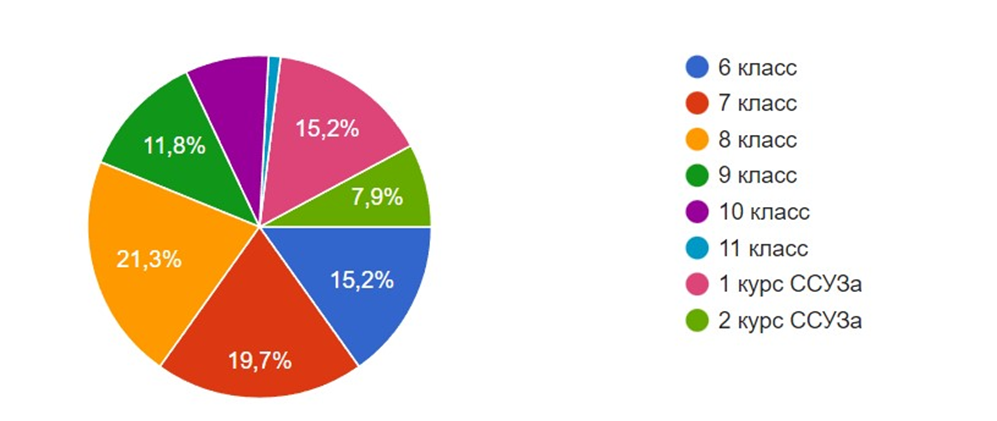 Группы сформированы по 10 человек. Такое количество обучающихся позволяет полноценно уделить время каждому ребёнку, а также организовать работу в малых группах над различными творческими задачами и проектами.Форма обучения – очная, включающая в себя лекции, тренинги, беседы, встречи с интересными людьми, выставки, защита проектов, мастер – классы, мозговой штурм, наблюдения, практические занятия, презентации, творческие мастерские, фестивали, экскурсии.Согласно статистике, наиболее популярны направления студии дизайна (27%), студия анимации и 3D-графики (25,8%), студия фото/видеопроизводства (18%), студия современной электронной музыки (10 %), студия звукорежиссуры и звукового дизайна (9,6%), студия интерактивных технологий (9,6%).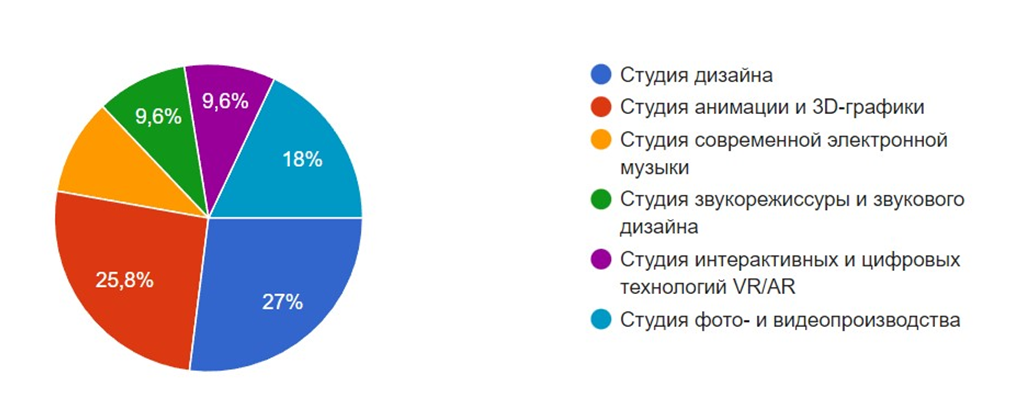 Техническое оснащение и функционал Модуля цифрового производства ШКИ РМ позволил команде проекта наладить производство сувенирной продукции и в области полиграфии: дизайн и печать календарей, визиток, блокнотов, буклетов, брошюр, тиснение фольгой, термопечать на готовых изделиях (футболках, бейсболках, кружках, тарелках, ручках, часах), 3D-печать пластиком и полимерными смолами (шестеренки, брелоки, детали бытовой и служебной техники), лазерная резка и гравировка по фанере, дереву, оргстеклу, коже, картону. Благодаря специализированной технике возможна плоскорельефная резьба по дереву на ЧПУ.Команда ШКИ РМ организовала тримежрегиональных проекта: Межрегиональный проект школ креативных индустрий Квартального календаря «БЕРЕГА» (2022г., Саранск – Ульяновск);Межрегиональный проект Школы креативных индустрий Республики Мордовия Виртуальная фотовыставка «ЭСТЕТИКА» (ШКИ ПФО);Межрегиональный творческий проект-конкурс Анимационный фильм «Герои национального эпоса» (ШКИ ПФО).Проекты ШКИ РМ: презентация проектов студии Анимации и 3D-графики в рамках «Недели анимации» Союз Эрьзя Фильм (ГБУК «Мордовский республиканский музей изобразительных искусств им. С.Д. Эрьзи»);проект студии дизайна –иллюстрации к сказкам для ГБУ РМ «Редакция молодежного журнала «Странник»студия интерактивных технологий совместно со студией дизайна на базе «Конно-каретного двора» запустили интерактивно-развивающий квест «Тайна серебряной подковы».3.4.2. Создание Школы креативных индустрий на базе ГБПОУ РМ «Саранское художественное училище имени Ф.В. Сычкова»В 2023 году эстафету создания школ креативных индустрий приняло Саранское художественное училище имени Ф. В. Сычкова, успешно прошедшее отбор на реализацию мероприятия в 2024 году.На реализацию данного мероприятия республике из федерального бюджета выделено 33 482,10 тыс. руб.Приоритетным направлением в развитии Школы станет создание дизайн национального костюма в современном пространстве проектирования: от изучения традиций мордовского этноса до популяризации современного искусства, создания новых модных коллекций с использованием традиций национального костюма.Итогом работы станет создание цифрового архива коллекций одежды, формирование цикла видеофильмов, знакомящих с традиционными национальными костюмами, издание фотокаталога образцов национальной одежды.В связи с этим обучение в школе креативных индустрий планируется организовать по 6 направлениям подготовки в рамках работы 3 студий:студия фото- и видеопроизводства студия анимации и 3D графики студия дизайнаПланируемая численность обучающихся – 60 человек, срок обучения – 2 года. Планируется создание лаборатории по разработке коллекций одежды, выполнение эскизов, 3D-визуализация этнических костюмов, организация театра этнической моды «Сюльгамо».  Не менее важная задача школы – подготовить молодые перспективные кадры, обладающие навыками, необходимыми для работы в современной культурной индустрии. В первый год ученики школы креативных индустрий будут знакомиться со всеми направлениями творческой деятельности. Во второй год планируется углубленное изучение и практическая работа в одной из студий. Театр этнической моды «Сюльгамо» – уникальное направление на базе СХУ, которое пройдет по следующим направлениям: – лаборатория: разработка коллекций одежды, выполнение эскизов, 3D визуализация этнических костюмов, работа в программах Clo3D и AdobeMixamo;– производство: моделирование одежды, кройка, шитье готовых коллекций; – показ: дефиле коллекций, созданных в рамках школы креативных индустрий, онлайн-трансляции созданных коллекций, показ по республиканскому телевидению.Сохранение, популяризация культурного наследия через оцифровку коллекций одежды, формирование фото и видеотеки исторических и современных костюмов, анимация создания коллекции одежды и дефиле позволит установить взаимодействие между дизайнерами одежды и будущим работодателем, а также может использоваться в качестве методического пособия как в училище, так и для обучения в школе креативных индустрий. Участие в проекте Саранского художественного училища имени              Ф.В. Сычкова позволит значительно расширить спектр инновационных образовательных технологий в сфере дополнительного образования детей и молодежи в Республике Мордовия и соседних регионах. Организация работы в этом направлении поможет подросткам развивать творческое мышление и расширить круг интересов, определиться с выбором профессии, которая особенно востребована в современном цифровом обществе. 3.4.3. Деятельность пилотных площадок креативных индустрий в муниципальных образованиях Республики МордовияВ 2023 году на базе муниципальных учреждений культуры созданы и успешно функционируют креативные кластеры. 1. С 2022 года на базе МБУК «Центр культуры имени Алексея Владимировича Ухтомского» Рузаевского муниципального района ведет работу медиацентр «CinemANТ», являющийся стартовой площадкой для начинающих блогеров, журналистов, фотокорреспондентов и другой талантливой молодежи. Медиацентр осуществляет многокамерные прямые трансляции и монтаж различныхвидеопродуктов на современном оборудовании, осуществляет дубляж и запись звука, проводит мастер-классы по видеомонтажу и звукорежиссуре.В 2023 г.  медиацентромвыпущены 4 репортажа, в т.ч.:репортаж с премьерного показа фильма о Президенте Федерации тенниса России Шамиле Анвяровиче Тарпищеве; 2 репортажа торжественных мероприятий, посвященных празднованию Дня работника культуры;репортаж с открытия Республиканского фестиваля-конкурса народного творчества «Шумбрат, Мордовия!».Также вышло 2 выпуска программы детского телевидения «ДетсТВо», 9 тизеров с различных праздников и мероприятий, снято 26 видеоклипов и видеороликов, проведено 11 прямых трансляций культурно-массовых мероприятий, выпущен цикл передач по проекту победителя Президентского фонда культурных инициатив «Удивляй, Мордовия!» («Откуда есть пошла Рузаевская земля»). Совместно с ГБУК «Национальная библиотека имени А.С. Пушкина Республики Мордовия» медиацентром«CinemANТ»  реализован проект «Голоса родной земли», результатом которого стали 12 созданных видеороликов.С целью выявления и поощрения лучших практик в учреждениях культурно-досугового типа, совершенствования качества культурного обслуживания и культурного просвещения населения, поддержки социально значимых инициатив в культурно-досуговой сфере, повышения престижа профессии работников культуры и формирования положительного имиджа культурно-досуговых учреждений Министерством культуры Российской Федерации в 2023 г. прошел II Всероссийский конкурс «ДОМ КУЛЬТУРЫ. НОВЫЙ ФОРМАТ». По результатам конкурсного отбора медиацентр «CinemANТ» стал победителем в номинации «Проект, реализованный районным или городским культурно-досуговым учреждением клубного типа (муниципальный уровень)». 2. С 2022 г. на базе МАУ Лямбирского муниципального района «Культурно-спортивный центр «Алмаз»» действует творческая мастерская «Яктылык» («Вспышка»). Мастерская носит практико-ориентированный характер и направлена на овладение основными приемами видео-фото-съемки, монтажа и создания видеороликов, профессиональной обработке фотографий, способствует формированию навыков режиссерской работы. За 2023 год участниками творческой мастерской сделано и размещено в социальных сетях более 1,7 тыс. фотографий, освещено свыше 40 культурных мероприятий, опубликовано 130 записей, проведено 7 мастер-классов, организована профессиональная съемка и трансляция 4 мероприятий, в том числе трансляция масштабного мероприятия – Всероссийский молодежный фестиваль национальных культур «Мы вместе!».3. В целях сохранения культурного наследия народов Республики Мордовия, возрождения традиций национального костюма в 2023 годусотрудниками МБУК «Торбеевский районный Дом культуры» Т. Пониматкиной и Н. Уткиной создана коллекция этнического костюма «Хранители доброй старины». Коллекция создана по мотивам русского национального костюма села ХилковоТорбеевского муниципального района, насчитывает 11 экспонатов. Модели изготавливаются в швейной мастерской районного Дома культуры, при этом используются старинные ткани с добавлением современных материалов и аксессуаров. Впервые были представлены зрителям 20 октября 2023 г. в рамках открытия Дома культуры после проведения реконструкции. 3.4.4.   Проект «Гений места» по созданию точек притяжения на базе модельных муниципальных библиотекПроект «Гений места» заключается в создании точек притяжения на базе модельных муниципальных библиотек региона. В 2023 году на территории Республики Мордовия в проекте «Гений места» участвовали 5 модельных муниципальных библиотек:   В рамках проекта «Гений места» в 2023 году 1 сотрудник прошел обучение по программе «Библиотека в развитии креативной экономики» (на базе Российской государственной библиотеки). Суммарное количество книг и периодических изданий по направлениям креативных индустрий (указать направления) в фондах библиотек-участниц проекта «Гений места» в субъекте – 6 549 экз. Суммарное количество мероприятий, проведенных библиотеками-участницами проекта «Гений места» в 2023 году – 71. 25 декабря 2023 г. Министерством культуры РФ были объявлены библиотеки-победители конкурса на 2024 год. От Республики Мордовия в их число вошли3 модельные библиотеки.Центральная городская библиотека МБУК «ЦБС г.о. Саранск» в рамках проекта планирует реализовать два направления в области креативных индустрий: театральное искусство и IT. Проект направлен на продвижение книги и чтения, призван расширить понятия современного искусства и театральных форм, разрушить стереотипы, связанные с библиотеками. Читатель-зритель сможет стать непосредственным участником театрализованного знакомства с персонажами литературных произведений и театральными жанрами. В библиотеке горожане смогут получить доступ к необходимым знаниям, возможностям для обучения, реализации собственных проектов в сфере креативных индустрий в месте своего проживания.Обособленное подразделение «Татарско-Пишлинская сельская библиотека-филиал МБУК «ЦБС» Рузаевского муниципального района видят участие в проекте «Гений места», как отличную возможность привлечения творческой аудитории в библиотеку. Аудитории, которая может создать интересный и важный для местного сообщества, Рузаевского района интеллектуальный продукт на базе Точки концентрации талантов. Поэтому, обладая необходимыми ресурсами, библиотека выбрала направление креативных индустрий – новые медиа.Лямбирская центральная детская модельная библиотека «Крылатая книга», структурное подразделение МБУК «Лямбирская центральная районная библиотека» планирует реализовать несколько направлений в области креативных индустрий: - новые медиа;   - искусство (изобразительное искусство).3.5.   Инклюзивная деятельность в сфере культурыОсобое внимание в культурно-досуговых учреждениях уделяется работе с людьми с ОВЗ. За 2023 год учреждениями культурно-досугового типа проведено 1433 мероприятия с участием инвалидов и лиц с ОВЗ, число мероприятий, доступных для восприятия инвалидами и лицами с ОВЗ – 1916. Число инклюзивных формирований, включающих в состав инвалидов и лиц с ОВЗ, – 32, участников в них 467 человек. Основными формами культурно-массовой работы с инвалидами являются:концертные программы;фестивали и праздники;благотворительные акции и др.С целью реабилитации людей с ограниченными возможностями здоровья, выявление творчески одаренных людей с инвалидностью ГБУК «Республиканский Дом народного творчества» совместно с Мордовской Республиканской организацией общероссийской общественной организации «Всероссийское общество инвалидов» 19 декабря проведен Республиканский фестиваль художественного творчества инвалидов «Вместе мы сможем больше». Участие в фестивале приняли свыше 50 человек. 3.5.1.   Инклюзивные практики в государственных учреждениях культуры В Республике Мордовия разработаны и реализуются разнообразные формы инклюзивной работы в учреждениях культуры.Так, работа с людьми с ОВЗ является одним из важных направлений деятельности музеев. ГБУК «МРОКМ им. И.Д. Воронина» тесно сотрудничает с Мордовской региональной общественной организацией «Объединение семей с детьми «МНОГОДЕТИ», ГБОУ «Саранская общеобразовательная школа для детей с ОВЗ», МРО ОООИ «Всероссийское общество глухих», МРО ОООИ «Всероссийское общество слепых»: проводятся совместные мероприятия, выставочные проекты.На базе МРОКМ им. И.Д. Воронина реализуется программа «Музей без барьеров» – на его площадках выступают артисты с нарушением зрения: дуэт «Не боли душа» и «Неделимое»; проводятся иммерсивные «Диалоги о музее», интерактивные мероприятия для детей с ОВЗ. Сотрудники музея прошли обучение по работе с людьми с нарушением зрения в рамках проекта «Азбука доступных финансов: повышение финансовой грамотности людей с нарушением зрения» (проект реализуется АНО «Центр внедрения и развития инклюзивных технологий» при поддержке Фонда президентских грантов).В МРМИИ им. С.Д. Эрьзи в 2023 году продолжилось сотрудничество музея в рамках VIII всероссийского инклюзивного конкурса рисунков для детей и молодых людей с инвалидностью и их братьев и сестер «Я художник – я так вижу» (некоммерческая организация по социокультурной реабилитации людей с инвалидностью «Колесо Обозрения» при поддержке Фонда Президентских грантов, Департамента транспорта и развития дорожно-транспортной инфраструктуры города Москвы, впартнерстве с 34 ведущими музеями России). В рамках конкурса прошли лекции и мастер-классы. Музеем проводятся интерактивные занятия для учащихся СОШ для детей с ОВЗ г. Саранска (экскурсии и мастер-классы).На базе МРМИИ им. С.Д. Эрьзи прошла  фотовыставка АНО «Солнечный мир Мордовии» и команды проекта «Поцелованные солнцем» «Мы с тобой» (модели для фото и авторы рисунков – дети с синдромом Дауна). Сотрудниками региональных музеев проводятся экскурсии с переводом на РЖЯ для групп регионального отделения ВОГ в течение года, а также адаптированные экскурсии и мастер-классы посетителям с нарушениями зрения.Работа с особыми категориями пользователей также находится в поле зрения ГБУК «Национальная библиотека им. А. С. Пушкина Республики Мордовия». Большая часть мероприятий – стационарных и внестационарных – доступна пользователям-инвалидам. 	Для семей с особыми детьми в библиотеке проводятся ежегодные благотворительные акции. 13 апреля в библиотеке состоялся ежегодный благотворительный фестиваль «Пасхальный подарок». Его гостями стали дети с особенностями развития, дети из многодетных семей, а также из семей, попавших в трудную жизненную ситуацию, находящиеся под патронатом МРОО ОССД «МНОГО ДЕТИ» и МРООДИР «Особые дети».		Библиотека активно сотрудничает с Мордовским региональным отделением Всероссийского общества глухих. Для них провели час духовности «Вот пришло Крещение – праздник очищения», вечер воспоминаний «Мой советский Новый год», информационный час «Без блина не Масленица». 	Инклюзивное направление в работе Мордовской республиканской детской библиотеки строится в соответствии с библиотечной программой «Силой слова и добра» и программой «Комната сказок» с функцией социокультурной реабилитации и психоэмоциональной поддержки и консультирования семей с детьми-инвалидами. Она реализуется с использованием гранта Фонда поддержки детей, находящихся в трудной жизненной ситуации, в рамках регионального комплекса мер в поддержке жизненного потенциала семей, воспитывающих детей с инвалидностью. В рамках программы акцент делается на семьи, в которых ребенку диагностированы синдром Дауна, аутизм либо РАС.В рамках цикла театрализованных представлений, адаптированных для детей с ментальной инвалидностью, в течение года были организованы познавательно-игровые программы «Экологические приключения Незнайки», «Сказочные школы, или Веселые уроки старухи Шапокляк».Для занятий с детьми и консультирования родителей был привлечен педагог-дефектолог.Для развития инклюзивного направления Мордовской республиканской детской библиотекой организовано сотрудничество с профильными учебными заведениями, в партнерстве с Мордовской республиканской специальной библиотекой для слепых подготовлена заявка в Фонд президентских грантов на финансирование инклюзивного проекта «Пингень суре» («Нить времени»). Опыт реализации программы и перспективы развития инклюзивной библиотечной работы совместно с организациями-партнерами был представлен на заседании Межрегионального круглого стола «Доступная среда и организация библиотечно-информационного обслуживания пользователей с ограниченными возможностями здоровья: инклюзивные практики и стратегии развития» в Мордовской республиканской специальной библиотеке для слепых.Также 2023 году  в Мордовской республиканской детской библиотеке завершается работа по программе «Комната сказок» с функцией с функцией социокультурной реабилитации и психоэмоциональной поддержки в рамках регионального комплекса мер по поддержке жизненного потенциала семей, воспитывающих детей с инвалидностью, в Республике Мордовия на 2022–2023 годы (с использованием гранта Фонда поддержки детей, находящихся в трудной жизненной ситуации). Ее мероприятия в дальнейшем будут проводиться силами специалистов библиотеки, которые в настоящее время реализуют не только библиотерапевтические направления программы, но и проводят занятия в продолжение дефектологической работы.В рамках инклюзивной деятельности Мордовской республиканской специальной библиотеки для слепых в 2023 году проведены следующие мероприятия: – акция «Маршрут милосердия», организованная сотрудниками библиотеки для слепых совместно с ГИБДД МВД по РМ и журналистами телеканала «НТМ-Народное Телевидение Мордовии»;– вечер-портрет «Нелли Вершкова – тифлопедагог, человек, поэт» в рамках Года педагога и наставника;– выставочный проект «Шеститочечная письменность – феномен Луи Брайля»;- «Тифлоинформационные технологии в действии»: республиканский конкурс компьютерной грамотности. Читатели библиотеки, участники конкурса продемонстрировали навыки владения компьютерной техникой. Выполнение различных конкурсных заданий позволило показать свои умения работать с компьютерными программами, в сети Интернет, зайти на скорость на конкретный сайт и др.3.5.2. Инклюзивные практики в муниципальных учреждениях культуры. Инклюзивная творческая лаборатория на базе МБУК «Центр культуры имени А.В. Ухтомского» Рузаевского муниципального района Республики МордовияС декабря 2021 года МБУК «Центр культуры имени Алексея Владимировича Ухтомского» Рузаевского муниципального района Республики Мордовия является участником пилотного проекта Министерства культуры Российской Федерации по созданию инклюзивных творческих лабораторий (ИТЛ).В рамках проекта на базе учреждения создана инклюзивная творческая лаборатория «ИНКЛЮЗИЯ-Центр», участники которой – люди с ограниченными возможностями здоровья от 18 до 60 лет. В 2023 году количество участников ИТЛ, посещающих студии на постоянной основе, увеличилось, и составило 19 человек. Занятия творческой лаборатории проводятся по трем направлениям: вокал, хореография, изобразительное искусство.Творческие площадки «ИНКЛЮЗИЯ-Центр»:«Хочу на сцену» – площадка, направленная на раскрытие творческих способностей (вокал, хореография);«Коворкинг-клуб» – клуб общения по интересам;«Коворкинг-мастерская» – работа студий изобразительного искусства и декоративно-прикладного творчества.За 2023 г. на базе творческой лаборатории согласно плану работы проведено 57 мероприятий, в числе которых: циклы встреч «Бард-кафе» и «Встреча в «ИНКЛЮЗИЯ-Центре»;блицтурнир по шашкам;мастер-классы и музейные экскурсии;интерактивные и тематические мероприятия;лекции, тематические беседы, круглые столы, просмотры фильмов;праздник имени «День варенья» и др.Занятия с участниками лаборатории ведут 7 руководителей творческих студий, 2 из которых в рамках мероприятий национального проекта «Культура» прошли курсы повышения квалификации по специальным образовательным программам:1. «Формирование безбарьерной среды и развитие инклюзивных проектов в учреждениях культуры и образовательных организациях отрасли культуры» (Российская государственная специализированная академия искусств);2. «Инклюзивное образование в области музыкального искусства» (Российская академия музыки имени Гнесиных).ИТЛ «ИНКЛЮЗИЯ-Центр» Центра культуры имени Алексея Владимировича Ухтомского тесно сотрудничает с ГКУ «Соцзащита населения по Рузаевскому району Республики Мордовия», Рузаевской городской организацией Мордовской республиканской организацией Общероссийской организацией «Всероссийское общество инвалидов».Также в мае 2023 год заключен договор с МАУ «Центр физической культуры и спорта» Рузаевского муниципального района на предоставление на безвозмездной основе бассейна для занятий по плаванию с участниками ИТЛ (занятия проводятся каждую пятницу). В июле 2023 года заключены Соглашения о сотрудничестве с Мордовским РО ОООИ «ВОС» и Мордовским РО ОООИ «ВОГ».В сентябре 2023 года руководитель ИТЛ «ИНКЛЮЗИЯ – Центр» приняла участие в III Международных творческих инклюзивных играх, где в рамках панельной дискуссии «Актуальные вопросы развития инклюзивности сферы культуры и искусства, включая вопросы совершенствования инклюзивного творческого образования» выступила с докладом о деятельности инклюзивной творческой лаборатории «ИНКЛЮЗИЯ – Центр». 3.6.   Государственная охрана и сохранение объектов культурного наследия3.6.1.   Государственная охрана объектов культурного наследияНа территории Республики Мордовия расположено 1295 объектов культурного наследия, находящихся под государственной охраной, из них: 855 объектов, включенных в единый государственный реестр объектов культурного наследия (памятников истории и культуры) народов Российской Федерации (в том числе 97 объектов культурного наследия федерального значения, 758 объектов культурного наследия регионального значения); 440 выявленных объектов культурного наследия. За истекший период 2023 года утверждено 12 охранных обязательств собственников или иных законных владельцев объектов культурного наследия. Всего на 28 декабря 2023 утверждено 215 охранных обязательств на объекты культурного наследия, на 14 объектов культурного наследия разработан и утвержден предмет охраны.В 2023 году за счет средств республиканского бюджета Республики Мордовия были организованы работы по разработке проектов границ территорий, зон охраны и предметов охраны объектов культурного наследия. Заключены государственные контракты на выполнение работ по определению границ территорий 20 объектов культурного наследия, разработку проектов зон охраны 20 объектов культурного наследия, разработку проектов предметов охраны 14 объектов культурного наследия.По состоянию на 28 декабря 2023 года утверждены границы территории 62 объектов культурного наследия, границы зон охраны 37 объектов культурного наследия.По результатам государственной историко-культурной экспертизы в единый государственный реестр объектов культурного наследия (памятников истории культуры) народов Российской Федерации включен 1 объект регионального значения: «Усадебный дом А.В. Инсарского».По состоянию на 29 декабря 2023 г. на территории республики расположено 65 объектов археологического наследия, включенных в единый государственный реестр объектов культурного наследия (памятников истории и культуры) народов Российской Федерации, и 413 выявленных памятников археологии, в числе которых археологические памятники различных эпох: стоянки, селища, городища, курганы и грунтовые могильники.В 2023 году в перечень выявленных объектов культурного наследия Республики Мордовия включен 1 новый памятник археологического наследия и одна церковь. В соответствии с требованиями постановления Правительства Российской Федерации от 10 марта 2022 г. № 336 «Об особенностях организации и осуществления государственного контроля (надзора), муниципального контроля» ограничено проведение контрольных (надзорных) мероприятий. В то же время Министерством в 2023 году проведено 8 инспекционных визитов, 2 профилактических визита, объявлено 6 предостережений о недопустимости нарушения обязательных требований, проведена выездная проверка, по результатам которой должностное лицо привлечено к ответственности за административное правонарушение, предусмотренное ст. 7.14 КоАП РФ.3.6.2. Мероприятия по сохранению объектов культурного наследия. Волонтерское движениеВ рамках реализации государственной программы Российской Федерации «Развитие культуры» выделены средства федерального бюджета на проведение противоаварийных, консервационных и реставрационных работ на объекте культурного наследия федерального значения «Церковь Иоанна Богослова», расположенном по адресу: Республика Мордовия, 
г. Саранск, ул. Демократическая, 28. В 2023 году завершены работы по усилению фундамента методом инъектирования; устройству наружной гидроизоляции фундамента, отсечной горизонтальной гидроизоляции стен, фундаментов крылец в осях В-3/4, И-3/4, И/Ж-4, ступеней крылец, реставрации цоколя, устройству водоотведения с заменой дорожного покрытия и отмостки.На 2023–2024 гг. за счет средств федерального бюджета запланированы работы по ремонту и реставрации фасадов объекта культурного наследия на сумму 15 млн. руб. В перечне памятников воинам и событиям Великой Отечественной войны 1941–1945 гг. – 606 памятников, в том числе 379 оформлены в собственность муниципальных образований, 75 поставлены на кадастровый учет, но не оформлены в собственность, 147 не поставлены на кадастровый учет. Из общего количества 437 являются объектами культурного наследия, из которых местонахождение 4 памятников не установлено (утрачены, или допущены ошибки в документах о принятии на государственную охрану). В рамках реализации регионального проекта «Творческие люди» национального проекта «Культура» в Республике Мордовия на базе 22 муниципальных районов, г.о. Саранск и 18 государственных учреждений культуры созданы добровольческие волонтерские объединения (отряды). В настоящее время общее количество участников волонтерских клубов в государственных и муниципальных учреждениях культуры республики составляет около 4 000 человек, из них реализующих социокультурные проекты и зарегистрированных на портале Добро.ру – 3 802 добровольца.В марте 2023 года на базе АНО «РЦ «Волонтеры культуры Мордовии» открыта социальная франшиза «Добро.Центр в сфере культуры» - первый Добро.Центр в республике.	Ежегодно в регионе реализовываются акции в сфере культурного добровольчества: ежегодная всероссийская акция «Декламируй», приуроченная ко Дню русского языка (6 июня); акция «Всероссийский день заботы о памятниках истории и культуры» в рамках нацпроекта «Культура» программы «Волонтеры культуры», которая проводится к Международному дню охраны памятников и исторических мест (18 апреля).В 2023 году АНО «РЦ «Волонтеры культуры Мордовии» совместно с Мордовским республиканским объединенным краеведческим музеем имени И.Д. Воронина успешно реализовала проекты, получившие поддержку в виде грантов: «Загадки города С» (Президентский фонд культурных инициатив, 2023 г.), «Эреккяль. Живой язык» (Фонд Президентских грантов, 2023 г.). Все реализуемые проекты направлены на формирование у аудитории, прежде всего, подрастающего поколения, общероссийской и национальной идентичности, на популяризацию и сохранение культурных традиций и самобытности российских народов.Проект «Загадки города С» (2023 г.) стал победителем регионального этапа и полуфиналистом международной премии «Мы вместе».Также данный проект был участником культурной программы в рамках форума добровольцев УФО и ПФО (Саранск, 10-13 августа 2023 г.).В 2023 году в реализацию федеральных грантовых проектов включен краеведческий проект «Увлеченные культурой», разработанный «Добро.Центром», который создан на базе МБУК «Районный центр культуры» Рузаевского муниципального района.В течение года волонтеры культуры Мордовии активно принимали участие в региональных и межрегиональных мероприятиях и проектах: Всероссийском молодежном фестивале национальных культур «Мы вместе!» (август), XXVII Республиканском фестиваль-конкурсе народного творчества «Шумбрат, Мордовия!» (октябрь-ноябрь), Межрегиональном молодежном театральном фестивале «ХУДСОВЕТ» (сентябрь), фестивале национальных театров России «Театральная осень» (сентябрь).В 2023 году площадки волонтеров культуры, рассказывающие о видах и формах работы данного направления (добровольчества) были представлены на региональном фестивале «#МыВместе Молоды душой"» (июль), Молодежный фестиваль «Для своих» в честь Дня молодёжи (июнь), семейном фестивале «Время героев» (сентябрь).Представители Мордовии (волонтеры культуры) прошли отбор и стали участникамиМеждународного волонтерского лагере в г. Перми.В декабре в рамках Международного форума гражданского участия состоялся съезд Всероссийского общественного движения «Волонтеры культуры». На съездебыли подведены итоги деятельности региональных отделений.Звания «Лучший регион культурного добровольчества 2023» удостоились 10 региональных отделений движения «Волонтеры культуры»,  в их числе оказался и наш регион, который представил АНО «Ресурсный центр «Волонтеры культуры Мордовии».Деятельность волонтеров культуры Мордовии попадает на страницы ежемесячного дайджеста ВОД лучших волонтерских практик в сфере культуры.РАЗДЕЛ 4. Приоритетные творческие и социокультурные проектыгосударственных и муниципальных учреждений культурыкак субъектов культурной политики4.1.   Театральные учрежденияВ настоящее время на территории Республики Мордовия театральное обслуживание населения осуществляют 7 театров – 4 республиканских,               1 муниципальный и 2 негосударственных:‒ ГБУК «Государственный русский драматический театр Республики Мордовия»;‒ ГБУК «Государственный музыкальный театр имени И.М. Яушева»;‒ ГБУК «Мордовский государственный национальный драматический театр»;‒  ГБУК «Государственный театр кукол Республики Мордовия»;‒  МБУК «Городской детский центр театра и кино «Крошка»;‒ АНО «Театр-студия «Малый художественный альтернативный театрик»;‒ АНО «Молодежный театр ТНБ».За 2023 год театры посетили 296 258 тыс. человек.Представлено 19 премьер. ГБУК «Государственный музыкальный театр имени И.М. Яушева Республики Мордовия» реализован проект «Театральная атмосфера», в рамках которого в малом зале театра, в Яушевской гостиной, в атриуме театра прошли творческие встречи с ведущими артистами театра и концерты камерной музыки. За 2023 год в рамках этого проекта проведено 18 мероприятий. Запущен проект «Живой рояль» – концерты фортепианной музыки перед началом спектакля. В рамках проекта «Культурные нормативы» было проведено 43 мероприятий, которые посетили 8673 зрителя. Театр регулярно выступает со спектаклями и концертами в школьных и дошкольных образовательных учреждениях г. Саранска.За текущий год театром Яушева было выпущено 6 премьерных спектаклей:– опера Дж. Верди «Травиата»;	– мюзикл для детей Е. Шашина «Операция «Репка»;– музыкальная комедия В. Плешака «Рыцарские страсти»;– балет С.С. Прокофьева «Ромео и Джульетта»;– опера Дж.Пуччини «Богема»;– новогоднее театрализованное представление «Морозко».	За 2023 год проведена 1 трансляция мероприятия на портале «Культура.РФ», количество публикаций в АИС PRO.Культура – 174. Продолжают работу онлайн-проекты театра: «Виват, театр!», «Театральный маршрут», «По страницам любимых опер». На официальном сайте проведено 60 онлайн-мероприятий, которые посмотрели 53617 зрителей, в социальных сетях – 81 онлайн-мероприятие с аудиторией 281534 человек.В рамках регионального проекта «Культурная среда» национального проекта «Культура» проведено оснащение ГБУК «Государственный музыкальный театр имени И.М. Яушева Республики Мордовия» современным звуковым, световым и видеопроекционным оборудованием на сумму более 24 млн. рублей. Между Государственным музыкальным театром им. И.М. Яушева и Государственным академическим Большим театром России была достигнута договоренность о сотрудничестве в части привлечении участников молодежной оперной программы к постановкам театра. 25 марта  перед саранским зрителем предстали солисты Молодежной оперной программы Большого театра России. В репертуаре – шедевры мировой классики великих русских и зарубежных композиторов. В планах театра – продолжение плодотворного сотрудничества.В 2023 году ГБУК «Государственный музыкальный театр имени И.М. Яушева Республики Мордовия» начал сотрудничество с Санкт-Петербургским Домом музыки. На этот и следующий год запланировано несколько совместных мероприятий. 1 октября  совместно с симфоническим оркестром Музыкального театра им. И.М. Яушева выступила «Музыкальная сборная России». В проекте принимают участие молодые солисты Санкт-Петербургского Дома музыки. В апреле 2023 года театр стал полноправным членом Ассоциации музыкальных театров Российской Федерации. 4-5 марта на сцене Алтайского государственного музыкального театра (г. Барнаул) в рамках программы «Большие гастроли» прошли показы балетов П.И. Чайковского «Лебединое озеро» и «Щелкунчик», а также музыкальной комедии О. Фельцмана «Тетушка Чарли».21 декабря состоялась премьера новогоднего театрализованного представления «Морозко» по мотивам русской сказки.Со 2 по 16 декабря в театре проходил межрегиональный фестиваль искусств «ЯушевФест», который стал ярким событием культурной жизни республики.Открылся он концертом проекта Санкт-Петербургского дома музыки «Музыкальная сборная России» (художественный руководитель, Народный артист России, профессор Сергей Ролдугин), в котором прозвучали произведения Вольфганга Амадея Моцарта. В сопровождении симфонического оркестра театра Яушева под управлением Максима Акулова выступили молодые солисты, лауреаты международных конкурсов Филипп Создателев (кларнет) и Андрей Зубенко (скрипка). Фестиваль продолжился выступлением пианистов Александра Ключко и Романа Прасалова. 9 и 10 декабря в рамках фестиваля театр представил оперу ДжакомоПуччини «Богема» в  постановке ЛяйсанСафаргуловой — победительницы нескольких престижных конкурсов молодых режиссеров. «Финальным аккордом» фестиваля стал Концерт лауреатов XVII Международного конкурса им. П.И. Чайковского — Федора Освера (гобой) и Даниила Когана (скрипка).8 декабря в театре состоялось открытие выставки «Память сердца», приуроченной ко Дню Героев Отечества и посвященной артистам театра – ветеранам Великой Отечественной Войны и труженикам тыла.15 ноября в театре состоялся мастер-класс ведущего солиста Московского академического музыкального театра имени К.С. Станиславского и Вл.И. Немировича-Данченко, заслуженного артиста РФ Алексея Любимова.4 ноября в рамках Всероссийской акции «Ночь искусств» в театре прошел концерт «Мы вместе», посвященный Дню народного единства.С 8 по 10 сентября на базе Государственного русского драматического театра Республики Мордовия проходила образовательная программа Всероссийского просветительского проекта «Национальная театральная школа», инициированного Национальным драматическим театром России (Александринским театром). Образовательныйинтенсив «Актерское искусство в современном контексте» прошли 6 артистов нашего театра.9сентября состоялась премьера музыкальной комедии «Рыцарские страсти» в постановке Заслуженного артиста РФ В.Варецкого.Театр им. Яушева официально открыл 88-й театральный сезон 3 сентября. Он стартовал концертом «Мы снова вместе!» и балетом П. Чайковского «Лебединое озеро». В начале мероприятия яушевцы почтили память жертв терроризма. Ежегодно 3 сентября в России отмечается особая дата – День солидарности в борьбе с терроризмом. Солисты театра исполнили песни о Родине и героизме.В июне руководитель литературной части театра Яушева Юрий Кондратенко принял участие в трехдневном учебном марафоне. Он проходил в Москве  для профильных специалистов из региональных театров оперы и балета, музыкальных театров и театров оперетты. Под руководством известных в театральных кругах экспертов, таких как  Мария Овсянникова, Михаил Пименов, Елена Обыденнова,  Константин Рубинский, участники семинара обсуждали важные для современного театра темы - работу с авторскими произведениями и правами, вопросы интеллектуальной собственности, защиту интересов театра в судах, гранты и др.В июне состоялась премьера мюзикла Е.Шашина «Операция «Репка» в постановке Заслуженного работника культуры РМ Э.Храмова.1 июня на площади у здания Музыкального театра имени И.М. Яушева состоялся яркий и весёлый праздник, посвящённый Международному дню защиты детей. В музыкально-развлекательной программе «Пусть живут на планете счастливые дети!» приняли участие ведущие солисты театра и юные певцы детской эстрадно-джазовой студии «Вайгель».Патриотический концерт «Нам жить и помнить» в рамках проекта «Квартал Победы» прошел 8 мая у центрального входа в театр им. Яушева. Жители и гости Саранска услышали песни военных лет в исполнении солистов и хора музыкального театра. В программе прозвучали любимые многими поколениями песни военных лет, произведения советских и современных композиторов о Великой Отечественной войне и подвиге советского народа.Артистка-вокалистка театра им. Яушева Ирина Незванова стала лауреатом конкурса «Лучший по профессии».  Диплом солистке музыкального  театра вручили на торжественном собрании, посвященном чествованию передовиков производства, победителей республиканских конкурсов трудового соперничества по итогам 2022 года.2 марта в Саранске состоялся Межрегиональный патриотический марафон «Рубежи Победы», посвященный памяти тружеников тыла в годы Великой Отечественной войны. В рамках марафона в Республике Мордовия прошёл цикл культурно-просветительских мероприятий с участием представителей Чувашской Республики. В Государственном музыкальном театре им. И.М. Яушева состоялось Торжественное открытие Межрегионального патриотического марафона «Рубежи Победы» и организован благотворительный показ оперы «Сурский рубеж» Чувашского государственного театра оперы и балета.21-22 апреля прошли обменные гастроли Музыкального театра им. И.М. Яушева и Рязанского областного музыкального театра.С 20 по 27 апреля на интернет-площадках Луганского академического русского драматического театра имени П. Луспекаева проходил Международный открытый театральный фестиваль «Госпожа удача». На протяжении восьми дней зрители в онлайн-формате могли посмотреть спектакли ведущих театров России, Кыргызстана и Республики Беларусь. ГБУК «Государственный музыкальный театр имени И.М. Яушева Республики Мордовия» представил в фестивальной программе музыкальную комедию М. Самойлова «Небесный тихоход».25 апреля саранский зритель получил уникальную возможность послушать игру всемирно известной пианистки Елизаветы Леонской. Ее сопровождал симфонический оркестр музыкального театра им. Яушева Максима Акулова. В их исполнении прозвучал Девятый концерт В. Моцарта и Концерт для фортепиано с оркестром Э. Грига.29 апреля в Государственном музыкальном театре имени Яушева состоялось ярчайшее танцевальное событие, посвящённое Международному дню танца с участием: первых солистов Государственного академического Большого театра России - Арины Денисовой и Дмитрия Выскубенко; солиста Московского государственного академического театра «Русский балет» - Дмитрия Котермина; солисты из Японии - Нацуно Суда и Лиса Хираи.16 февраля в театре прошел тематический концерт «Российская земля – Отечество героев». Его посетили учащиеся школ столицы республики.10 февраля на сцене Государственного музыкального театра им. И.М.Яушева прошли конкурсные выступления и гала-концерт II Всероссийского хорового фестиваля регентских отделений духовных учебных заведений Русской Православной Церкви «Сергей Рахманинов и его время».7 февраля оркестр музыкального театра им. И.М.Яушева принял участие в фестивале искусств "Татьянин день".На сцене университетского Дворца культуры и искусств была исполнена литературно-музыкальная композиция "Метель". Это совместный проект театрального оркестра под управлением Максима Акулова и учебного театра «ИНКогнито» института национальной культуры МГУ им. Н.П.Огарёва. В программе: строки повести А. Пушкина "Метель" и прекрасная музыка П. Чайковского и Г. Свиридова.Театром совместно с НКО подано 6 заявок на гранты в Фонд культурных инициатив, Российский Фонд культуры, Правительства Республики Татарстан, Союза театральных деятелей Российской Федерации. В ГБУК «Мордовский государственный национальный драматический театр»  за 12 месяцев 2023 г. спектакли посетили 56 895 чел. (114 % при плановом значении 50 000 чел.), в т.ч. на возмездной основе – 35 007 чел., на безвозмездной – 21 888 чел. Льготное посещение инвалидами составило 1 453 человек. Число посещений выставок, лекций, мастер-классов и открытых репетиций – 13 477 человек. Количество обращений к цифровым ресурсам 107 057 – человек (при плановом 100 000 чел.).	Количество поданных грантовых заявок - 6 (при плановом - 5), объем привлеченных грантовых средств 7 465 000 руб.Ведется работа по переводу контентной части сайта на мокшанский и эрзянский языки (https://mordoviatheatre.ru/).Количество подписчиков в группе ВКонтакте достигло 5795 человека (по сравнению с аналогичным периодом 2022 года – 3 622 чел.). За 12 месяцев количество визитов составило 107 057 человек, за аналогичный период 2022 года – 45 903 человека (рост на 133 %). Количество просмотров видеоматериалов прямых трансляций в социальных сетях составило 4 041.Проведено 4 онлайн-трансляции на портале «Культура РФ». На платформе РRО.Культура.РФ размещено 267  анонсов мероприятий. Еженедельно в социальных сетях проводятся акции, викторины и розыгрыши, направленные на популяризацию театра (https://vk.com/teatrmordovia). Театр практикует создание контента в формате подкастов в удобном коротком формате получения информации. Подкаст как форма коммуникации не только способствует вовлечению аудитории, но и является новым инструментом организации публичной дискуссии с молодёжью (https://vk.com/mordteatr?w=wall-50610432_12559)  и  (https://vk.com/mordteatr?w=wall-50610432_14006) 	Национальный театр – участник брендового маршрута Республики Мордовия «Зов Торамы», в рамках которого активно реализуются проекты совместно с такими туристическими агенствами как «Юнион», «Ветер Странствий».Самый востребованный проект театра: Резиденция мордовского Деда Мороза «ЯкшамАтя», которую посещают местные жители и туристы из различных городов. В декабре 2023 года ЯкшамАтя и Ловняське (Снегурочка) стали участником программы на НТВ «Поедем, поедим».В рамках культурно-образовательных проектов проводились экскурсионные программы по театру, творческие встречи с актерами, мастер-классы, открытые репетиции показы спектаклей как на выезде, так и на стационаре. За 12 месяцев в рамках проекта «Культура для школьников» проведено 190 мероприятий, которые посетили 28 846 учеников школ.Мордовский государственный национальный драматический театр – единственный театр в Мордовии, в репертуаре которого есть адаптированные для незрячего зрителя спектакли (на русском языке): «Не в свои сани не садись» А.Н. Островского, «Супер-заяц» И. Чернышева, «Чудеса пренебрежения или женщины – это дьяволы» Л. де Вега. Это стало возможным благодаря поддержке Благотворительного фонда «Искусство, наука и спорт» в рамках программы поддержки людей с нарушением зрения «Особый взгляд». В рамках проекта «Театральная мастерская «Поцелованные солнцем» 13 февраля 2023 г. состоялась премьера спектакля «Маугли» с участием детей с синдромом Дауна. В ней приняли участие профессиональные актеры и детские творческие коллективы, фотографы, художники, специалисты по сценической речи, хореографии, актерскому мастерству и вокалу.В рамках проекта Инклюзивный театр «Солнечный» 1 марта 2023 г. состоялась премьера  спектакля «Али-баба и 40 разбойников» с участием детей-инвалидов.Благодаря выигранному грантовому проекту «Инклюзия на кончиках пальцев» второго конкурса 2022 года Президентского фонда культурных инициатив появилась уникальная возможность издать «говорящую» книгу «Национальные спектакли с тифлокомментированием». Это сборник спектаклей на русском, мокшанском и эрзянском языках. В настоящей книге представлены три национальных спектакля: «Куйгорож», «Эрьзя. Летящий к свету» и «Сказка о ленивом Курмае» с тифлокомментированием. Было организовано 18 показов спектаклей с тифлокомментированием. Показы проходили не только в национальном драматическом театре, но и в 5 муниципальных районах Республики (Ардатовском, Зубово-Полянском, Рузаевском, Ковылкинском, Темниковском), а также в 3 регионах Приволжского федерального округа (в Пензенской и Ульяновской областях, в Республике Чувашия).Показы спектаклей посетили более 3 тысяч зрителей (3 661), в том числе  1 000 зрителей с проблемами зрения, которые получили возможность в полной мере насладиться спектаклем и окунуться в театральное искусство благодаря проекту. На площадке театра было показано 7 спектаклей, которые посмотрели 1 249 человек (что составило 34% от общей численности), в районах Республики – 8 спектаклей, их посетили 1 974 человека (54% соответственно) и в регионах Приволжского федерального округа – 3 спектакля, зрителями которых стали 438 человек (12%).Театр тесно сотрудничает с Мордовским региональным отделением общероссийской общественной организацией инвалидов «Всероссийское общество глухих», Общероссийской общественной организацией инвалидов «Всероссийское Ордена Трудового Красного знамени Общество слепых», благотворительным общественным фондом «Российский фонд милосердия и здоровья» и др.  В настоящее время совместно с МРОО «Объединение семей с детьми «Много дети» реализуется проект «На сказки в театр», где раз в месяц дети посещают сказки на безвозмездной основе.В феврале 2023 года в республике прошло обучение в рамках образовательной резиденции Всероссийского просветительского проекта «Национальная театральная школа» под руководством Ассоциации национальных театров России. После успешной защиты командных проектов все участники НТШ получили именные сертификаты государственного образца о прохождении образовательного курса.        Со 2 по 5 марта 2023 г. в  национальном театре состоялся образовательный форум для артистов республики «Театральная сессия».Педагог по речи театра «На Литейном» из г. Санкт-Петербург, педагог-репетитор творческой лаборатории московского театра наций Людмила Бояринова-Морозова и московский театровед, театральный критик, преподаватель ГИТИСа, руководитель курса Высшей школы сценических искусств, член экспертного совета национальной премии «Золотая маска» Екатерина Морозова организовали профессиональные мастер-классы и лекции для артистов.На IX Международном театральном фестивале «У Троицы», проходившим в г. Сергиев-Посад с 2 по 10 июня 2023 г., спектакль «Куйгорож»  был отмечен  специальным призом жюри «За мифопоэтическое воплощение национального мира». С 27 сентября по 1 октября 2023 г. в Саранске при поддержке Президентского фонда культурных инициатив состоялся «Всероссийский молодежный театральный фестиваль-форум «Худсовет», участниками которого стали профессиональные коллективы из  регионов России (г. Екатеринбург, г. Ульяновск, г. Челябинск, г. Санкт-Петербург, г. Набережные Челны, г. Самара, г. Тверь, г. Саранск). Проект предполагает не только богатую конкурсную программу, представленную постановками от театров со всей страны, но и большую исследовательскую работу, которая началась задолго до самого фестиваля. Насыщенная обучающая программа для начинающих драматургов и театральных критиков. По итогам фестиваля спектакль «Алые паруса» получил спецприз «За воплощение романтического идеала». Спектакль «Бесприданница» получил диплом участника в г. Сыктывкар на V северном театральном фестивале к 200-летию А. Н. Островского, проходившим с 27 сентября по 8 октября 2023 г.	В июне театр стал победителем онлайн-акции ##НиДняБезПушкина, проходившей в соцсетях Александринского театра (г. Санкт-Петербург).С 8 по 16 сентября на базе театра состоялся Пятый фестиваль национальных театров «Театральная осень» при поддержке Министерства культуры Российской Федерации.Почти 3000зрителей увидели 8  постановок  национальных театров из Башкортостана, Бурятии, Дагестана, Мордовии, Татарстана, Чеченской республики, Чувашии, Марий Эл, России.В рамках программы «Большие гастроли» в октябре 2023 г. на площадке театра с ответным визитом гастролировал цыганский музыкально-драматический театр «Ромэн» (Московская область).          В рамках сотрудничества театр выезжал с показами спектаклей в Пензенскую, Нижегородскую, Ульяновскую  область. В ноябре 2023 года театр с успехом реализовал гастроли в Самарскую область.Всего учреждением как самостоятельно, так и в партнерстве с общественными организациями было подано 6 заявок в различные грантодающие организации. На начало декабря 2023 г. из общего количества поддержано 4 проекта. В 2023 году в театре состоялось 6 премьер: «Уезжаю-Остаюсь», «Роштуваньтамашат» (Гоголь.О любви/Рождественские истории), «Бесприданница», «Побег из ада», «Снежная королева».В ГБУК «Государственный русский драматический театр Республики Мордовия» на 25.12.2024 2023 года число посещений театра составило 53303 ед., что составляет 122 % от планового значения (43700 ед.).      
За 2023 г. количество посетителей официального сайта театра по состоянию на 26.12.2023 составило 79 472 ед., количество просмотров – 473297 ед. В репертуарной афише театра в отчетном периоде было представлено 39 спектаклей, из них: 34 спектакля на основной сцене, 5 в проекте «Черная комната»; за анализируемый период на сцене сыграно – 279 ед. (план – 223 ед., выполнение 125 %), в т.ч. для держателей пушкинской карты – 265 ед. Зрителю представлены 5 премьер: – «Маленький принц» по мотивам одноименного произведения 
А. де Сент-Экзюпери в постановке Д. Маркина;– «Маленькие трагедии» А.С. Пушкина в постановке А. Вельмакина;– «Возраст после нежного» по мотивам повести Б. Васильева «Завтра была война», режиссер – заслуженный артист РМ В. Буралкин;– «Все мыши любят сыр», Д.Урбан, режиссер - А. Борзов– «Портрет Дориана Грея» О.Уальд, режиссер –  М. Зверев   Театр продолжает реализацию программы «Театр + Школа». Цель программы – воспитание гармоничной личности через развитие интереса к театральному искусству и приобщение детей к ценностям мировой художественной культуры. Для школьников репертуар театра включает спектакли разных жанров и направлений современной и классической драматургии.Всего посетили мероприятия в рамках данного проекта - 46476   школьниковГБУК «ГРДТ РМ» участвует в грантовых конкурсах. За 2023 год ГБУК «ГРДТ РМ» при поддержке грантодающих организаций подал 8 заявок (план – 5 заявок) на участие в грантовых конкурсахНа протяжении 2023 г. совместно с Союзом художников РМ в фойе 3-го этажа Государственного русского драматического театра были организованы художественные выставки:– «Философия жизни» члена Союза художников России, члена Творческого Союза художников России, живописца, художника-оформителя, графика Анатолия Швецова в зрительском фойе ГРДТ РМ;– «Краски моей малой Родины» – выставка живописи художников Мордовии.В настоящее время в государственном русском драматическом театре реализуется театральный проект «Черная комната» – площадка для общения современных художников с современным зрителем. В репертуаре «Черной комнаты» – в основном современные драматурги: К. Фрешетт, М. Огнева, 
Е. Гришковец, К. Смородин, Ги де Мопассан и т.д.Театр оказывает поддержку молодым актерам театра и выпускникам актерского отделения Института национальной культуры Мордовского государственного университета имени Н П. Огарёва.В рамках регионального проекта «Культурная среда» национального проекта «Культура» проведено оснащение театра современным видеопроекционным оборудованием на сумму более 6 млн. рублей.	8-10 сентября 2023 г. в рамках второго сезона Всероссийского просветительского проекта «Национальная театральная школа» на базе Государственного русского драматического театра Республики Мордовия состоялся трехдневныйинтенсив для открытого диалога между ведущими экспертами театрального сообщества страны и культурной сферы региона. В рамках проекта реализуется комплекс образовательных, диалоговых и экспертных мероприятий. Целевые группы НТШ – артисты, режиссёры, драматурги в возрасте от 18 до 35 лет.После успешной защиты командных проектов, подготовка которых продолжалась в течение всего периода обучения, все участники НТШ (30 человек) получили именные сертификаты государственного образца о прохождении образовательного курса.С 6 по 11 октября 2023 г. в столице Республики Мордовия в г. Саранске состоялся XVII Международный театральный фестиваль-форум стран ближнего и дальнего зарубежья «Соотечественники», который проходит при поддержке Федерального агентства по делам Содружества Независимых Государств, соотечественников, проживающих за рубежом, и по международному гуманитарному сотрудничеству (Россотрудничество). В фестивале приняли участие коллективы из Белоруссии, Молдавии, Южной Осетии, Монголии, Армении, Донецкой Народной Республики, Республики Мордовия.Фестиваль «Соотечественники» в 2023 году получил высокую оценку экспертов Международной премией RussianEventAwards. Фестиваль занял 2 место среди 299 проектов-финалистов в номинации «Лучшее туристическое событие среди городов свыше 100 тысяч жителей».4 ноября 2023 года театр присоединился к проведению Всероссийской акции «Ночь искусств». Большая программа вечера включала в себя: показ музыкально-поэтического спектакля «Кукла», театрализованную читку пьесы «Тропы и трупы» молодого драматурга, работника театра И.Неваева. Уникальным событием вечера стал поэтический перфоманс «Разговор с человеком» с участием молодых артистов, который состоялся в верхнем фойе театра. Театральный перфоманс «Разговор с человеком» реализуется в рамках проекта «Киммерия в Мастораве», поддержанного Президентским Фондом культурных инициатив (ПФКИ). Он посвящается 10-летию Крымской весны, 40-летию Дома-музея М.А. Волошина (Коктебель, Республика Крым) и объединению двух культурно-художественных пространств субъектов Российской Федерации – Республики Крым и Республики Мордовия.В рамках проекта ПАРАШЮТ («ПАРА» Школьный Юношеский Театр) поддержанного Президентским фондом культурных инициатив совместно с АНО «Центр поддержки и защиты детства» проведены творческие встречис Народным артистом РМ Николаем Большаковым и Заслуженными артистами РМ :Юлией Егоркиной, Владимиром Буралкиным, Сергеем Самариным, Каролиной Качмазовой, Оксаной Сизовой с учащимися школ №37» ,  №27»,№35,№38.  Артисты поделились о первых шагах на профессиональной сцене, о спектаклях, о любимых ролях и жанрах, о творчестве и личном опыте, приоткрыли школьникам тайны профессии, рассказали, как проходит подготовка к спектаклям, как устроен театр изнутри и многое другое.
	ГБУК «Государственный театр кукол Республики Мордовия» за 12  месяцев по состоянию на 28.12.2023 года обслужено 62340 человек (по состоянию на 27 декабря без учета выездных показов), которые посетили спектакли, творческие встречи, экскурсии, выставки и другие мероприятияпроводимые Государственным театром кукол Республики Мордовия.	В рамках проекта «Цифровая культура» на официальных страницах театра кукол проводились трансляции спектаклей из архива театра, транслировались видеоролики в рубрике «Читаем для вас», осуществлено 182 онлайн-показа в социальных сетях.	Государственный театр кукол принял активное участие в международных фестивалях и форумах: V Межрегиональный театральный образовательный форум-фестиваль «Рабочая лошадка» (г. Набережные Челны, Республика Татарстан), IV Международный фестиваль театров кукол «Карусель сказок» (г. Чебоксары), Федеральная программа «Большие гастроли», Луганский академический театр кукол (Луганская Народная Республика).В рамках федерального партийного проекта «Культура малой Родины», одним из участников которого является ГБУК «Государственный театр кукол Республики Мордовия», осуществлена постановка спектакля «Красная шапочка» и приобретено необходимое оборудование и материалы.Было подано 7 грантовых заявок. Театр принял участие в реализации проектов «Теремок – библиотека детского театра»; Всероссийский театральный форум «Худсовет»; Региональный фестиваль «Время героев».4.2.   Концертные организацииПрофессиональную концертную деятельность в Республике Мордовия осуществляют 5 государственных концертных организаций:– ГБУК «Мордовская государственная филармония ‒ Республиканский Дворец культуры»;‒ ГБУК «Мордовский государственный ансамбль песни и танца «Умарина»;‒ ГАУ РМ «Фольклорный ансамбль «Торама»;‒ АУ РМ по оказанию государственных услуг в сфере культуры «Джазовый оркестр «Биг-бенд «Саранск»;‒ ГАУ РМ «Театр песни «Росичи».За 2023 год общее количество зрителей концертных организаций республики составило 528 548  человек. За 2023 год в ГБУК «Мордовская государственная филармония – Республиканский Дворец культуры» число посещений организации составило  298 880 человек.За отчетный период филармония провела ряд мероприятий с целью развития и популяризации народного творчества на территории Мордовии и за ее пределами. Среди них – серия концертов фольклорного ансамбля «Келу» им. Г.И. Сураева-Королёва по районам республики с программой «Эрямонь/эряманьпарь», сольный проект «Легенда о Нарчатке», серия концертов фолк-этно группы «Мерема» «Од ки». Коллективы принимали участие в межрегиональном фестивале «Шумбрат» в Ульяновской области, в фестивале-марафоне «Песни России», «Золотое кольцо».  Филармония активно участвовала в фестивалях и праздниках разного уровня:– XVII Всероссийский фестиваль – марафон «Песни России» (Курская обл. и Краснодарский край);– Всероссийский молодежный фестиваль национальных культур «Мы вместе»;– II Всероссийский форум финно-угорских народов России;– Всероссийский фестиваль «Золотое кольцо»;– Всероссийский  фестиваль «Казачий круг»  (г. Самара);– Всероссийский фестиваль «Шумбрат» (Ульяновская обл.);– I Приволжский молодежный этно-фестиваль «Ясна музыка»                                (г. Чебоксары);– Дни мордовской культуры в Республике Беларусь.Коллективы и артисты филармонии пропагандируют мордовскую национальную культуру и язык (национальный арт-фолк оркестр «Морденс», фольклорный ансамбль «Келу», Н. Маркова, Н. Спиркина, И. Учватова,            О. Глебова,  авторы-исполнители А. Бочканов и  А. Сергеев).  Разнообразие репертуара исполнителей привлекает слушателей разных возрастных категорий.В 2023 году Мордовская государственная филармония в качестве партнера-заявителя приняла участие в 9 проектах:      –- проект «РОССИЯние: мобильное кластер-пространство», представленный на Второй конкурс 2022Президентского  Фонда Культурных Инициатив;– проект «Концертная программа „Честь имею!‟» , представленный на Первый конкурс 2024Президентского  Фонда Культурных Инициатив;– проект «Музотерапия» – концертная программа просветительского цикла «Музыкальный ковчег»», представленный на конкурс грантов Президента Российской Федерации для поддержки творческих проектов общенационального значения в области культуры и искусства»;– проект «Музыкальная программа «Инзерский рубеж» (гастрольный тур по малым российским городам), представленный на конкурс «Культурная афиша».Общий объем запрашиваемых средств составил 29 772 286 руб. Софинансирование  по проектам составило 17 081 519 руб.В 2023 году Министерством культуры Российской федерации  была поддержана заявка о включении коллектива филармонии ансамбля казачьей песни и пляски «Разгуляй» им.С.В. Балабана во всероссийский гастрольный план по проекту «Мы – Россия» РОСКОНЦЕРТА. Состоялись гастрольные поездки в республики Ингушетия, Дагестан, Башкортостан. Объем освоенных средств – 850 000 руб.	Подтверждена  заявка на участие коллективов и солистов ГБУК «Мордовская государственная филармония – Республиканский Дворец культуры» в международном фестивале искусств «Славянский базар»  (Витебск, 2024 г.). А именно, ансамбля казачьей песни и пляски «Разгуляй»  им. С.Балабана.В рамках реализации соглашения между Правительством Республики Мордовия и Правительством Республики Беларусь ведется подготовка документов о сотрудничестве ГБУК «Мордовская государственная филармония – Республиканский Дворец культуры»  и Белорусской государственной филармонии.     Обсуждаются вопросы об организации и проведении обменных концертов коллективов и солистов ГБУК «Мордовская государственная филармония – Республиканский Дворец культуры»  и Белорусской государственной филармонии.     Подтверждена  заявка на участие коллективов и солистов ГБУК «Мордовская государственная филармония – Республиканский Дворец культуры» в международном фестивале искусств «Славянский базар»  (Витебск, 2024 г.). А именно, ансамбля казачьей песни и пляски «Разгуляй»  им. С.Балабана.В отчетном периоде в ГБУК «Мордовский государственный ансамбль песни и танца «Умарина» число посещений мероприятий составило 50 528 человек.В рамках проекта «Большие гастроли» состоялись гастроли в следующе регионы: Республика Марий Эл (г. Йошкар-Ола); Республика Чувашия (г. Новочебоксарск, г. Алатырь); Республика Беларусь (г. Минск); Пензенская обл. (г. Никольск); Нижегородская обл. (г. Лукоянов).Коллектив Мордовского ансамбля песни и танца в отчетном периоде  принял участие в следующих мероприятиях: – Республиканский праздник мордовской культуры «Валдашинясь» (Республика Татарстан);– Областной традиционный национальный праздник «Шумбрат!», (Саратовская область);– VI  Международный  фестиваль православной культуры и народного искусства «Традиции Святой Руси» (г. Орел);– Всероссийский молодежный фестиваль национальных культур «Мы вместе!»;– Всероссийский форум финно-угорских народов «Этнокультурное многообразие России».Важнейшим направлением деятельности ансамбля «Умарина» остается работа по PR-продвижению в печатных и электронных СМИ в следующих направлениях: модерирование официального сайта ансамбля – размещение на нем информационных статей о событиях, рекламно-информационных материалов о подготовке новых постановок и программ.На сайте размещаются фоторепортажи о проведенных мероприятиях, аналитические статьи о деятельности коллектива.Сайт предоставляет возможность познакомиться с творчеством ансамбля через прослушивание отрывков музыкальных произведений, просмотр фрагментов художественных программ.В учреждении работают детские (вокальная, танцевальная) студии «Яблонька», задачей которых, является обучение детей народному танцу, классике, вокалу с последующим обучением в профильных вузах, а также дальнейшей работе в ансамбле «Умарина».	Мероприятия ГАУ РМ «Театр песни «Росичи» за отчетный период посетили 65 510 человек.	Театр песни «Росичи» активно освещает свою деятельность на сайте учреждения и в социальных сетях: 81 публикаций на PRO.Культура, официальный сайт посетили 55 270 человек.	Творчество Театра песни «Росичи» направлено на сохранение, развитие и дальнейшую популяризацию богатого песенного наследия народов Мордовии и России.  В 2023 г. коллектив принял участие  в следующих знаковых мероприятиях:– Всероссийский молодежный фестиваль национальных культур «Мы вместе!»; – VI Межрегиональный национально-фольклорный праздник «Шумбрат»;– II Всероссийский форум финно-угорских народов;– XVI Республиканский национально-фольклорный праздник «Сабантуй – 2023»;– VI Всероссийский историко-культурный фестиваль «Даншиноfest –  2023»; – Республиканский национально-фольклорный праздник «АкшаКелу» («Белая береза»); – Областной национальный мордовский праздник «Шумбрат»                   (г. Ульяновск);– День Республики Мордовия на Международной выставке-форуме «Россия».В рамках культурно-образовательного проекта «Культура для школьников» проведено 43 мероприятий, которые  посетили 2 746 чел.Коллектив уделяет большое внимание благотворительным мероприятиям для людей с ограниченными возможностями здоровья, тесно сотрудничая с Саранским пансионатом для ветеранов ВОв и труда, ВОС «Искра»,  Всероссийское общество инвалидов, Ялгинской школой-интернатом.В 2023 году были поданы три заявки (план – 3):– «Российский фонд культуры» (Музыкально-просветительская реконструкция Сергея Прокофьева «С родной земли умри, но не сходи»);– Президентский фонд культурных инициатив, 2-й конкурс 2023 г. (Музыкально-патриотический марафон «Vо имя Родины», проект поддержан);– Президентский фонд культурных инициатив, 2-й конкурс 2023 г. (Музыкально-просветительская реконструкция Сергея Прокофьева «С родной земли умри, но не сходи»).	Мероприятия АУ РМ по оказанию государственных услуг в сфере культуры «Джазовый оркестр «Биг-бенд «Саранск» в 2023 году  посетили 55 380 человек.	Джазовый оркестр в отчетном периоде принял участие и получил звание Лауреата в XII Международном фестивале джазовой музыки «JazzMayPenza – 2022» и в XIII Сочинском международном джазовом фестивале «FESTIVAL».6-7 ноября  в г. Саранске состоялся XX Международный фестиваль джазовой музыки «Вейсэ-джаз 2023». В составе хедлайнеров – «визитная карточка российского джаза» секстет Игоря Бутмана. Также в фестивале приняли участие джазовые коллективы из субъектов РФ (Самары, Пензы, Ульяновска), а также квартет Сандры Фракенберг (Москва).	Мероприятия ГАУ РМ «Фольклорный ансамбль «Торама» в 2023 году посетили 58 250 человек. 	Ансамбль проводил прямые трансляции мероприятий на официальных страницах в социальных сетях, размещал в сети  Интернет записи концертов.К успешным социокультурным практикам ГАУ РМ «Фольклорный ансамбль «Торама»» относятся:- концерт «Во имя Родины», в рамках проекта ПФКИ-23-2-015422 Музыкально-патриотический марафон "Vо имя Родины"– молодежный форум Поволжья «iВолга»; – Всероссийский молодежный фестиваль национальных культур «Мы вместе!»; – V Межрегиональный фестиваль-конкурс «Поющее дерево»;  – XVI Республиканский национально-фольклорный праздник «Сабантуй»; – концертные программы для военнослужащих Вооруженных сил Российской Федерации – участников специальной военной операции; – XIX Международный фестиваль народных художественных промыслов «Золотая хохлома»; – XXII Национальный фестиваль белорусской песни и поэзии «Молодечно».Совместно с АНО ИАЦ «Национальная безопасность и наука» ГАУ РМ «Фольклорный ансамбль «Торама  реализован проект «Древо мира: диалог культур и основы межэтнического согласия» (22-1-007023). Были подготовлены творческие мастерские с детьми и проведен музыкально-драматический спектакль «Древо мира» (30 мая 2023 г.).В рамках развития креативных индустрий ГАУ РМ «Фольклорный ансамбль «Торама»» активно сотрудничает с  этно-арт-театром «Варма» по демонстрации этно-коллекции костюмов, созданных в сфере fashion-индустрии. Совместное творчество направлено на развитие и популяризацию этнической культуры мордовского народа.В отчетном периоде создана специальная концертная программа, адаптированная для школьников и студентов, которая успешно реализовывается в образовательных учреждениях республики.В ГАУ РМ «Фольклорный ансамбль «Торама»» разработаны и реализуются разнообразные формы инклюзивной работы. Так, проведены занятия с воспитанниками Государственного казенного общеобразовательного учреждения Республики Мордовия «Ардатовская общеобразовательная школа-интернат для детей с нарушением зрения», которые подготовили детей к музыкально-драматическому спектаклю «Древо мира» (вокальные и инструментальные номера).4.3. Музейные учрежденияМузеи отрасли культуры Республики Мордовия нацелены на обеспечение населения комфортным доступом к предметам и коллекциям музейного фонда для ознакомления с историей и культурой региона. Для этого музеи ведут просветительскую, научно-исследовательскую и образовательную деятельность, осуществляют сбор, хранение и изучение музейных предметов и музейных коллекций.По состоянию на 1 января 2024 г. в регионе насчитывается 26 музеев (юридические лица и филиалы), в том числе 2 государственных и 13 муниципальных. В 2023  году на 2 единицы увеличилась сеть музеев за счет МБУК «Урусовские валенки» Ардатовского муниципального района и МБУК «Большеигнатовский историко-краеведческий музей».В рамках национального проекта «Культура» на территории региона реализовано 2 проекта по техническому оснащению региональных и муниципальных музеев. Участниками стали ГБУК «МРОКМ им. И.Д. Воронина» (объем выделенных средств 25 306,12 тыс. руб.) и МБУК «Ромодановский историко-краеведческий музей» (объем выделенных средств 2 061,43 тыс. руб.). Посетители данных музеев теперь имеют возможность познакомиться с музейными коллекциями с помощью аудиогидов, получить дополнительную информацию из электронного контента сенсорных информационных киосков. Расширены возможности использования новых форматов в работе с посетителями, в том числе с использованием уникальных мультимедийных технологий. В соответствии с современными требованиями созданы условия хранения музейных коллекций, приобретено специализированное оборудование для хранения предметов музейного фонда, созданы необходимые условия для обеспечения температурно-влажностного режима. Это позволило увеличить долю экспонированных предметов основного фонда. В 2023 году музеи Республики Мордовия стали членами знаковых музейных объединений всероссийского уровня:  МРОКМ им. И.Д. Воронина  вступил в Ассоциацию исторических и военно-исторических музеев и Союз музеев России; МРМИИ им. С.Д. Эрьзи вступил в Ассоциацию художественных музеев России. В рамках развития сотрудничества во всероссийском культурном пространстве МРОКМ им. И.Д. Воронина заключил соглашения о сотрудничестве с ГБУ «Донецкий республиканский краеведческий музей», ГБУК «Пензенский краеведческий музей», Ундоровским палеонтологическим музеем имени С.Е. Бирюкова, Институтом археологии Российской Академии Наук;  МРМИИ им. С.Д. Эрьзи заключил соглашение с Саратовским художественным музеем, Приморской картинной галереей. В сентябре 2023 года в рамках выставки «Циндао. Акварель китайских и российских художников» состоялось подписание соглашения о сотрудничестве между Музеем Эрьзи и Дальневосточным государственным институтом искусств.МРОКМ им. И.Д. Воронина является площадкой реализации Международного проекта «Территория Победы», в рамках которого проходят «Фестиваль военно-патриотического кино», онлайн-акции «Коллекция «Территории Победы».Основополагающими и приоритетными в работе государственных и муниципальных музеев в 2023 году явились мероприятия в рамках объявленного в Республике Мордовия года народного единства, Десятилетия детства, а также в соответствии с годовыми планами музеев и юбилейными датами. В 2023 г. велась активная экспозиционно-выставочная работа музеев. Общее число выставок, организованных в государственных музеях региона в 2023 году, составило 220 ед.В «МРОКМ им. И.Д. Воронина» в течение года работала выставка «Донбасс» - фотовыставка военного корреспондента «Российской газеты» В. Аносова, которая входит в комплекс выставочных проектов, посвященных СВО: проект «Жены героев. Семьи героев», выставка «Мужество закаляется в огне», мультимедийная выставка «Я знаю правду о войне» (в рамках сотрудничества с Донецким краеведческим музеем).В МРМИИ им. С.Д. Эрьзи в рамках сотрудничества с Донецким республиканским художественным музеем «Арт-Донбасс» состоялась выставка «Военная память Донбасса. Во имя жизни». Также музей принял участие в организации выставки «Непокоренные» из музея «Арт-Донбасс»  к  годовщине воссоединения ДНР, ЛНР, Запорожской и Херсонской областей с Россией.В феврале в МРОКМ им. И.Д. Воронина состоялось открытие экспозиции, посвященной Кавалеру четырех орденов Мужества А.В. Новгородову. В течение года в МРОКМ им. И.Д. Воронина были организованы выставки, посвященные сохранению материального и нематериального наследия народов, населяющих республику: «Арт-Тавла. Форма и содержание», «Рыба. Птица. Конь», «Хранитель истории (к 135-летию Д. Д. Ануфриева)». Знаковыми культурными событиями в 2023 году стали художественные выставки на базе МРМИИ им. С.Д. Эрьзи:– выставка «В поисках красоты» (Стас Намин, г. Москва);– республиканская выставка «Art-fresh. Национальный формат»;– выставка «Своё измерение»  академиков Российской академии художеств Елены Церетели и Татьяны Кочемасовой; - Выставка живописи Архипа Куинджи из собрания Государственного Русского музея (Санкт-Петербург).17 ноября в Музее Академии художеств (Санкт-Петербург) состоялось торжественное открытие выставки «Возвращение. Николай Фешин/Степан Эрьзя» - совместного межмузейного проекта МРМИИ им. С.Д. Эрьзи и Музея изобразительных искусств Республики Татарстан. В течение года экспонировались выставки, направленные на популяризацию культурно-исторического наследия Республики Мордовия на базе ГБУК «МРОКМ им. И.Д. Воронина»:- «Рыба, Птица, Конь. От археологии до современного искусства»; – «105 шедевров», к 105-летию со дня основания музея, по основным направлениям собирательской и исследовательской деятельности музея; – «Иоанно-Богословский храм. К 330-летию старейшего здания региона»В августе в рамках Межрегионального фестиваля имени Степана Эрьзи «дERZай» состоялся скульптурный симпозиум. Фестиваль проводился на средства гранта Президента Российской Федерации на реализацию проектов в области культуры, искусства и креативных (творческих) индустрий. По итогам симпозиума был открыт «Эрьзя-парк» на музейной территории. Благодаря фестивалю был разработан новый экскурсионный  маршрут «От музея до музеона».Музеи региона принимают участие в ежегодных всероссийских акциях «Ночь в музее» и «Ночь искусств», региональной культурно-просветительской акции «Квартал Победы». В музеях были подготовлены специальные программы, включающие проведение авторских экскурсий, лекций, мастер-классов, квестов, викторин, презентаций выставок, выступления творческих коллективов. В культурно-просветительских мероприятиях приняло участие свыше 15 тыс. чел.  Музеи региона активно создают новые проекты в сфере креативных индустрий. На базе МРМИИ им. С.Д. Эрьзи в 2023 году был реализован стартап в области культуры, искусства и креативных индустрий - Студия художественной анимации и мультимедиа «СОЮЗ ЭРЬЗЯ ФИЛЬМ». В апреле 2023 был презентован первый креативный продукт Студии – два художественных анимационных фильма, созданных по мотивам художников Мордовии «Окно в детство» и «Отражения». Также в МРМИИ им. С.Д. Эрьзи реализуется проект «Модный лук и стрелы», в рамках которого создается креативный продукт - коллекция модной одежды и аксессуаров по мотивам народной одежды мордвы-мокши и мордвы-эрзи из собрания Музея Эрьзи.Сотрудники региональных музеев приглашаются в качестве экспертов и консультантов для сьемок документальных фильмов и телепередач для национальных и российских телеканалов: НТМ, НТВ, Россия, Международный медиа-проект «Сноб», ПФКИ и т.д. Государственными музеями подготовлен тематический контент по отрасли культуры для организации работы регионального стенда Международной выставки-форума «Россия». Статистика по количеству экскурсионных, массовых и культурно-образовательных мероприятий, проведенных музеями отрасли, представлена следующими цифрами:экскурсий  - 3646 ед., мероприятий различной направленности (массовых, культурно-просветительских) – 867 ед.Фондовая работа музеев была направлена на подбор и выдачу как отдельных предметов, так и коллекций для экспонирования, систематизацию фондовых коллекций и составление топографических описей. Коллекции и предметы музеев регулярно вносились в Государственный каталог Музейного фонда Российской Федерации в соответствии с утвержденным планом-графиком на 2023 год.В 2023 г. при Министерстве культуры, национальной политики и архивного дела Республики Мордовия создана рабочая группа по развитию муниципальных музеев в Республике Мордовия. В рамках деятельности рабочей группы проведено 3 методических семинара-совещания с участием представителей муниципальных музеев и музеев общеобразовательных учрежденийВ 2023 г. поддержано 5 грантовых заявок государственных музеев: - МРОКМ им. И.Д. Воронина: «Загадки города С» (финансирование 1 140 550 руб.), «ЭрекКяль. Живой язык» (финансирование 6 365 285 руб.);- МРМИИ им. С.Д. Эрьза: «Киммерия в Мастораве» (финансирование 2988745,6 руб.), «Мастер изящной кисти» (финансирование 2606154,11 руб.), «Эрьзя фильм – 2» (финансирование 2983656,28 руб.).Издательская деятельность музеев в 2023 году представлена каталогами и книгами МРМИИ им. С.Д. Эрьзи «Путёвка в жизнь», «В каждом есть художник», «Художник радости Федот Сычков» на мокшанском и эрзянском языках; также был выпущен дополнительных тираж альбома «Степан Эрьзя». МРОКМ им. И.Д. Воронина была издана книга «Старые фотографии о старом Саранске» (авт. Д.В. Фролов и С.А. Телина) на основе документов и фотографий материалов из коллекций музея.Ежегодно присуждается премия Главы Республики Мордовия в области изобразительного искусства и музейного дела по восьми номинациям.Задачи музеев на 2024 год:1.  Обеспечить техническое оснащение музеев в рамках национального проекта «Культура».2. Обеспечить обязательное использование интерактивных технологий, дополняющих и расширяющих экспозицию, при техническом переоснащении музеев в рамках нацпроекта «Культура».3. Обеспечить внесение вГоскаталог Музейного фонда РФ не менее 60% от основного музейного фонда региональных и муниципальных музеев.4.4.   Библиотечные учрежденияНа 01.01.2023 г. сеть библиотек системы Министерства культуры, национальной политики и архивного дела Республики Мордовия насчитывала 493 библиотек, в том числе 3  государственные библиотеки и 490 –  в муниципальных районах и г. о. Саранск. Библиотечный фонд муниципальных и государственных библиотек Республики Мордовия на 01.01.2023 г. составил 6 082 830 экземпляров документов. Число читателей в публичных библиотеках республики за 11 месяцев 2023 года составило 400,18 тыс. человек, количество посещений – 3 974,94 тыс. единиц, книговыдача – 7 306,64 тыс. экземпляров документов.Основными задачами, стоящими перед библиотеками республики являются: – сохранение стабильного уровня обслуживания по числу читателей, книговыдаче, посещениям; – качественное улучшение библиотечных фондов,  их наполнение социально востребованной литературой, отвечающей современным информационным потребностям читателей; – внедрение компьютерных технологий с целью расширения доступа к разнообразным источникам информации, оснащение современным оборудованием.	Во исполнение пункта 9 Плана мероприятий по реализации Стратегии развития библиотечного дела в Российской Федерации на период до 2030 года, а также с целью выявления лучших организационно-управленческих, маркетинговых и технологических инноваций в 2023 году ГБУК «Национальная библиотека им. А. С. Пушкина Республики Мордовия» были организованы и проведены следующие профессиональные библиотечные конкурсы.	С 2020 года муниципальные библиотеки республики участвуют в ежегодном Республиканском конкурсе «Библиотечная аналитика» на лучший годовой информационно-аналитический отчет о деятельности библиотек среди центральных библиотек муниципальных образований Республики Мордовия.  Конкурс позволяет рассмотреть перспективы и проблемы библиотечной ситуации в каждом муниципальном образовании, указывает на достижения библиотек, демонстрирует эффективность работы методических служб центральных библиотек муниципальных объединений Республики Мордовия.	В 2023 году в рамках Года педагога и наставника состоялся II Республиканский конкурс среди молодых сотрудников общедоступных библиотек Республики Мордовия. Конкурсный материал, предоставляемый участником, включал эссе на тему «Почему я – библиотекарь», в котором необходимо было отразить путь прихода в профессию, роль старших коллег или иных наставников, деятельность, отношение к профессии, свое видение будущего в профессии и видеовизитку. В конкурсе приняли участие 46 участников ввозрасте до 40 лет из 14 муниципальных районов, городского округа Саранск и Национальной библиотеки им. А. С. Пушкина. 	В 2022 году был объявлен ежегодный Республиканский конкурс библиотечных инноваций среди общедоступных библиотек муниципальных районов республики на выявление лучших реализованных практик. 	В конкурсе были представлены три номинации: «Управление библиотечной деятельностью», «Маркетинг как творческий метод системного управления», «Технологические новинки как базовое условие привлекательности библиотеки». В конкурсе приняли участие 20 участниковиз 11 муниципальных районов. Конкурсный материал, предоставляемый участником, включал презентацию инновации в формате PowerPoint, текстовое описание инновации и резюме о значении внедрения данной инновации в деятельность библиотеки – участника.	В июле 2023 года в рамках семинара «Продвижение профессиональной деятельности библиотек» в Национальной библиотеке имени А. С. Пушкина состоялось торжественное подведение итогов I Республиканского конкурса библиотечных инноваций среди общедоступных библиотек муниципальных районов на выявление лучших реализованных практик и II Республиканского конкурса среди молодых сотрудников общедоступных библиотек Республики Мордовия и награждение победителей. 	27 декабря в Национальной библиотеке им. А. С. Пушкина состоялась традиционная благотворительная Ёлка «Новый год в Пушкинке». Её гостями стали дети с особенностями развития, дети из многодетных семей, а также из семей, попавших в трудную жизненную ситуацию, находящиеся под патронатом МРОО ОССД «МНОГО ДЕТИ» и МРООДИР «Особые дети». В рамках акции для детей с ограниченными возможностями здоровья были организованы новогоднее представление, развлекательная анимационная программа, тематические мастер-классы.	11 октября состоялся Первый модельный слет в рамках образовательного проекта «Модельные слеты». Слет собрал библиотекарей из 14 модельных библиотек нашего региона.	В течение года Национальной библиотекой имени А.С. Пушкина разработано несколько новых экскурсионных маршрутов, ориентированных на приезжего туриста.В рамках основных направлений работы ГБУК «Мордовская республиканская детская библиотека»реализует социально значимые программы, направленные на утверждение ценности книги и чтения в обществе, популяризацию детского содержательного досуга.26 января 2023 г. в Мордовской республиканской детской библиотеке состоялся семинар-практикум для специалистов муниципальных библиотек республики «Свет разумения книжного»: работа детских библиотек с православной литературой».В марте в библиотеке проведены мероприятия Недели детской книги, посвященные 80-летию акции. Юные и взрослые читатели участвовали в библиоиграх, литературных квестах, совершили интерактивное путешествие по мини-музею «Родная старина», познакомились с мудростью русских пословиц.В рамках Года педагога и наставника специалисты Мордовской республиканской детской библиотеки разработали цикл мероприятий, посвященный выдающемуся русскому педагогу и писателю К. Д. Ушинскому. На основе его произведений проводились занятия для воспитанников детских садов и учащихся начальных классов. Опыт библиотеки был представлен в работе Республиканского круглого стола, приуроченного к 200-летию со дня рождения педагога, инициированного Комитетом Государственного Собрания Республики Мордовия по социальной политике.В июне 2023 года в Мордовской республиканской детской библиотеке реализован цикл литературно-познавательных театрализованных мероприятий для воспитанников пришкольных лагерей в рамках проекта «Отдыхаем летом с книжкой».Совместно с МГПУ имени М. Е. Евсевьева библиотека реализует просветительский выставочный проект «Библиомост». Для студентов подготовлены тематические экспозиции из фондов библиотеки, в т.ч. посвященные профориентации, Дню российской науки, Году педагога и наставника, другим значимым темам: «Умники и умницы: литература в вопросах и ответах», «Современный писатель: кто он?».28 сентября на базе Мордовской республиканской детской библиотеки состоялся межрегиональныйвидеомост «Шумбрат, Мордовия!». В режиме видеоконференции специалисты отдела национальной и краеведческой литературы встретились с коллегами из Рязани – Рязанской областной детской библиотекой.В мероприятии приняли участие школьники из Рязани и Саранска. 15 ноября специалистами Мордовской республиканской детской библиотеки в режиме онлайн проведен ежегодный Республиканский семинар «Роль детской библиотеки в формировании экологического мировоззрения юного читателя». В работе семинара приняли участие более ста сотрудников детских, центральных и сельских библиотек из 19 муниципальных районов республики, г. о. Саранск.В течение года 2023 года сотрудниками ГКУК РМ «Мордовская республиканская специальная библиотека для слепых»совместно с пользователями проводились инклюзивные мероприятия:– акция «Маршрут милосердия». Сотрудники библиотеки для слепых совместно с ГИБДД МВД по РМ и журналистами телеканала «НТМ-Народное Телевидение Мордовии» провели акцию «Маршрут милосердия», призванную привлечь внимание к проблемам незрячих людей;– «Золотая россыпь стихов»: поэтический микрофон. В рамках празднования Всероссийского дня чтения в исполнении друзей и пользователей библиотеки прозвучали стихотворения собственного сочинения, русских и мордовских поэтов;– На занятиях клуба «Любопытный апельсин» проводились развивающие занятия для детей с ОВЗ: «Путешествие по волшебной комнате», «Открытка для защитника Отечества», «Широкая Масленица», «К нам пришла весна», «Путешествие в прошлое телефона», «Цилиндры Монтессори», «Заюшкина избушка»: сказкотерапия, «Читаем детям о войне», «Музей открывает свои тайны», «Яркие краски осени», «Самая ценная вещь на свете»: сказкотерапия;– «Весенние фантазии»: литературно-музыкальный вояж. Для проживающих в Саранском доме-интернате (престарелые и инвалиды) был подготовлен видеоролик, в который вошли музыкальные и поэтические поздравления пользователей и друзей библиотеки;– Турнир по спортивной версии игры «Что? Где? Когда?» среди работников предприятия ООО «Мордовское предприятие «Искра», читателей библиотеки;– «Литературный чемоданчик»: библиокруиз для воспитанников МДОУ «Детский сад № 22 комбинированного вида»;– «Осенняя сказка»: республиканский конкурс детских поделок из природных материалов;– «Библиотека - открытый мир идей»: экскурсия. В рамках «Недели туризма» согласно сводному плану туристско-информационного центра РМ, библиотеку посетили воспитанники МАДОУ «Детский сад № 112». Сотрудники библиотеки рассказали об истории возникновения праздника, о туризме и его видах, познакомили с интересными книгами о нашей стране и республике. Дети ответили на вопросы туристической викторины и посмотрели мультфильм «Правила безопасного поведения детей на природе»;– «Знатоки природы родного края»: интеллектуальный турнир. В рамках Общероссийского экологического движения «Зелёная Россия» воспитанники МАДОУ «Детский сад № 112» отправились в путешествие по книгам о Мордовии, где на пути им встретились различные животные, насекомые и птицы. С дошколятами была проведена викторина «Знатоки природы».– в рамках гранта «Книга жизни»: тифлочтение по основам здорового образа жизни», поддержанногоФондом президентских грантовсовместно с АНО ИАЦ «Национальная безопасность и наука» были осуществлены выезды для проведения мероприятий в центральных библиотеках МБУК «Централизованная библиотечная система» Ардатовского, Инсарского, Ковылкинского, Краснослободского, Рузаевского, Темниковского муниципальных районов Республики Мордовия.Основная стратегическая цель развития библиотек республики – повышение их востребованности и эффективности деятельности как важной составляющей единого социокультурного и информационного пространства за счет оптимизации всех ресурсов и повышения качества услуг и создание в нашей республике многоликого, разнообразного и привлекательного библиотечного пространства. 4.5. Культурно-досуговые учрежденияКоординатором и методическим центром для учреждений клубного типа муниципальных районов республики и городского округа Саранск является ГБУК «Республиканский Дом народного творчества».В 2023 году сеть культурно-досуговых учреждений насчитывала 464 единиц (в том числе 436 в сельской местности). На базе клубных учреждений в 2023 г. функционировало 3167 клубных формирований, с числом участников – 37643 человек, 2375 самодеятельных художественных коллектива разных жанров, в том числе – 165 со званием «народный», «заслуженный» и «образцовый».Основные показатели учреждений культурно-досугового типа в 2023 г. 
(в сравнении с 2022 г.)В целях улучшения культурного обслуживания населения, сохранения культурного наследия и повышения творческого потенциала сельских жителей в рамках национального проекта «Культура» в 2023 году построен Дом культуры в с. Старый Город Темниковского муниципального района,  реконструирован Торбеевский районный Дом культуры, а также открыты после капитального ремонта 2 культурно-досуговых учреждения:филиал «Лобаскинский сельский Дом культуры» МАУК Атяшевского муниципального района «Центр национальной культуры и ремесел»;структурное подразделение «Сельский клуб села Подлесная Тавла» МБУК «Районный центр национальной культуры, народных промыслов и ремесел» Кочкуровского муниципального района Республики Мордовия.За период 2018–2023 гг. в рамках национального проекта «Культура», а также государственных программ «Развитие культуры» и «Комплексное развитие сельских территорий» построено, реконструировано и капитально отремонтировано 31 учреждение культурно-досугового типа.Основные показатели модернизированных домов культуры(в сравнении «до» и «после» модернизации)В целях популяризации национальной культуры, сохранения и возрождения обрядов, укрепления межнациональных отношений в 2023 году на территории муниципальных районов Республики Мордовия организованы и проведены событийные мероприятия: гастрономические («Каштомкурго», «ВкусФест», «Кургоня», «Ярхцамаваста»), обрядовые («Рождественский плясовой дом», «Три Спаса», «Капусткипо-цибаевски»), фольклорные («Ярмарка в Теньгушах», «Осенины») фестивали и праздники. Крупномасштабные событийно-творческие проекты 2023 года1 апреля 2023 г. на базе МБУК «Центр культуры имени Алексея Владимировича Ухтомского» Рузаевского муниципального района Республики Мордовия состоялся гала-концерт республиканского фестиваля-конкурса народного творчества «Играй, гармонь!», участие в котором приняли свыше 150 человек из 22 муниципальных районов Республики Мордовия и городского округа Саранск, из которых 20 – дети. Всего на конкурс было направлено свыше 400 заявок.В 2023 году к 7 действующим номинациям фестиваля-конкурса добавилась новая номинация – «Исполнитель народных традиционных танцев, плясок под гармонь», а также 4 специальных номинации: «За верность гармони», «Гармонист-самородок», «Юный гармонист» и  «Педагог-наставник», которая была посвящена проводимому в 2023 г. Году педагога и наставника.20 апреля 2023 г. в селе Старая Теризморга на базе МБУК «Центр национальной культуры» Старошайговского муниципального района Республики Мордовия состоялся II Республиканский фестиваль народной песни «Велень вайгяльхть» («Сельские голоса») имени Г.И. Сураева-Королева. Участниками фестиваля стали профессиональные и самодеятельные коллективы из 14 муниципальных районов Республики Мордовия. В программе фестиваля прозвучали как произведения на музыку Г.И. Сураева-Королева, так и народные мордовские песни. В целях популяризации героического прошлого нашего народа и подвига советских и российских воинов в годы Великой Отечественной войны, в ходе специальной военной операции на Украине и других локальных войнах и конфликтах современности Республиканским Домом народного творчества проведен патриотический фестиваль «Мордовия Zа наших! Шаг к Победе!». Участниками фестиваля стали творческие коллективы и индивидуальные исполнители из 20 муниципальных районов и городского округа Саранск. В отборочном туре, проходившем с 15 апреля по 8 мая, приняли участие свыше 500 человек. Гала-концерт фестиваля, участие в котором приняли 260 человек, состоялся 9 мая 2023 г. на Советской площади г. Саранска.24 мая 2023 г. на базе Кочелаевского центра русской культуры имени 
Ф.В. Сычкова с участием Председателя Правительства Республики Мордовия Д.А. Позднякова состоялся Республиканский национально-фольклорный праздник «День славянской письменности и культуры», включающий ряд мероприятий:1. Событийно-творческий проект «#ПриглашаетКОЧЕЛАЕВО», в рамках которого прошли:фестиваль-праздник «Традиции русского гостеприимства», включающий выставку-дегустацию блюд национальной кухни, а также кулинарное шоу русской кухни «Гурьевская каша по-Кочелаевски»;фестиваль мастеров изобразительного и декоративно-прикладного искусства «Федот Сычков – мастер кочелаевской палитры»;конкурс-дефиле русского платка «Убрус»;показательные выступления Клуба исторической реконструкции «Владычный полк» (показательные выступления стрельцов, мастер-классы по стрельбе из лука и скорописи, историческое дефиле русского костюма и др.).2. Экскурсия в Дом-музей живописца Ф.В. Сычкова.3. Республиканский фестиваль русской народной песни «Околица». В творческих мероприятиях национально-фольклорного праздника «День славянской письменности и культуры» приняли участие свыше 500 человек из 19 муниципальных районов Республики Мордовия.4 июня 2023 г. в селе ВадовскиеСелищи состоялся Республиканский национально-фольклорный праздник «Акшакелу» («Белая береза»). Особенностью национально-фольклорного праздника в 2023 году стало праздничное шествие  творческих коллективов Республики Мордовия, Центров национальной культуры, национально-культурных объединений, гостей праздника. Культурная программа была представлена на нескольких площадках:1. «Ила» (Главная сцена), на которой прошло торжественное открытие праздника, гала-концерт деятелей искусств Республики Мордовия и специального гостя праздника - вокального и инструментального ансамбля «Невский стиль» Санкт-Петербургского государственного института культуры.2. «Кой» (Малая сцена), включающая гала-концерт республиканского фестиваля народного творчества «Пересечение культур».3. «Кудоньюрхт» – фестиваль национальных подворий муниципальных районов и городского округа Саранск, включающий презентацию локальных брендов, дегустацию блюд национальной кухни, выставку народных промыслов и ремесел.4. «Кядьтев» (Ремесленный двор) – праздник народных мастеров и ремесленников, включающий проведение мастер-классов, презентацию и выставку-продажу изделий.5. «Гармонияньвайгяль» – конкурс-презентация виртуозной игры на гармони.6. «Някань театр» – спектакли Государственного театра кукол Республики Мордовия под открытым небом и др.Также на празднике прошли показательные выступления Клуба исторической реконструкции «Владычный полк», церемония награждения республиканского конкурса «Национальный сувенир», спортивные соревнования по традиционной мордовской борьбе на поясах «Офтоньвий» («Медвежья сила»).Мероприятие посетило свыше 15000 человек.1 июля 2023 г.состоялся с участием официальных представителей из Республики Татарстан состоялся XVI Республиканский национально-фольклорный праздник «Сабантуй». На празднике работало несколько культурных площадок:«Шумбрат, Дусларга»» («Здравствуйте, друзья!») – основная площадка, на которой прошло открытие Сабантуя;«Этнодеревня», где была презентована работа национальных подворий муниципальных образований Республики Мордовия, а также организована выставка изделий народных промыслов и ремесел, представлена национальная кухня;«Халы куеннары» («Народные игры») – фестиваль народных татарских игр.Ряд фестивалей народного творчества прошел на малой сцене праздника: фестиваль народной песни «Жырлымтуганякта» («Пою о родном крае»); фестиваль гармонистов «Гармонь певучая»; фестиваль патриотической песни «Za Россию!».В различных мероприятиях национально-фольклорного праздника приняли участие свыше 15000 человек, из которых 3500 – дети и молодежь.15 июля 2023 г. в селе Большое Игнатово состоялся республиканский национально-фольклорный праздник «Велень озкс» («Родовое моление»). Главная цель мероприятия – сохранение глубинных основ культуры Республики Мордовия, значимых традиций, национального языка, культурной самобытности мордовского народа и создание условий для популяризации традиционной народной культуры республики. В культурную программу праздника вошли выступления самодеятельных и профессиональных коллективов Республики Мордовия, субъектов Российской Федерации с компактным проживанием мордовского населения, выставка народных художественных промыслов и ремесел, всеобщий хоровод, а также ряд мастер-классов по приготовлению традиционных блюд мордовской кухни. Участие в праздничном представлении приняли свыше 300 человек, из которых 100 – дети и молодежь. Всего праздник посетило около 2500 человек.18 августа 2023 г. в рамках Всероссийского молодежного фестиваля национальных культур «Мы вместе!» в г. Саранске состоялась Межрегиональная выставка-ярмарка «ТЕВ», участие в которой приняли свыше 200 мастеров-ремесленников из 15 субъектов Российской Федерации: Ивановской, Пензенской, Ростовской, Рязанской, Нижегородской, Оренбургской, Самарской и Ульяновской областей; Республик Башкортостан, Татарстан, Марий Эл, Мордовия, Чувашия, Удмуртия; Краснодарского края. Экспозиция изделий народных художественных промыслов и ремесел включала множество направлений и видов: резьба по дереву, лепка из глины, гончарное искусство, бисероплетение, национальная вышивка, вязание на спицах и крючком, художественное валяние из шерсти и др.Одним из ярких мероприятий Всероссийского молодежного фестиваля национальных культур «Мы вместе!» стал фестиваль-конкурс локальных брендов «БРЕНД – 2023», на котором были представлены национальные подворья, включающие уникальные локальные бренды каждого муниципального района Республики Мордовия и городского округа Саранск. Также были продемонстрированы мастер-классы по выпеканию блинов, изготовлению традиционной тавлинской деревянной игрушки, вязанию, гончарному делу, кружевоплетению. Фестиваль прошел в 18 августа в 
г. Саранске, участниками мероприятия стали свыше 15 тысяч человек.С 21 октября по 26 ноября 2023 г. в республике прошел XXVII Республиканский фестиваль-конкурс народного творчества «Шумбрат, Мордовия!», являющийся одним из самых ярких ежегодных событий культурной жизни Республики Мордовия.Фестиваль направлен на развитие многонациональной культуры в городе и на селе; поддержку и совершенствование видов и жанров народного творчества; возрождение и развитие народных художественных промыслов и  ремесел, способствует раскрытию духовного богатства жителей республики. Это самый престижный, самый открытый для всех желающих, самый любимый зрителями фестиваль; это единая творческая площадка для демонстрации муниципальными образованиями республики своих достижений в сфере культуры.Тема фестиваля 2023 года – «С чего начинается Родина? С чего начинается «Шумбрат, Мордовия!»?»В феврале 2023 года в формате прошел зональный отборочный этап Всероссийского фестиваля-конкурса любительских творческих коллективов, проходящий в рамках национального проекта «Культура». Организаторами фестиваля выступили Министерство культуры Российской Федерации и  Государственный Российский дом народного творчества имени В.Д. Поленова. Республику Мордовия представили Кочетовский народный хор «Мокшаваня» (Инсарский муниципальный район) и народный ансамбль народной песни «Дубравушка» (Краснослободский муниципальный район). По итогам проведения фестиваля народный хор «Мокшаваня» завоевал звание Лауреата II степени, народный ансамбль народной песни «Дубравушка» стал Лауреатом III степени (номинация «Традиции»).С целью выявления и поощрения лучших практик в учреждениях культурно-досугового типа, совершенствования качества культурного обслуживания и культурного просвещения населения, поддержки социально значимых инициатив в культурно-досуговой сфере, повышения престижа профессии работников культуры и формирования положительного имиджа культурно-досуговых учреждений Министерством культуры Российской Федерации в 2023 г. прошел Всероссийский конкурс «ДОМ КУЛЬТУРЫ. НОВЫЙ ФОРМАТ». По результатам конкурсного отбора медиацентр «CinemANТ». Действующий на базе МБУК «Центр культуры имени Алексея Владимировича Ухтомского» Рузаевского муниципального района стал победителем в номинации «Проект, реализованный районным или городским культурно-досуговым учреждением клубного типа (муниципальный уровень)». 4.6. Образовательные организации в сфере культурыВ Республике Мордовия сложилась устойчивая система художественного образования детей и молодежи, которая обеспечивает воспроизводство кадрового потенциала отрасли, это:  62 сетевые единицы, 36 юридических лиц, в том числе: 7 художественных, 9 музыкальных, 45 школ искусств, 1 хореографическая школа, а также 2 учреждения профессионального образования: ГБПОУ РМ «Саранское музыкальное училище им. Л.П. Кирюкова» и ГБПОУ РМ «Саранское художественное училище им. Ф.В. Сычкова».Всего на начало 2023 учебного года в ДШИ обучалось 11603 чел., в т.ч. по предпрофессиональным программам – 8249 чел., что составляет             71,1 % от общего количества обучающихся ДШИ.Работа с одаренными детьми является одним из направлений национального проекта «Культура». С целью выявления и поддержки одаренных детей в 2023 году 7926 чел. приняли участие в творческих мероприятиях различного уровня (68,3%). В Республике Мордовия традиционно проводятся конкурсы и фестивали различного уровня, реализуются значимые региональные творческие проекты:– Республиканский конкурс хоровых коллективов  «Поющее детство» – 875 чел.;– Республиканский детский фестиваль музыки композиторов Мордовии «Валдо  кине» (Светлая дорожка) – 276 чел.;– Межрегиональный конкурс инструментального исполнительства, музыкально-теоретических дисциплин и композиции «Юный виртуоз» – 145 чел.;– Республиканский конкурс юных вокалистов «Звонкие голоса» – 360 чел.;– Республиканский конкурс художественного творчества «Юный художник» – 80 чел.;– Республиканский конкурс детского художественного творчества   «Благовест» – 257 чел.;– Республиканский конкурс проектов в сфере культуры и искусства «Культура #МЫ» – 17 чел.;– Республиканский концерт и выставка творческих работ лауреатов  международных, всероссийских, региональных конкурсов «Созвездие талантов».С 21 по 26 апреля команда республики приняла участие в Двадцать вторых молодежных Дельфийских играх в г. Саратове. Участники команды выступили в 11 конкурсных номинациях (фортепиано, саксофон, эстрадное пение, классический танец, современный танец-соло, современный танец – коллектив, изобразительное искусство, дизайн одежды, художественное слово, защита персональных данных, эпидемиология и биоинформатика),  и завоевали 4 медали – 2 серебряные медали (МГУ),  2 бронзовые медали (ДХШ №2, МГУ)  и 3 диплома (ДМШ №4, СХУ, МГУ)  среди  2516 участников, заняв 34 общекомандное место из 80 субъектов Российской Федерации.В августе 2023 года в Москве проходил II Международный детский культурный форум, который объединил более 2000 детей в возрасте от 12 до 17 лет из 89 регионов России. Республику Мордовия представляли 10 обучающихся из детских школ искусств. Одним из ключевых мероприятий стал Конкурс детских инициатив в сфере развития культуры и искусства. На специальной сессии с участием министра культуры РФ Ольги Любимовой у четырех финалистов конкурса была возможность представить свои проекты и выступить с инициативами по развитию культурного сообщества в своем регионе. В их числе ученица детской школы искусств Рузаевского муниципального района Курышкина Полина. Ее проект «Библиосмена «Твой текст»» направлен на организацию в библиотеках смен для подростков, где они смогут поучиться секретами писательской профессии и понять, как грамотно реализовать свои поэтические и прозаические способности.Ежегодно учащиеся и студенты Республики Мордовия в возрасте от 13 до 19 лет, достигшие высоких результатов в обучении принимают участие в Общероссийском конкурсе «Молодые дарования России», который является юношеской олимпиадой в области искусств. Данные победители номинируются на получение премии для поддержки талантливой молодежи, присуждаемой в соответствии с Указом Главы Республики Мордовия. В 2023 году 7 из 14 участников Всероссийского этапа стали призерами конкурса. Это учащиеся и студенты ДМШ №4, ДХШ №№ 2,3 и СМУ им.Л.П.Кирюкова и СХУ им.Ф.В.Сычкова.Активное участие наши воспитанники приняли во Всероссийской выставке-конкурсе «Образ педагогов и наставников в произведениях молодых художников».Общее количество обучающихся принявших участие в конкурсе: 27 человек из 8 образовательных организаций: ДХШ № 1,2,3,4, ДШИ Ромоданово. СХУ им. Ф.В.Сычкова. По итогам регионального этапа конкурса для участия во II туре направлены  работы 9 человек.  Призовые места заняли – 3 чел, обучающиеся ДХШ № 3  и ДХШ № 1. Преподаватели Вдовина Ольга Юрьевна и  Шилина Наталья Геннадьевна, Сидорова Галина Александровна.Одним из магистральных направлений деятельности министерства остается работа по поддержке и развитию хорового исполнительства. В 2023 году в Республике Мордовия прошел Региональный этап Всероссийского хорового фестиваля, который посвящен музыкальному наследию великого русского композитора С.В. Рахманинова. Учредителем и организатором Фестиваля является НП «Всероссийское хоровое общество» при поддержке Министерства культуры Российской Федерации. В фестивале приняли участие хоровые коллективы, поющие в академической манере вокального исполнения.Звание лауреата 1-й степени регионального этапа Всероссийского хорового фестиваля   присуждено Смешанному хору ГБПОУ РМ «Саранское музыкальное училище им. Л.П.Кирюкова, руководитель заслуженный работник культуры Республики Мордовия Ольга Якунчева, концертмейстер Анастасия Акимова. В  Республике Мордовия традиционно прошел региональный этап Всероссийского фестиваля школьных хоров «Поют дети России». 21 хоровой коллектив из 14 муниципальных районов и городского округа Саранск приняли в нем участие. Жюри от метило и наградило хоры детских школ искусств: – Хор «Палитра» ДМШ №1 г. Саранска. Рук. Якина Людмила Александровна, Конц. Смирнова Алёна Вадимовна – Хор младших классов ДМШ № 6, Рук. Лисина Марина Николаевна, Конц. Щемерова Лариса Геннадьевна – Хор мальчиков «Созвучие» ДМШ №4 им. Л. И. Воинова, Рук. Брехт Елена Анатольевна, Конц. Клементьева Анжелика Александровна – Хор старших классов ДМШ № 2, Рук. Кузина Юлия Викторовна, Конц. Нестерова Светлана Юрьевна. В целях популяризации культурного наследия народов Российской Федерации, приобщения детей к истории и культуре России 107 обучающихся детских школ искусств и студентов профессиональных образовательных организаций отрасли культура приняли участие в  культурно - просветительских программах для школьников: «Моя Россия – моя Москва», «Моя Россия – Град Петров», «Золотое кольцо России».В составе  групп – победители и призеры международных, всероссийских, республиканских конкурсов, олимпиад, фестивалей. Участники посетили города: Москва, Ярославль,  Санкт Петербург,  познакомились с достопримечательностями, музеями, стали участниками мастер – классов, игровых программ. Победители межнационального культурно-образовательного проекта «Мы – Россия» в количестве 6 человек  стали  участниками тематической   смены  с 28 мая по 17 июня 2023 г. Международного детского центра «Артек». Эффективным инструментом анализа состояния сети ДШИ и выявления лучших образовательных практик является конкурс организуемый Министерством культуры Российской Федерации Министерство культуры Российской Федерации «Лучшая детская школа искусств».Решением жюри регионального этапа общероссийского конкурса «Лучшая детская школа искусств» для участия во II туре рекомендованы в номинации «Лучшая детская школа искусств» –МБУДО «Детская художественная школа №2» г.о. Саранск; в номинации «Лучшая сельская детская школа искусств» – МБУДО «Ичалковская детская школа искусств».В сентябре 2023 года республику в Общероссийском конкурсе «Лучший преподаватель детской школы искусств» представляла преподаватель Мордовской республиканской детской хореографической школы Семилетова Арина Сергеевна.Указом Главы Республики Мордовия учреждены 10 премий преподавателям и концертмейстерам образовательных организаций культуры и искусства Республики Мордовия. Победитель республиканского конкурса «лучший преподаватель ДШИ» ежегодно номинируется на премию Главы Республики Мордовия!В рамках национального проекта «Культура» в 2023 г. продолжалась реализация мероприятия «модернизация региональных и муниципальных детских школ искусств путем их реконструкции и (или) капитального ремонта». Проведен капитальный ремонт 2 - х школ: Кочкуровской детской школы искусств и второй этап капитального ремонта здания Республиканской детской музыкальной школы-интернат. На реализацию данного мероприятия выделено 48 712,88 тыс. руб., в том числе 41 708,60 тыс. руб. – средства федерального бюджета.Подготовка специалистов для отрасли культуры осуществляется на базе 2 учреждений профессионального образования: ГБПОУ РМ «Саранское музыкальное училище им. Л.П. Кирюкова» и ГБПОУ РМ «Саранское художественное училище им. Ф.В. Сычкова». Всего в училищах обучается 346 чел.В профессиональных образовательных организациях отрасли «Культура» Саранском музыкальном училище им. Л.П. Кирюкова и Саранском художественном училище им. Ф.В. Сычкова  реализуется 9 программ среднего профессионального образования (СМУ- 6; СХУ- 3).Учреждения культуры активно участвуют в конкурсных отборах на президентские гранты на реализацию проектов в области культуры, искусства и креативных индустрий. В 2023 году на базе Саранского музыкального училища имени Л.П. Кирюкова при поддержке Президентского фонда культурных инициатив был реализован проект «Летняя школа юных исполнителей на народных инструментах ТАЛАНТУ БЫТЬ».Проект направлен на создание условий для творческого роста и расширение исполнительского опыта профессионально-ориентированных учащихся ДМШ и ДШИ, а также студентов младших курсов музыкальных училищ, обучающихся на народных музыкальных инструментах.Летняя школа позволяет сочетать образовательную программу (мастер-классы известных педагогов и исполнителей) и возможности концертного исполнительства на различных площадках, в том числе в режиме онлайн.  Позволяет максимально широко раскрыть творческий потенциал участников проекта, а также использовать возможности для творческого роста.Национальный детский симфонический оркестр и капелла, созданные на базе Саранского музыкального училища им. Л.П. Кирюкова, объединившие 210 человек, студентов училища и детей школ искусств города Саранска (ДМШ №4, №6,  ДШИ Рузаевки, Чамзинки) в рамках гранта Президентского гранта фонда культурных инициатив, провелигастрольные поездки по регионам Приволжского Федерального округа в Пензенской, Саратовской, Ульяновской областях.В рамках проекта «Культурные нормативы» для школьников в ГБПОУ РМ «Саранское музыкальное училище им. Л.П. Кирюкова» реализуется концертно-просветительский проект «Классика – детям». Это цикл концертов-лекций, где в доступной, игровой форме происходит знакомство с инструментами различных оркестров, с историей их создания, с музыкой разных эпох и жанров. В каждом из концертов принимает участие крупный творческий коллектив, ансамбли и солисты. В мероприятиях предусмотрено интерактивное участие детей и показ мультимедийной презентации.ГБПОУ РМ «Саранское художественное училище им. Ф.В. Сычкова» реализует проекты, поддержанные Президентским Фондом культурных инициатив:«Приземление. Приобщение молодого поколения сельских территорий», общий объем средств – 4 565,376 тыс. руб.;«Краснослободск. Неизвестная Родина.», общий объем средств –                        2 526, 45 тыс. руб.Грант Президента РФ для поддержки творческих проектов общенационального значения в области культуры и искусства: Культурно–исследовательский проект по изучению собственной идентичности и традиций людей, живущих на берегах реки Мокша. Создание картин и фотоисторий об этих людях и окружающей их действительности для большой выставки «Люди Мокши», объем запрашиваемых средств –                     996,5 тыс. руб.В рамках регионального проекта «Творческие люди» национального проекта «Культура», на базе 19 Центров непрерывного образования и повышения квалификации творческих и управленческих кадров в сфере культуры, прошли обучение 278 чел. До конца 2023 года обучение должны пройти еще 31 чел.4.7.   Учреждения в сфере киноискусства С 2017 года в Республике Мордовия реализуется программа Федерального фонда социальной и экономической поддержки отечественной кинематографии по оснащению кинозалов современным оборудованием. Наряду с 14 действующими кинозалами (Ардатовский, Атяшевский, Большеберезниковский, Ельниковский, Ичалковский, Кадошкинский, Ковылкинский, Краснослободский, Лямбирский, Ромодановский, Рузаевский, Старошайговский, Теньгушевский муниципальные районы) в 2023 г. открыты 2 кинозала: на базе МБУК «Торбеевский РДК» и МБУ «Чамзинский РДК». Из федерального бюджета на оснащение кинозалов современным оборудованием выделены на безвозвратной основе средства в размере 17,0  млн. рублей. Всего за 7 лет по данной программе в Республике Мордовия открыты 15 кинозалов. С 14 апреля 2023 г.начало работу ГАУК РМ «Центр визуального искусства». Кинопрокатная деятельность началась 18 апреля 2023 г. с новым агентом по кинопрокату МТД-Медиа.Учреждение реализует свою работу в соответствии с Уставом по основным видам деятельности:1.	Деятельность в области демонстрации кинофильмов;2.	Деятельность по распространению кинофильмов, видеофильмов и телевизионных программ;3.	Приобретение прав на использование аудиовизуальных произведений, прокат и коммерческая демонстрация аудиовизуальных произведений всех форматов, в том числе кинематографические произведения, а также произведения выраженные средствами, аналогичными кинематографическим (в том числе но, не ограничиваясь: кинофильмы и видеофильмы, мультипликационные фильмы, показ кинофильмов художественных, документальных, научных, научно-популярных и других жанров, показ видео лекций, проведение научно-популярных и других жанров, показ видео лекций, проведение видео семинаров);4.	Публичный показ аудиовизуальных произведений, некоммерческая демонстрация фильмов, мультипликационных фильмов, перешедших в общественное достояние;5.	Оказание консультативных услуг, проведение экспертиз в сфере кинематографии;6.	Развитие современных форм организации культурного досуга с учетом потребностей различных социально-возрастных групп населения;7.	Деятельность по показу кинофильмов или видеороликов в кинотеатрах, на открытых, закрытых площадках, в стационарных условиях и/или в прочих местах, предназначенных для просмотра кинофильмов, видеороликов;8.	Создание аудиовизуальных произведений;9.	Проведение мониторинга и анализа сфер кинообслуживания в Республике Мордовия;10.	Содействие в популяризации отечественного кинематографа.                                            В рамках деятельности ГАУК РМ «Центр визуального искусства» в 2023 году успешно внедряем следующие социокультурные практики:1. Образовательные программы: Организованырегулярные образовательные мероприятия, включая лекции, мастер-классы и дискуссии, связанные с искусством кино (3 семинара для муниципальных кинотеатров Республики Мордовия, CinemaQuiz, дискуссии киноклуба MOTOR).2. Инклюзивные мероприятия: в учреждении созданы адаптированные залы, проведены специальные показы для аудитории с разными потребностями (мероприятие ко Дню защиты детей для детей с ограниченными возможностями).3. Социальные акции: Организованы некоммерческие показы социального кино на темы дружбы, любви, одиночества, взаимовыручки, самобытности народов России (Неделя Фестивального кино, неделя французского кино, короткометражные фильмы о любви, «Великая классика на большом экране», «Стальные ветра» и так далее).4. Сотрудничество с местными художниками и музыкантами: предоставлены площадки для выступлений местных творческих людей (музыкальный вечер с авторскими песнями музыканта-гитариста А. Шкарупина, музыкальная площадка в рамках Всероссийской акции «Ночь кино» с талантливыми представителями Совета ветеранов и др.).5. Продвижение культурного наследия: организованы показы классических фильмов и ретроспективы («Летят журавли», «Дорога на Берлин», «Праведник» и др.).6. Экологические и устойчивые практики(квест по здоровому образу жизни).4.8.   Грантовая поддержка проектной деятельности в сфере культурыС целью активизации грантовой активности государственных,  муниципальных учреждений культуры и профильных СО НКО Республики Мордовия в отчетном периоде отделом проектов и программ в сфере культуры Министерства культуры, национальной политики и архивного дела Республики Мордовия в 2023 году было организовано 8 обучающих семинаров по инновационным технологиям проектной и грантовой деятельности для работников культуры и представителей социально ориентированных некоммерческих организаций Республики Мордовия:1) обучающий семинар «Итоги участия Республики Мордовия в грантовых конкурсах Президентского фонда культурных инициатив в 2022 году и перспективы 2023 года: что нам нужно докрутить?» (25.01.2023, на базе Национальной библиотеки им. А.С. Пушкина Республики Мордовия);2) обучающий семинар «Секреты успешной грантовой заявки: технология написания и доработки» (17.02.2023, на базе Покровско-Селищенского сельского Дома культуры МБУ «Центр культуры» Зубово-Полянского муниципального района Республики Мордовия);3) обучающий семинар «Участие СО НКО во втором конкурсе 2023 года  Президентского фонда культурных инициатив» (21.02.2023, на базе Национальной библиотеки им. А.С. Пушкина Республики Мордовия);4) обучающий семинар «Форум АСИ «Сильные идеи для нового времени»: как принять участие?» (24.04.2023, на базе Национальной библиотеки им. А.С. Пушкина Республики Мордовия);5) мастер-класс по подготовке проектов в рамках XXII Международной этнокультурной экспедиции-фестиваля «Волга – река мира. Диалог культур волжских народов» (08.06.2023, г. Ульяновск);6) обучающий семинар «Актуальные грантовые конкурсы в сфере культуры: стратегия успеха» (30.06.2023, на базе Национальной библиотеки им. А.С. Пушкина Республики Мордовия).7) обучающий семинар «Подготовка заявок на первый конкурс 2024 года Президентского фонда культурных инициатив: позиция экспертов фонда» (23.08.2023, на базе Национальной библиотеки им. А.С. Пушкина Республики Мордовия);8) обучающий семинар «Второй грантовый конкурс Президентского фонда культурных инициатив 2024 года: стратегия участия» (12.12.2023, на базе Национальной библиотеки им. А.С. Пушкина Республики Мордовия).В отчетном периоде учреждениями культуры и СО НКО Республики Мордовия подано 223 грантовых заявкина общую сумму 485 029 400,66руб. Поддержаны40 заявок на 117 670 090,66руб. (см. приложение 2 с реестром поддержанных заявок), в т.ч.:5 заявок на 7 822 980,00 руб. в первом конкурсе 2023 года Фонда президентских грантов;3 заявки на 3 670 432,50 руб. во втором конкурсе 2023 года Фонда президентских грантов;1заявка на 6 652 599,37 руб. в конкурсе Департамента государственной поддержки искусства и народного творчества Министерства культуры РФ;11 заявок на общую сумму 41 256 251,40 руб. в первом конкурсе 2023 года Президентского фонда культурных инициатив; 1 заявка на сумму 2 800 000,00 руб. в конкурсе Российского фонда культуры на получение субсидий из федерального бюджета для реализации творческих проектов в сфере культуры; 8 заявок на 32 829 637,60 руб. во втором конкурсе 2023 года Президентского фонда культурных инициатив;2заявки на 2 524 244,00 руб. в конкурсном отборе на предоставление из республиканского бюджета Республики Мордовия грантов в форме субсидий некоммерческим организациям на развитие гражданского общества в 2023 году;2 заявки на 11 710 612,28 руб. в первом спецконкурсе 2023 года Президентского фонда культурных инициатив;6 заявок на 7 433 333,51 руб. в первом конкурсе 2024 года Президентского фонда культурных инициатив;1 заявка на 1 000 000,00 руб. в конкурсе на предоставление грантов Президента Российской Федерации для поддержки творческих проектов общенационального значения в области культуры и искусства (конкурс 2022 года). Анализ проектов, получивших финансовую поддержку грантодающих организаций, позволяет сделать следующие выводы. 1. В число победителей вошли проекты, которые совместно инициировались учреждениями культуры и НКО, то есть в приоритете оказались творческие коллаборации. В качестве положительных примеров стоит отметить:– проект «Музыкально-патриотический марафон «Vо имя Родины»АНО центр социокультурных инициатив «Вместе» в партнерстве с ГАУ РМ «Театр песни «Росичи»;– проект «Династия врачей Филатовых. Медицина – их судьба» АНО «Народное телевидение Мордовии» в партнерстве с ГКАУ «Центральный государственный архив Республики Мордовия»;– проект «Марафон наставничества» Ассоциации издателей «Некоммерческое партнерство «Национальный спектр» совместно с ГБУК «Национальная библиотека имени А.С. Пушкина Республики Мордовия». 2. В 2023 году заметна тенденция активизации проектной деятельности муниципальных учреждений культуры, что обусловлено условиями конкурсных отборов Президентского фонда культурных инициатив (государственные учреждения культуры, в отличие от муниципальных, не имеют права выступать в качестве организаций-заявителей). Наибольшее число поддержанных проектов – у Большеберезниковского и Лямбирского муниципальных районов. Впервые получили грантовую поддержку от ФПГ и ПФКИ проекты Ромодановского, Краснослободского, Дубенского, Большеигнатовского районов. Лидеры по объему привлеченных средств – Большеберезниковский муниципальный район (5 132 631,25 руб.) и Краснослободский муниципальный район (2 526 450,00 руб.).3. Анализ тематического спектра поддержанных проектов показывает, что приоритетными темами 2023 года выступили:– сохранение, развитие и популяризация национальных культур и народного творчества (Всероссийский молодежный фестиваль национальных культур «Мы вместе!» НА «Поволжский центр культур финно-угорских народов»; «Эреккяль. Живой язык» АНО «Ресурсный центр «Волонтеры культуры»; «Районный гастрономический фестиваль «Кырнек»МБУ Лямбирского муниципального района Республики Мордовия «Культурно-спортивный центр «Алмаз» и др.);– поддержка и развитие народных художественных промыслов и ремесел (Культурно-просветительский проект по созданию мастерской народного творчества «Малая художественная этноакадемия» В.А. Варданяна; «Мастерская- музей «Народная игрушка» МБУК «Лямбирская центральная районная библиотека»; «Модельная студия «Мордовская нить» МБУК «Дубенский районный Дом культуры и др.);– духовно-нравственное воспитание, патриотическая тема («STOP Фашизм с постановкой спектакля «Побег из ада» ГБУК «Мордовский государственный национальный драматический театр»; «Документально-игровой фильм «Спасая маленькие жизни» Межрегиональной общественной организации мордовского (мокшанского и эрзянского) народа и др.);– инклюзивные практики в сфере культуры («Окно в большой мир: мобильный класс социальной реабилитации детей-инвалидов, родителей с ограниченными возможностями здоровья» и «Книга жизни»: тифлочтение по основам здорового образа жизни», «Форум-театр инклюзивного детского творчества «Виде вайме» АНО ИАЦ «Национальная безопасность и наука» совместно с ГКУК РМ «Мордовская республиканская специальная библиотека для слепых»);– детское и подростковое творчество («Теремок – Библиотека детского театра (БДТ)» АНО по содействию культуре и просвещению «Культпросвет»; «БИБЛИОЛАГЕРЬ «23 СЕКРЕТА РАДУЖНОГО ЛЕТА»АНО «Центр развития и поддержки социальных и общественных инициатив Большеберезниковского муниципального района Республики Мордовия «Содействие» в партнерстве с  модельной библиотекой «Библиотека роста и карьеры»; «Библио«ТИМ» (Театрально-Игровая Мастерская)» МБУК «Кочкуровская центральная районная библиотека»).4. В 2023 году увеличилось количество проектов, направленных на развитие креативных индустрий в Республике Мордовия, что отвечает современным трендам («Этно-креатив-проект ВАРМА» Мордовского регионального отделения Общероссийской общественной организации «Ассамблея народов России» совместно с этно-арт-театром «ВАРМА»; «СОЮЗ ЭРЬЗЯ ФИЛЬМ.Межнациональное согласие» АНО развития культуры и искусства «Арт-центр» в партнерстве с ГБУК «Мордовский республиканский музей изобразительных искусств им. С.Д. Эрьзи; «Всероссийский молодежный театральный фестиваль-форум Худсовет» Регионального отделения Общероссийской общественной организации «Союз театральных деятелей Российской Федерации (Всероссийское театральное общество)» – «Союз театральных деятелей Республики Мордовия»).РАЗДЕЛ 5. Повышение роли институтов гражданского обществакак субъектов культурной политики5.1. Профессиональные общественные организацииМинистерство культуры, национальной политики и архивного дела Республики Мордовия развивает сотрудничество с профессиональными союзами и общественными организациями в сфере культуры. В их числе: Отделение Общероссийской общественной организации «Союз театральных деятелей Российской Федерации (Всероссийское театральное общество)» – «Союз театральных деятелей Республики Мордовия»; Региональное отделение «Союз художников Республики Мордовия» Всероссийской творческой общественной организации «Союз художников России»; Мордовское региональное отделение общественной организации «Союз композиторов России»; Межрегиональная общественная организация мордовского (мокшанского и эрзянского) народа; Некоммерческая ассоциация «Поволжский центр культур финно-угорских народов»; Общероссийское общественное движение «Ассоциация финно-угорских народов Российской Федерации».5.2. Социально ориентированные некоммерческие организации Важным направлением реализации государственной культурной и национальной политики является взаимодействие органов государственной власти с некоммерческими организациями, в том числе с социально ориентированными. В Стратегии государственной культурной политики расширение взаимодействия сСО НКО и совершенствование механизма их бюджетной поддержки определено в качестве одного из факторов формирования новой модели культурной политики. Министерство культуры, национальной политики и архивного дела Республики Мордовия оказывает государственную поддержку СО НКО, осуществляющим деятельность в области культуры и искусства, сохранения национальной самобытности, развития национального (родного) языка и национальной культуры, укрепления и развития межнационального, межэтнического и межконфессионального сотрудничества, содействия духовному развитию личности (постановление Правительства Республики Мордовия от 5 февраля 2021 г. № 53)В 2023 году проведено 3 конкурса на выделение субсидий социально-ориентированным НКО  в размере 27 736 300 рублей.При финансовой поддержке республиканского бюджета Республики Мордовия реализовано 32 социально значимых проекта, направленных на укрепление единства российской нации, этнокультурное развитие народов. Среди них: Международная этнокультурная экспедиция-фестиваль «Волга-река мира. Диалог культур волжских народов»; «Школа национальных культур народов Мордовии «Наследие»; Международный день родных языков, фестиваль национальных культур «Мордовия многонациональная»;День мордовских (мокшанского и эрзянского) языков;Всероссийская образовательная акция «Диктант на мордовских (мокшанском и эрзянском) языках»; республиканский конкурс  «Татар кызы-2023», межрегиональный конкурс «Мордовская красавица».В настоящее время в реестре Министерства культуры, национальной политики и архивного дела – 35 организаций, осуществляющие деятельность в области культуры и искусства, укрепления межнационального, и межконфессионального сотрудничества. С 19-ю из них на сегодняшний день налажено тесное взаимодействие, проводятся совместные мероприятия, а также осуществляется поддержка данных организаций путем безвозмездного предоставления помещений государственных учреждений культуры для проведения мероприятий. 5.3.   Общественный совет при Министерстве культуры, национальной  политики и архивного дела Республики МордовияОбщественным советом при Министерстве культуры, национальной политики и архивного дела Республики Мордовия за 2023 год было проведено 4 заседания, на которых были рассмотрены вопросы, связанные с развитием отрасли культуры, утверждены программы профилактики рисков причинения вреда (ущерба) охраняемым законом ценностям при осуществлении регионального государственного контроля (надзора) за состоянием, содержанием, сохранением, использованием, популяризацией и государственной охраной объектов культурного наследия. Члены совета приняли участие в заседаниях коллегии Министерства культуры, национальной политики и архивного дела Республики Мордовия.5.4. Общественный совет по проведению независимой оценки качества условий оказания услуг в сфере культуры при Министерстве культуры, национальной политики и архивного дела Республики МордовияОбщественный совет по проведению независимой оценки качества условий оказания услуг учреждениями культуры при Министерстве культуры, национальной политики и архивного дела Республики Мордовия создан 10 апреля 2018 г. по инициативе Общественной палаты Республики Мордовия. Приказом Минкультнаца Республики Мордовия № 106 от 13.04.2018 утверждено положение об общественном совете. В 2021 г. в соответствии с Федеральным законом от 5 декабря 2017 г. № 392 «О внесении изменений в отдельные законодательные акты Российской Федерации по вопросам совершенствования проведения независимой оценки качества условий оказания услуг организациями в сфере культуры, охраны здоровья, образования, социального обслуживания и федеральными учреждениями медико-социальной экспертизы» состав Общественного совета был изменен на треть. В состав совета вошли:Куршева Галина Александровна, директор ГКУ РМ «Научно-исследовательский институт гуманитарных наук при Правительстве Республики Мордовия», председатель Общественного совета; Капитонов Иван Владимирович, председатель Общественной палаты Республики Мордовия, кандидат исторических наук; Мишанин Юрий Александрович, председатель Межрегионального общественного движения мордовского (мокшанского и эрзянского) народа, доктор филологических наук, профессор; Никонова Людмила Ивановна, ведущий научный сотрудник отдела этнографии и этнологии ГУ «Научно-исследовательский институт гуманитарных наук при Правительстве Республики Мордовия», доктор исторических наук, профессор, председатель Мордовского регионального отделения Общероссийской общественной организации «Ассамблея народов России»; Пуряева Марина Ивановна, председатель Мордовской республиканской организации Общероссийской общественной организации инвалидов «Всероссийское Ордена Трудового Красного Знамени общество слепых»; Храмов Николай Леонидович, член Общественной палаты Республики Мордовия; Исаева Светлана Александровна, директор института национальной культуры ФГБОУ ВО «Национальный исследовательский Мордовский государственный университет имени Н.П. Огарёва»; Шапкарин Константин Иванович, директор фонда поддержки и развития заповедных территорий «Медвежья земля», саранский книгоиздатель.Основные темы, которые рассматриваются на заседаниях: о работе учреждений культуры по устранению недостатков, выявленных в ходе проведения независимой оценки качества в 2022 году; о нормативно-правовых актах по проведению независимой оценки качества оказания услуг организациями культуры; о реализации мероприятий национального проекта «Культура» на территории Республики Мордовия и партийных проектов в области культуры всероссийской политической партии «Единая Россия» «Культура малой родины»: «Местный дом культуры» «Театры детям». В соответствии с требованиями законодательства на официальном сайте Минкультнаца Республики Мордовия создан раздел «Независимая оценка качества». В данном разделе размещена информация о проведении процедуры независимой оценки качества, о работе Общественного совета, планы учреждений культуры по устранению недостатков, выявленных в ходе процедуры.В Республике Мордовия ежегодно проводится исследование по независимой оценке качества условий оказания услуг учреждениями культуры. В 2023 году независимая оценка качества условий оказания услуг была проведена в отношении 22 муниципальных учреждений культуры Республики Мордовия. Исследование проводилось исследовательской компанией ООО «Кудряков исследования и консалтинг»» в соответствии с государственным контрактом № 0809500000323003419от 18.10.2023 в соответствии с показателями, утвержденными Минкультуры России приказом от 27.04.2018 г. № 599 «Об утверждении показателей, характеризующих общие критерии оценки качества оказания услуг организациями культуры» и Единым порядком расчета показателей, характеризующих общие критерии оценки качества условий оказания услуг организациями в сфере культуры, охраны здоровья, образования, социального обслуживания и федеральными учреждениями медико-социальной экспертизы, утвержденным приказом Минтруда России от 31 мая 2018 г. № 344 н. Результаты социологического исследования свидетельствуют о довольно высокой оценке респондентами условий оказания услуг организациями культуры:общий уровень удовлетворенности качеством оказания услуг в целом организациями культуры в Республике Мордовия составил 89,19 баллов.5.5. Художественно-экспертный Совет по народным художественным промыслам и народным ремеслам в Республике МордовияВ рамках работы Художественно-экспертного совета по НХП проведены 5 заседаний, на которых были отобраны 9 мастеров, изделия которых были направлены Минпромторг России для регистрации в качестве изделий народных художественных промыслов и народных ремёсел признанного художественного достоинства.В марте 2023 года Совет при Минпромторге России рассмотрел                        5 заявок (40 изделий) из 9 направленных от Республики Мордовия.                             Из 40 изделий признаны изделиями народных художественных промыслов                    7 (ООО «Ростр»).Для 7 изделий народных художественных промыслов Республики Мордовия, признанных как изделия признанного художественного достоинства, возможны следующие привилегии:– в соответствии с пунктом 37 части 1 статьи 93 Федерального закона от 5 апреля 2013 г. № 44-ФЗ «О контрактной системе в сфере закупок товаров, работ, услуг для обеспечения государственных и муниципальных нужд» закупка у единственного поставщика (подрядчика, исполнителя) может осуществляться заказчиком в случае осуществления закупок изделий народных художественных промыслов признанного художественного достоинства;– в соответствии с подпунктом 6 пункта 3 статьи 149 Налогового кодекса Российской Федерации операции по реализации изделий народных художественных промыслов признанного художественного достоинства (за исключением подакцизных товаров) не подлежат налогообложению (освобождаются от налогообложения) на территории Российской Федерации.В рамках Государственной программы Российской Федерации «Развитие промышленности и повышение ее конкурентоспособности», утвержденной постановлением Правительства Российской Федерации от           15 апреля 2014 г. № 328, организациям народных художественных промыслов Перечня предоставляются субсидии из федерального бюджета в соответствии с Правилами, утвержденными постановлением Правительства Российской Федерации от 14 декабря 2019 г. № 1679. Приказом Минпромторга России от 19 января 2022 г. № 97 утвержден Перечень организаций народных художественных промыслов, поддержка которых осуществляется за счет средств федерального бюджета.В октябре 2023 г. Министерством культуры, национальной политики и архивного дела Республики Мордовия в адрес Совета при Минпромторге России направлена заявка на 6 изделий ООО «Ростр». Изделия находятся на рассмотрении.РАЗДЕЛ 6. Деятельность архивов6.1. Комплектование архивных фондовАрхивный фонд Республики Мордовия включает в себя свыше 2,8 млн ед. хранения, в том числе 14 тыс. ед. хранения отнесены к категории особо ценных, 21 документ – к категории уникальных.Источниками комплектования архивных учреждений республики являются в настоящее время 1 092организации различных форм собственности.Уменьшение количества организаций – источников комплектования государственных и муниципальных архивов связано с ликвидацией и реорганизацией государственных органов, органов местного самоуправления и организаций, в частности, с ликвидацией отдельных муниципальных образований в связи с их объединением.На архивистов возлагается ответственность за качество работы по формированию Архивного фонда республики документами, которые впоследствии станут источниками для изучения отечественной и региональной истории. Экспертно-проверочной комиссией Министерства рассмотрены описи на 24 тыс. ед. хр. управленческих документов 909 организаций и описи на 18тыс. дел по личному составу. Помимо названных объемов экспертной работы, комиссией обсуждено свыше 20вопросов организационно-методического характера, касающихся деятельности архивов организаций, и согласовано 320 нормативно-методических документов организаций по вопросам делопроизводства и архивного дела. В качестве положительного примера организации взаимодействия с источниками комплектования можно назвать Атюрьевский, Большеигнатовский, Краснослободский, Ромодановский, Рузаевский муниципальные архивы, которые ежегодно проводят своевременное упорядочение документов. В 2023 г. объем Архивного фонда Республики Мордовия увеличился на 22 тыс. ед. хранения.6.2. Обеспечение сохранности архивных документовРеализованные мероприятия в области обеспечения сохранности архивных документов носили комплексный характер и были направлены, в первую очередь, на повышение безопасности архивных фондов.В 2023 году актуализированы: паспорт безопасности Центрального государственного архива Республики Мордовия иплан эвакуации; утвержден План мероприятий по  антитеррористической защищенности.Подготовлено помещение для срочной эвакуации документов.Проведена перезарядка порошковых огнетушителей. Продолжалась работа по переводу в электронный вид наиболее востребованных архивных документов, всего на 01.01.2024 г. государственными архивами и Архивной службой Администрации               г.о. Саранск оцифровано 150878 единиц хранения, что составляет 14,3 % от общего количества дел, подлежащих оцифровке. В основном, это документы исполнительных органов государственной власти республики и органов местного самоуправления, а также метрические книги. Продолжается создание страхового фонда на документы, в 2023 г. смикрофильмировано 137 единиц хранения, создано 37500 кадров. Всего страховые копии имеют 15 тысяч 100 единиц хранения.Обеспечение физической сохранности документов проводилось путем проведения реставрационных работ, соблюдения необходимых условий хранения документов.6.3. Популяризация архивных фондовАрхивными учреждениями республики проведено свыше двухсот информационных мероприятий. Они были посвящены юбилейным и памятным датам в истории России и Республики Мордовия. В теле- и радиоэфире, печатных СМИ и интернет-изданиях вышло свыше 100 передач и статей, подготовленных архивистами и представляющих различные исторические события.Значительная часть архивных источников вводится в научный оборот посредством их экспонирования на выставках.В 2023 году Центральным государственным архивом подготовлено 15 выставок архивных документов. (7 из них в традиционном формате и 8 виртуальных выставок). Муниципальными архивами подготовлено 34 выставки документов и фотографий.В феврале 2023 года состоялся архивный форум «Архивы в научном и информационном пространстве современного общества», посвященный 95-летию Архивной службы Республики Мордовия. В рамках форума экспонировалась выставка-презентация государственных и муниципальных архивов «Архив – институт памяти страны», подведены итоги конкурса «Лучший муниципальный архив Республики Мордовия», а также состоялось посвящение в архивисты вновь принятых сотрудников государственных и муниципальных архивов «Профессии разные нужны, профессии разные важны».    В марте 2023 года в рамках Межрегионального патриотического марафона «Рубежи Победы», посвященного труженикам тыла в годы Великой Отечественной войны, прошла Межрегиональная научно-практическая конференция «Подвиг во имя Победы». Участники межрегиональной научно-практической конференции приняли резолюцию, в которой отметили необходимость продолжения всестороннего изучения тылового подвига населения страны в годы Великой Отечественной войны 1941-1945 гг.В этой связи принято решение о подготовке в 2024 году сборника документов «Путь к Победе: Мордовия в годы Великой Отечественной войны» (к 80-летию Великой Победы). Сотрудники архивных учреждений проводят  уроки мужества и акции памяти для учащихся средних общеобразовательных школ, студентов средних профессиональных и  высших учебных заведений  г. Саранска, на которых знакомят ребят с архивными документами, отражающими историю Мордовии в период Великой Отечественной войны 1941–1945 гг.Архивисты в постоянном режиме продолжают работу по пополнению республиканского информационного ресурса «Фронтовые судьбы уроженцев Мордовии в фотографиях и документах», чему способствует участие в проекте по подготовке электронных Книг памяти сел и муниципальных образований. В 2023 году сайт пополнился информацией на 118человек, в настоящее время на нем размещена информация на 15 584 наших земляков – участников Великой Отечественной войны. В августе 2023 года состоялась межрегиональная научно-практическая конференция «Роль личности в истории России». Конференция прошла в рамках реализации соглашения о сотрудничестве в сфере архивного дела между Министерством культуры, национальной политики и архивного дела Республики Мордовия и Министерством по делам архивов Пензенской области. В работе конференции приняли участие: Митрополит Саранский и Мордовский, Глава Мордовской митрополии Высокопреосвященнейший Владыка Зиновий, ученые Научно-исследовательского института гуманитарных наук при Правительстве Республики Мордовия; Мордовского государственного университета им. Н.П. Огарева и Мордовского педагогического университета им. М.Е. Евсевьева, Центра непрерывного повышения профессионального мастерства педагогических работников – «Педагог 13.ru»; педагогические работники общего и среднего образования; сотрудники государственных и муниципальных архивов, республиканских музеев и библиотек, краеведы; священнослужители; представители общественных организаций республики и средств массовой информации, а также архивисты, музейные работники из Пензы, Чувашской Республики,      г. Ульяновска; в заочном формате – коллеги, ученые из республик Башкортостан, Татарстан, Удмуртской Республики и Кировской области. По итогам конференции подготовлен и издан сборник материалов конференции.Одним из основных факторов успешной организации исследовательской деятельности архивных учреждений является социальное партнерство, основанное на сохранении культурно-исторического наследия региона.Центральный государственный архив Республики Мордовия во взаимодействии с Автономной некоммерческой организацией «Народное телевидение Мордовии» подготовил и реализовал проект «Династия врачей Филатовых. Медицина – их судьба», поддержанный Президентским фондом культурных инициатив (1 367,36 тыс. руб.). Результатом проекта стали документальный фильм «Династия Филатовых: врачи, землевладельцы, меценаты» и передвижная выставка «Филатовы – гении российской медицины», презентация которых прошла в рамках торжественного мероприятия «Светя другим, сгораю сам».Совместно с образовательными организациями проводятся республиканские конкурсы юношеских учебно-исследовательских работ среди студентов и школьников: «Юный архивист», «Родной язык в моей семье», «Память о прошлом во имя будущего», победителям которых присуждается премия Главы Республики Мордовия.Каждый год богат историческими событиями. Не будет исключением  и 2024 год. Знаковыми событиями предстоящего года являются: 80-летие полного освобождения Ленинграда от фашистской блокады, 225-летие со дня рождения А.С. Пушкина, 85-летие начала советско-финляндской войны, 85-летие начала Второй мировой войны, 70-летие начала освоения целинных и залежных земель в СССР, 50-летие начала строительства Байкало-Амурской магистрали, 10-летие воссоединения Крыма и Севастополя с Россией и др.Архивистами будет продолжена работа по расширению доступа к архивным фондам, подготовке публикаций документальных источников по актуальным проблемам истории, использованию архивных документов в культурно-просветительских целях.Наименование разделов и подразделовс.РАЗДЕЛ 1. Ресурсное обеспечение отрасли культуры РАЗДЕЛ 1. Ресурсное обеспечение отрасли культуры 1.1. Состояние сети учреждений культуры Республики Мордовия 31.2. Документы стратегического планирования по отрасли культуры 31.3. Совершенствование нормативно-правовой базы развития отрасли культуры51.4. Финансирование отрасли культуры 81.5. Кадровое обеспечение деятельности государственных и муниципальных учреждений культуры 81.6. Оплата труда работников учреждений культуры 81.7. Цифровизация в сфере культуры 91.8. Антитеррористическая защищенность и пожарная безопасность объектов (территорий) в сфере культуры10РАЗДЕЛ 2.	Реализация мероприятий национального проекта «Культура», федеральных проектов и программ РАЗДЕЛ 2.	Реализация мероприятий национального проекта «Культура», федеральных проектов и программ 2.1. Национальный проект «Культура»2.1.1.   Выполнение целевых показателей национального проекта                      «Культура» в 2022 году          2.1.2. Финансирование национального проекта «Культура»2.1.3.Региональный проект «Культурная среда»2.1.4. Региональный проект «Творческие люди»2.1.5. Региональный проект «Цифровая культура»122.2. Проект «Культура малой Родины» Всероссийской политической партии «Единая Россия»2.2.1. Подпроект «Местный Дом культуры» 2.2.2. Подпроект «Театры – детям» 172.3. Федеральная программа «Пушкинская карта»2.3.1. Количественные показатели реализации программы в регионе2.3.2. Качественные показатели. Инновационные форматы  и анализ их востребованности целевой аудиторией программы 2.3.3. «Пушкинская карта» как источник развития учреждений культуры18РАЗДЕЛ 3. Ключевые направления культурной политики Республики Мордовия в 2022 годуРАЗДЕЛ 3. Ключевые направления культурной политики Республики Мордовия в 2022 году3.1. Сохранение, развитие и популяризация народного творчества в рамках Года культурного единства  в Республике Мордовия 3.1.1. Международные, всероссийские, межрегиональные  и республиканские фестивали и праздники 3.1.2. Культурно-образовательные проекты в сфере народной культуры 3.1.3. Поддержка и развитие сферы народных художественных промыслов и ремесел 203.2. Реализация государственной программы «Сохранение и развитие национальной культуры, государственных языков Республики Мордовия  и других языков Республики Мордовия»253.3.   Международное сотрудничество в сфере культуры 263.4. Развитие сферы креативных индустрий 3.4.1. Деятельность Школы креативных индустрий Мордовии на базе ГБПОУРМ «Саранское музыкальное училище имени Л.П. Кирюкова» 3.4 2.   Создание Школы креативных индустрий Мордовии на базе ГБПОУ                         РМ «Саранское художественное училище имени Ф.В. Сычкова»3.4.3. Деятельность пилотных площадок креативных индустрий в муниципальных образованиях Республики Мордовия 3.4.4. Проект «Гений места» по созданию точек притяжения на базе модельных муниципальных библиотек283.5. Инклюзивная деятельность в сфере культуры3.5.1. Инклюзивные практики в государственных учреждениях культуры     3.5.2. Инклюзивные практики в муниципальных учреждениях культуры. Инклюзивная творческая лаборатория на базе МБУК «Центр культуры имени А.В. Ухтомского» Рузаевского муниципального района Республики Мордовия 353.6. Государственная охрана и сохранение объектов культурного наследия3.6.1. Государственная охрана объектов культурного наследия 3.6.2. Мероприятия по сохранению объектов культурного наследия. Волонтерское движение39РАЗДЕЛ 4. Приоритетные творческие и социокультурные проекты государственных и муниципальных учреждений культуры как субъектов культурной политикиРАЗДЕЛ 4. Приоритетные творческие и социокультурные проекты государственных и муниципальных учреждений культуры как субъектов культурной политики4.1. Театральные учреждения 454.2. Концертные организации554.3.Музейные учреждения 604.4.Библиотечные учреждения 644.5.Культурно-досуговые учреждения 684.6.Образовательные организации в сфере культуры 744.7.   Учреждения в сфере киноискусства 784.8. Грантовая поддержка проектной деятельности в сфере культуры80РАЗДЕЛ 5. Повышение роли институтов гражданского общества как субъектов культурной политикиРАЗДЕЛ 5. Повышение роли институтов гражданского общества как субъектов культурной политики5.1.   Профессиональные общественные организации845.2. Социально ориентированные некоммерческие организации845.3.    Общественный совет при Министерстве культуры, национальной  политики           и архивного дела Республики Мордовия855.4.   Общественный совет по проведению независимой оценки качества          условий оказания услуг учреждениями культуры при Министерстве культуры, национальной политики и архивного дела Республики Мордовия855.5.   Художественно-экспертный Совет по народным художественным          промыслам и народным ремеслам в Республике Мордовия 87РАЗДЕЛ 6. Деятельность архивовРАЗДЕЛ 6. Деятельность архивов6.1. Комплектование архивных фондов896.2. Обеспечение сохранности архивных документов896.3. Популяризация архивных фондов90№ п.п.Показателиза 9 месяцев 2023 г.46.9объектов культуры, подлежащих категорированию, всего.Из них:4746.9.акатегорировано4446.9.бпаспортизировано4446.9.вприведено в соответствии с требованиями АТЗ2646.9.вналичие системы видеонаблюдения4546.9.вналичие систем охранной сигнализации3746.9.вналичие систем пожарной сигнализации4746.9.вналичие подразделений осуществляющих охрану47Региональный проектВсего, тыс. руб.ФБРБМБ«Культурная среда»192 548,41175 586,1516 030,86931,40«Творческие люди»2 252,191 700,00534,6717,52«Цифровая культура»----ИТОГО:194 800,60177 286,1516 565,53948,92№ п/пНаименование объектаВсего, тыс. руб.ФБРБМБ1.Сельский Дом культуры на 120 мест, расположенный  по адресу: Республика Мордовия, Темниковский район, с. Старый Город, ул. Центральная, 50В7 928,356 750,201 098,8779,282.Районный Дом культуры (зрительный зал на 370 мест) по адресу: Республика Мордовия, Торбеевский район, р.п. Торбеево, ул. Ленина, д. 724 105,0020 523,003 340,95241,053.Лобаскинский сельский Дом культуры, расположенный  по адресу: Республика Мордовия, Атяшевский район, с. Лобаски, ул. Карла Маркса, 1Б24 869,6321 174,003 446,93248,704.Культурно-досуговый центр Подлесно-Тавлинского сельского поселения, расположенный по адресу: Республика Мордовия, Кочкуровский район, с. ПодлеснаяТавла, ул. Школьная, д. 2Б4 772,854 063,60661,5247,73Итого по мероприятию:Итого по мероприятию:61 675,8352 510,808 548,27616,76№ п/пНаименование объектаВсего, тыс. руб.ФБРБМБ1.ГКУ РМ ДО «Республиканская детская музыкальная школа-интернат22 691,8019 514,953 176,850,002.МБУДО «Кочкуровская детская школа искусств» Кочкуровского муниципального района Республики Мордовия 21 451,3718 263,702 973,16214,51Итого по мероприятию:Итого по мероприятию:44 143,1737 778,656 150,01214,51№ п/пНаименование объектаВсего, тыс. руб.ФБРБМБ1.МБУК «Атюрьевская централизованная библиотечная система», структурное подразделение  Атюрьевская центральная библиотека10 000,0010 000,00--2.МБУК «Централизованная библиотечная система Зубово-Полянского муниципального района Республики Мордовия» структурное подразделение «Покровско-Селищенская сельская библиотека»5 000,005 000,00--3.МБУК «Централизованная библиотечная система» Рузаевского муниципального района Республики Мордовия обособленное подразделение «Приреченская сельская библиотека»5 000,005 000,00--Итого по мероприятию:Итого по мероприятию:20 000,0020 000,00--№ п/пНаименование объектаВсего, тыс. руб.ФБРБМБ1.МБУК «Ромодановский районный историко-краеведческий музей»2 061,432 000,0040,8220,612.ГБУК «Мордовский республиканский объединенный краеведческий музей им. И.Д. Воронина»25 306,1224 800,00506,12-Итого по мероприятию:Итого по мероприятию:27 367,5526 800,00546,9420,61№ п/пНаименование объектаВсего, тыс. руб.ФБРБМБ1.ГБУК «Государственный музыкальный театр им. И.М. Яушева Республики Мордовия»25 000,0024 500,00500,00-2.ГБУК «Государственный русский драматический театр Республики Мордовия»6 410,106 281,90128,20-Итого по мероприятию:Итого по мероприятию:31 410,1030 781,90628,20-№ п/пНаименование объектаВсего, тыс. руб.ФБРБМБ1.МАУ «Культурно-спортивный центр «Алмаз» Лямбирского муниципального района Республики Мордовия7 951,767 714,80157,4479,52Итого по мероприятию:Итого по мероприятию:7 951,767 714,80157,4479,52№ п/пНаименование объекта(ов)Всего, тыс. руб.ФБРБМБ1.13 сельских учреждений культуры1  339,911 300,0026,5113,40Итого по мероприятию:Итого по мероприятию:1  339,911 300,0026,5113,40№ п/пНаименование объекта(ов)Всего, тыс. руб.ФБРБМБ1.8 лучших работников сельских учреждений культуры412,28 400,008,164,12Итого по мероприятию:Итого по мероприятию:412,28 400,008,164,12Звуковое, световое, видеопроекционное  оборудование11 организаций культурыОдежда сцены5 организаций культурыСценические костюмы5 организаций культурыМебель5 организаций культурыКресла для зрительного зала4 организации культурыОборудование для ремесленных мастерских4 организации культурыОборудование для творческих студий3 организации культурыГод начала работы в проекте «Гений места»Название библиотекиНаправления креативных индустрий2022Модельная библиотека «Библиотека роста и карьеры» на базе Детского отдела библиотечного обслуживания, структурного подразделения МБУК «Большеберезниковская централизованная библиотечная система» Большеберезниковского муниципального района Республики Мордовияискусство2022Семейный информационно-досуговый центр на базе Атяшевской районной детской библиотеки, структурного подразделения МБУК «Атяшевская Центральная районная библиотека»дизайн2022Модельная этно-библиотека «Теньгушевскоесемицветие»на базе МБУ «Центральная районная библиотека Теньгушевского муниципального района» Республики Мордовияискусство, дизайн2022Модельная библиотека «БИБЛИОЭКСПРЕСС» на базе Центральной библиотеки МБУК «ЦБС» Рузаевского муниципального районаиздательское дело2023Модельная библиотека «Саморазвитие»на базе Центральной районной библиотеки, структурного подразделения МБУ «Централизованная библиотечная система Ковылкинского муниципального района»дизайн, искусство, музыка, образование, архитектура, IT.Количество объектов культурного наследия, расположенных на территории Республики Мордовия, включенных в единый государственный реестр объектов культурного наследия (памятников истории и культуры) народов Российской ФедерацииКоличество объектов культурного наследия, расположенных на территории Республики Мордовия, включенных в единый государственный реестр объектов культурного наследия (памятников истории и культуры) народов Российской ФедерацииКоличество объектов культурного наследия, расположенных на территории Республики Мордовия, включенных в единый государственный реестр объектов культурного наследия (памятников истории и культуры) народов Российской ФедерацииКоличество объектов культурного наследия, расположенных на территории Республики Мордовия, включенных в единый государственный реестр объектов культурного наследия (памятников истории и культуры) народов Российской ФедерацииМуниципальные образованияФедерального значенияФедерального значенияРегионального значенияМуниципальные образованиявсегоиз них памятников археологииРегионального значенияг. Саранск101104Ардатовский район2155Атюрьевский район––14Атяшевский район1146Большеберезниковский район1133Большеигнатовский район––17Дубёнский район8827Ельниковский район6516Зубово-Полянский район121240Инсарский район4232Ичалковский район––38Кадошкинский район1117Ковылкинский район121142Кочкуровский район––19Краснослободский район13840Лямбирский район1112Ромодановский район1126Рузаевский район1–37Старошайговский район––34Темниковский район13541Теньгушевский район5416Торбеевский район6329Чамзинский район––24Итого:9765758Количество выявленных объектов культурного наследия, расположенных на территории Республики МордовияКоличество выявленных объектов культурного наследия, расположенных на территории Республики МордовияКоличество выявленных объектов культурного наследия, расположенных на территории Республики МордовияМуниципальные образованияВсегоИз них памятников археологииг. Саранск1010Ардатовский район2221Атюрьевский район2013Атяшевский район4141Большеберезниковский район3131Большеигнатовский район3838Дубёнский район4242Ельниковский район2424Зубово-Полянский район6464Инсарский район1110Ичалковский район2727Кадошкинский район55Ковылкинский район5959Кочкуровский район11Краснослободский район196Лямбирский район22Ромодановский район66Рузаевский район62Старошайговский район––Темниковский район32Теньгушевский район22Торбеевский район––Чамзинский район77Итого:440413ГодыЧисло клубных формированийЧисло участников клубных формированийЧисло посещений культурно-массовых мероприятийЧисло публикаций на платформе PRO.Культура.РФ202231383719057231131879202331673764367486565427Кол-во клубных формированийКол-во клубных формированийКол-во участников клубных формированийКол-во участников клубных формированийКол-во коллективов самодеятельного народного творчестваКол-во коллективов самодеятельного народного творчестваКол-во участников коллективов самодеятельного народного творчествадо модернизациипосле модернизациидо модернизациипосле модернизациивсегоимеющих звание «народный», «заслуженный», «образцовый»Кол-во участников коллективов самодеятельного народного творчества26244130465127331293738Кол-во мероприятий, проведенных учреждениями в 2023 г.Кол-во мероприятий, проведенных учреждениями в 2023 г.Кол-во посещений 
в 2023 г.Кол-во посещений 
в 2023 г.всегов т. ч. на платной основевсегов т. ч. на платной основе8166338114950312824Кол-во мероприятий по программе 
«Пушкинская карта», проведенных 
в. 2023 г.Кол-во проданных билетов2889478